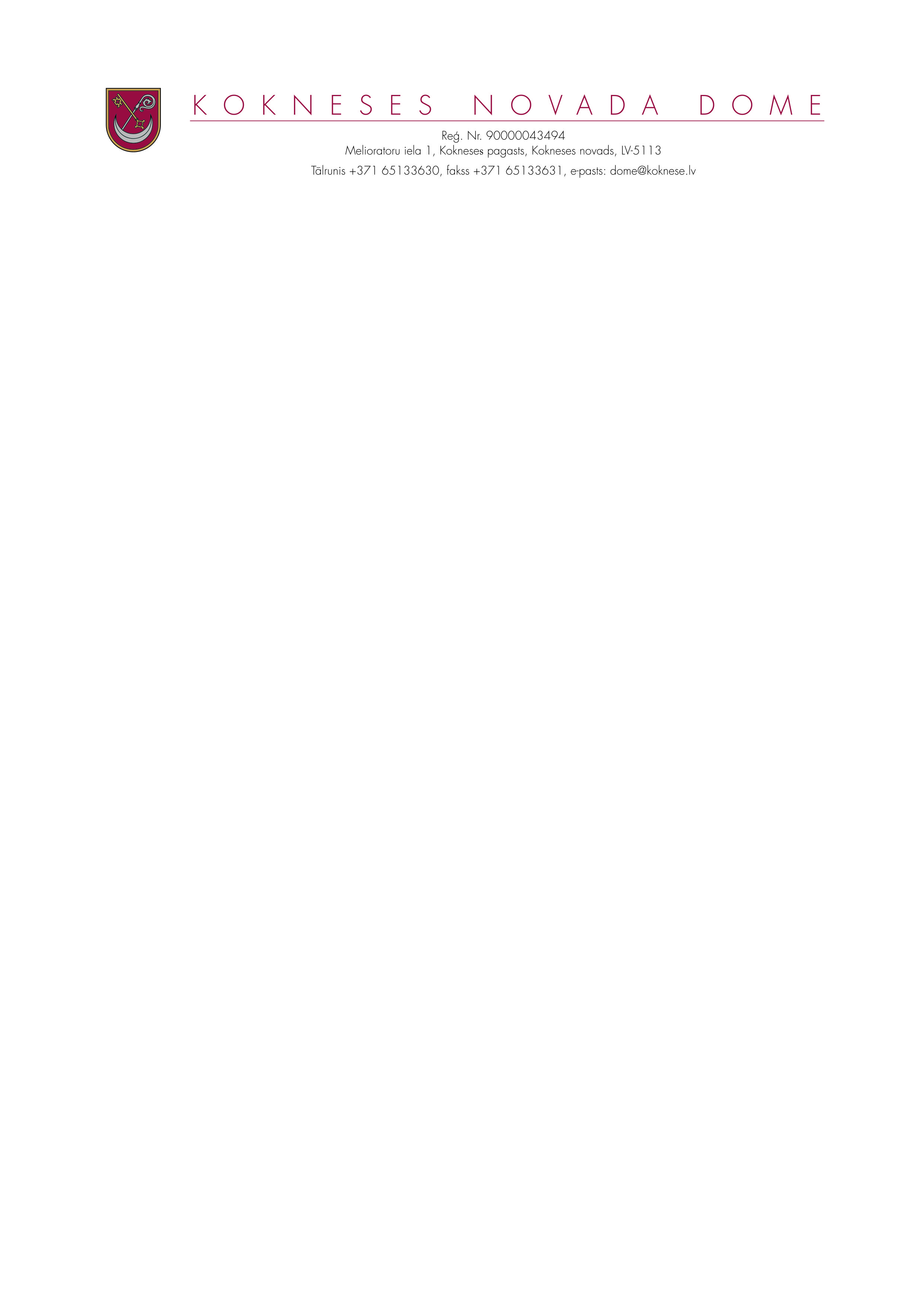 DOMES SĒDES PROTOKOLSKokneses novada Kokneses pagastā2019.gada 27.novembrī								Nr.15Sēde sasaukta plkst.14.ooSēde tiek atklāta plkst.14.ooSĒDI  VADA domes priekšsēdētājs Dainis VingrisPROTOKOLĒ- domes sekretāre Dzintra KRIŠĀNESĒDĒ PIEDALĀS:Domes deputāti- Ilgonis Grunšteins, Aigars Kalniņš ( no plkst.14.05), Dāvis Kalniņš, Pēteris Keišs, Rihards Krauklis, Henriks Ločmelis, Edgars Mikāls, Ivars Māliņš, Jānis Miezītis, Māris Reinbergs, Ziedonis Vilde Domes administrācijas darbinieki-Ilmārs Klaužs- domes izpilddirektors;Ligita Kronentāle- domes juriste;Lāsma Ruža-Riekstiņa- Iršu pagasta pārvaldes vadītāja;Ilze Pabērza- Bebru pagasta pārvaldes vadītāja;Uzaicinātās personas:Raina Līcīte – novada domes deputāta kandidāteSĒDĒ NEPIEDALĀS domes deputāti:Valdis Silovs -darbā;Jānis Krūmiņš -darbā;Jānis Liepiņš- darbāSēdes vadītājs D.Vingris atklāj domes sēdi un lūdz  deputātus  papildus darba kārtībā iekļaut šādus jautājumus:9.1.4. Par adreses piešķiršanu12. Par vēlētāju parakstu apliecinātājiem Kokneses novada administratīvajā teritorijā13. Par  cirsmu izsoles rezultātu apstiprināšanu14. Par Kokneses novada domes saistošo noteikumu “Par decentralizēto kanalizācijas pakalpojumu sniegšanas un uzskaites kārtību Kokneses novada administratīvajā teritorijā” precizēšanu15.Precizējums Kokneses novada domes saistošajos noteikumos Nr. 11/2019 “Grozījumi Kokneses novada domes 2017.gada 29.novembra saistošajos noteikumos Nr.15/2017 “Par sabiedrisko ūdenssaimniecības pakalpojumu sniegšanas un lietošanas kārtību Kokneses  novadā”16. Par novada domes sēdes un pastāvīgo komiteju sēžu laikiem decembra mēnesīAtklāti balsojot, PAR-11 (Ilgonis Grunšteins, Dāvis Kalniņš, Pēteris Keišs, Rihards Krauklis, Henriks Ločmelis, Edgars Mikāls, Ivars Māliņš, Jānis Miezītis, Māris Reinbergs, Ziedonis Vilde , Dainis Vingris), PRET-nav, ATTURAS-nav, Kokneses novada dome NOLEMJ papildus darba kārtībā iekļaut šādus jautājumus:9.1.4. Par adreses piešķiršanu12. Par vēlētāju parakstu apliecinātājiem Kokneses novada administratīvajā teritorijā13. Par  cirsmu izsoles rezultātu apstiprināšanu14. Par Kokneses novada domes saistošo noteikumu “Par decentralizēto kanalizācijas pakalpojumu sniegšanas un uzskaites kārtību Kokneses novada administratīvajā teritorijā” precizēšanu15. Precizējums Kokneses novada domes saistošajos noteikumos Nr. 11/2019 “Grozījumi Kokneses novada domes 2017.gada 29.novembra saistošajos noteikumos Nr.15/2017 “Par sabiedrisko ūdenssaimniecības pakalpojumu sniegšanas un lietošanas kārtību Kokneses  novadā”16. Par novada domes sēdes un pastāvīgo komiteju sēžu laikiem decembra mēnesīSēdes vadītājs D.Vingris lūdz deputātus ar balsojumu apstiprināt  domes sēdes darba kārtību.Atklāti balsojot, PAR-11 (Ilgonis Grunšteins, Dāvis Kalniņš, Pēteris Keišs, Rihards Krauklis, Henriks Ločmelis, Edgars Mikāls, Ivars Māliņš, Jānis Miezītis, Māris Reinbergs, Ziedonis Vilde , Dainis Vingris), PRET-nav, ATTURAS-nav, Kokneses novada dome NOLEMJ apstiprināt šādu 2019.gada 27.novembra  domes sēdes darba kārtību:SĒDES DARBA KĀRTĪBA:1. Par izmaiņām Kokneses novada domes deputātu sastāvā un grozījumiem komiteju   sastāvā2. Par grozījumiem komisiju sastāvā3. Par Kokneses apvienotās pašvaldību būvvaldes darbu4. Par pašvaldību finansējumu  būvvaldes uzturēšanai5. Par Kokneses novada attīstības programmas 2020.-2026.gadam apstiprināšanu5. Par Dzimtsarakstu nodaļas darbu un pašvaldības arhīvu7. Par Tūrisma un sabiedrisko attiecību nodaļas  darbu8.DAŽĀDI JAUTĀJUMI:8.1. Par dalību starptautiskajās Hanzas dienās 8.2. Par biznesa ideju konkursa “ESI UZŅĒMĒJS KOKNESES NOVADĀ!” 2019.gadam nolikuma apstiprināšanu8.3.Kokneses novada pašvaldības kapitālsabiedrības un kapitāla daļu pārvaldības kārtība8.4.Saistošo noteikumu “Grozījumi Kokneses novada domes 2016.gada 27.janvāra  saistošajos noteikumos Nr. 4/2016 „ Par Kokneses novada domes saistošo noteikumu publicēšanas vietu”” apstiprināšana8.5.Par Kokneses novada domes laikraksta “Kokneses Novada Vēstis” tiesiskā statusa maiņu un izslēgšanu no Uzņēmuma reģistra 8.6.Par finanšu līdzekļu pārdali Iršu pagastā9.PAR IESNIEGUMU IZSKATĪŠANU9.1. Par nekustamo īpašumu jautājumu risināšanu9.2. Par līnijdejotāju sacensībām “Senioru kauss 2020”9.3. Par finansiālu atbalstu  Country mūzikas stila festivāla “Vesterna nakts” organizēšanai9.4.Par Ērika Cīruļa  piemiņas kausa rīkošanu vesermešanā un  smaguma mešanā10.Par Dzīvokļu komisijā pieņemtajiem lēmumiem11. Par SIA “Vidusdaugavas SPAAO” uzņemtajām saistībām12.Par vēlētāju parakstu apliecinātājiem Kokneses novada administratīvajā teritorijā13.Par  cirsmu izsoles rezultātu apstiprināšanu 14. Par Kokneses novada domes saistošo noteikumu  “Par decentralizēto kanalizācijas pakalpojumu sniegšanas un uzskaites kārtību Kokneses novada administratīvajā teritorijā” precizēšanu15.Precizējums Kokneses novada domes saistošajos noteikumos Nr. 11/2019 “Grozījumi Kokneses novada domes 2017.gada 29.novembra saistošajos noteikumos Nr.15/2017 “Par sabiedrisko ūdenssaimniecības pakalpojumu sniegšanas un lietošanas kārtību Kokneses  novadā” 16. Par novada domes sēdes un pastāvīgo komiteju sēžu laikiem decembra mēnesī1. Par izmaiņām Kokneses novada domes deputātu sastāvā un grozījumiem komiteju   sastāvā______________________________________________________________________________________________________ZIŅO: Dainis VingrisKokneses novada domes  priekšsēdētājs D.Vingris  informē domes  deputātus par to, ka viņš ir saņēmis  novada domes deputāta Valda Silova 2019. gada 14.novembra iesniegumu  ar lūgumu  atbrīvot viņu no domes deputāta pienākumu pildīšanas ar 2019.gada 27.novembri.	2019.gada 14.novembrī tika nosūtīta vēstule Kokneses novada Vēlēšanu  komisijai  ar lūgumu noteikt  nākošo deputātu no  partijas “Zaļo un Zemnieku savienība” saraksta Kokneses  novada domes vēlēšanām.	Pamatojoties uz Republikas  pilsētas domes un novadu domes vēlēšanu likuma  43.panta pirmo daļu un Kokneses novada  vēlēšanu komisijas  2019.gada 15.novembra   lēmumu  Nr1 “Lēmuma pieņemšana par deputāta kandidātu, kurš uzaicināms stāties  bijušā deputāta vietā”, atbilstoši  Centrālās vēlēšanu komisijas  2013.gada 6.marta  protokola lēmumu  Nr.6 “Kārtība, kādā nosakāms deputāta kandidāts bijušā deputāta  vietā”, Rainas Līcītes 2019.gada 15.novembra  piekrišanu,   Kokneses novada domes deputāta Valda Silova  vietā stājas nākamais deputāta kandidāts  no partijas „Zaļo un Zemnieku savienība” saraksta  Raina Līcīte, [..]	Noklausījusies deputātes Rainas Līcītes lūgumu ievēlēt viņu  par Kokneses novada domes Finanšu un attīstības pastāvīgās komitejas locekli, Sociālo jautājumu un veselības aprūpes pastāvīgās komitejas locekli, pamatojoties uz likuma „Par pašvaldībām” 54.pantu,  atklāti balsojot, PAR-11 (Ilgonis Grunšteins, Dāvis Kalniņš, Pēteris Keišs, Rihards Krauklis, Henriks Ločmelis, Edgars Mikāls, Ivars Māliņš, Jānis Miezītis, Māris Reinbergs, Ziedonis Vilde , Dainis Vingris),PRET-nav, ATTURAS-nav, Kokneses novada dome NOLEMJ:	1.Ievēlēt Kokneses novada domes deputāti Rainu Līcīti  par Finanšu un attīstības pastāvīgās komitejas locekli  un Sociālo jautājumu un veselības aprūpes pastāvīgās komitejas locekli ar 2019.gada 28.novembri.	2.Ar 2019.gada 27.novembri izbeigt Valdim Silovam Kokneses novada  domes deputāta pilnvaras.2. Par grozījumiem komisiju sastāvā ______________________________________________________________________________________________________ZIŅO: Dainis VingrisPamatojoties uz Ministru kabineta 2019.gada  1.oktobra  noteikumu  Nr.112 “Kārtība, kādā izglītojamiem atbrīvojami no noteiktajiem valsts pārbaudījumiem “1.1 punkta  1. apakšpunktu, kas nosaka, ka turpmāk 9.klases vai 12.klases  izglītojamo no valsts pārbaudījumiem par pamatizglītības  vai vispārējās vidējās izglītības ieguvi  atbrīvo ar lēmumu, kuru pieņem izglītības iestādes vadītājs, atcelt  Kokneses novada domes   rīkojumus un domes lēmumu par  “Par komisijas izglītojamo  atbrīvošanai no valsts pārbaudījumiem izveidi un komisijas locekļu apstiprināšanu”.	Ņemot vērā iepriekš minēto, atklāti balsojot, PAR-12 (Ilgonis Grunšteins, Aigars Kalniņš, Dāvis Kalniņš, Pēteris Keišs, Rihards Krauklis, Henriks Ločmelis, Edgars Mikāls, Ivars Māliņš, Jānis Miezītis, Māris Reinbergs, Ziedonis Vilde , Dainis Vingris), PRET-nav, ATTURAS-nav, Kokneses novada dome NOLEMJ:Ar 2019.gada  27.novembri atcelt:1.1.2011.gada 10.februāra  rīkojumu Nr.13 “Par komisiju izglītojamo  atbrīvošanai no noteiktajiem valsts  pārbaudījumiem”;1.2. 2017.gada 12.jūlija novada domes sēdes lēmumu Nr.7.2.14 ( protokols Nr.9);1.3. 2017.gada 27.decembra  novada domes lēmumu  Nr.72 (protokols Nr.15).Kokneses novada dome ir iepazinusies ar  Kokneses novada Administratīvās komisijas  sekretāres Daces Zariņas 2019.gada 1.novembra iesniegumu ar lūgumu  atbrīvot viņu  no komisijas sekretāres pienākumiem ar 2019.gada 30.decembri.Ņemot vērā iepriekš minēto, atklāti balsojot, PAR-12 (Ilgonis Grunšteins, Aigars Kalniņš, Dāvis Kalniņš, Pēteris Keišs, Rihards Krauklis, Henriks Ločmelis, Edgars Mikāls, Ivars Māliņš, Jānis Miezītis, Māris Reinbergs, Ziedonis Vilde , Dainis Vingris),PRET-nav, ATTURAS-nav, Kokneses novada dome NOLEMJ:2. Ar 2019. gada 30.decembri atbrīvot Daci Zariņu no Administratīvās komisijas  sekretāres pienākumiem.3. Ar 2020.gada 2.janvāri  par Kokneses novada Administratīvās komisijas sekretāri apstiprināt Administratīvās komisijas priekšsēdētāju Anitu Ozolu.Kokneses  novada dome  ir iepazinusies ar Kokneses novada Bāriņtiesas priekšsēdētājas vietnieces Silvijas Vēzes iesniegumu ar lūgumu apstiprināt viņu par  Administratīvās komisijas  locekli un atļaut viņai savienot bāriņtiesas priekšsēdētāja vietnieces  amatu ar bāriņtiesas locekles amatu.Ņemot vērā iepriekš minēto, atklāti balsojot, PAR-12 (Ilgonis Grunšteins, Aigars Kalniņš, Dāvis Kalniņš, Pēteris Keišs, Rihards Krauklis, Henriks Ločmelis, Edgars Mikāls, Ivars Māliņš, Jānis Miezītis, Māris Reinbergs, Ziedonis Vilde , Dainis Vingris), PRET-nav, ATTURAS-nav, Kokneses novada dome NOLEMJ:4. Ar 2019.gada 1.decembri par Kokneses novada Administratīvās komisijas locekli apstiprināt Silviju Vēzi.	[..]	3. Par Kokneses apvienotās pašvaldību būvvaldes darbu______________________________________________________________________________________________________ZIŅO: Dainis VingrisKokneses  novada dome ir iepazinusies ar  Kokneses apvienotās pašvaldību būvvaldes  sagatavoto  informāciju par būvvaldes darbu 2019.gadā, ņemot vērā Finanšu un attīstības pastāvīgās komitejas 2019.gada  20.novembra ieteikumu, atklāti balsojot, PAR-12 (Ilgonis Grunšteins, Aigars Kalniņš, Dāvis Kalniņš, Pēteris Keišs, Rihards Krauklis, Henriks Ločmelis, Edgars Mikāls, Ivars Māliņš, Jānis Miezītis, Māris Reinbergs, Ziedonis Vilde , Dainis Vingris),PRET-nav, ATTURAS-nav, Kokneses novada dome NOLEMJ:1.Pieņemt zināšanai informāciju par Kokneses apvienotās pašvaldību būvvaldes darbu 2019.gadā.1.pielikumsKokneses novada domes2019.gada 27.novembra lēmumam Nr.3ATSKAITE PAR BŪVVALDES DARBU 10 mēnešos (01.01.2019.-01.11.2019.)Pieņemtas ekspluatācijā pēc paskaidrojuma rakstiem un apliecinājumu kartēm – 62 būvniecības ieceres.Izskatītas un sniegtas atbildes 33  iesniegumiemSastādīti  79 atzinumi  par būves pārbaudiIzsniegtas 23  izziņas par būves neesamību dabā Izsniegta 1 izziņa par jaunbūviIzskatīti būvinspektora atzinumi par patvaļīgu būvniecību un pieņemti 8 lēmumiApmeklēti semināri un apmācības profesionālās kvalifikācijas celšanai par būvniecības informācijas sistēmas (BIS)  darbību, lietvedību, u.c.:  būvvaldes vadītāja p.i. – 5 semināri, būvinspektore –  5 semināri; teritorijas plānotāja - lietvede  - 2 semināri.Visi būvvaldes dokumenti (būvniecības ieceru iesniegumi, apliecinājumu kartes, paskaidrojumu raksti,  izsniegtās būvatļaujas, informācija par  iesniegtiem būvprojektiem, akti par ekspluatācijā nodotiem objektiem) tiek ievadīti būvniecības informācijas sistēmā (BIS). Sagatavoja Būvvaldes vadītāja p.i. Dace Lapuka2.pielikumsKokneses novada domes2019.gada 27.novembra lēmumam Nr.3	Pieņemts ekspluatācijā		 (pēc būvatļaujām)		4. Par pašvaldību finansējumu  būvvaldes uzturēšanai______________________________________________________________________________________________________ZIŅO: Dainis VingrisKokneses novada dome ir iepazinusies  ar domes ekonomistes I.Sproģes sagatavoto informāciju par nepieciešamo  finansējumu  Kokneses apvienotās pašvaldību būvvaldes  uzturēšanai , ņemot vērā Finanšu un attīstības pastāvīgās komitejas 20.11.2019. ieteikumu, atklāti balsojot, PAR-12 (Ilgonis Grunšteins, Aigars Kalniņš, Dāvis Kalniņš, Pēteris Keišs, Rihards Krauklis, Henriks Ločmelis, Edgars Mikāls, Ivars Māliņš, Jānis Miezītis, Māris Reinbergs, Ziedonis Vilde , Dainis Vingris),PRET-nav, ATTURAS-nav, Kokneses novada dome NOLEMJ:1.Apstiprināt savstarpējo norēķinu aprēķinu Kokneses novada apvienotās pašvaldību  būvvaldes uzturēšanas izmaksu segšanai 2020. gadam (pielikums). (Savstarpējo norēķinu uzturēšanas izmaksu aprēķinam izmanto pirms plānojamā perioda apstiprināto budžetu un iedzīvotāju skaitu.)2.Lēmumu nosūtīt Pļaviņu, Neretas, Skrīveru un Jaunjelgavas novadu pašvaldībām.3.Atbilstoši Valsts pārvaldes iekārtas likuma 45. un 46. pantam Pļaviņu, Neretas, Skrīveru un Jaunjelgavas novadu pašvaldības slēdz deleģēšanas līgumu ar Kokneses novada domi.4.Gadījumā, ja tiek paplašināts darba apjoms un funkcijas, būvvaldes uzturēšanas izmaksas var tikt palielinātas. 5.Kontroli par lēmuma izpildi uzdot Kokneses novada domes priekšsēdētājam Dainim Vingrim.APSTIPRINĀTSar Kokneses novada domes2019.gada 27.novembra lēmumu Nr.45. Par Kokneses novada attīstības programmas 2020.-2026.gadam apstiprināšanu______________________________________________________________________________________________________ZIŅO: Dainis VingrisSaskaņā ar Kokneses novada domes 2019.gda 30.janvāra lēmumu Nr.8.1 “Par Kokneses novada attīstības programmas 2020.-2026.gadam izstrādes uzsākšanu, izskatot SIA “Konsorts” izstrādāto Kokneses novada attīstības programmas 2020.-2026.gadam gala redakciju un pamatojoties uz likuma „Par pašvaldībām” 14.panta otrās daļas 1.punktu, 21.panta pirmās daļas 3.punktu, Attīstības plānošanas sistēmas likuma 10.pantu, Teritorijas attīstības plānošanas likuma 12.panta pirmo daļu un 22.panta trešo daļu, Ministru kabineta 2014.gada 14.oktobra noteikumiem Nr.628 “Noteikumi par pašvaldību teritorijas attīstības plānošanas dokumentiem” 68.punktu, 2019.gada 10.oktobra sniegto Zemgales plānošanas reģiona pozitīvo atzinumu par Kokneses novada attīstības programmas 2020.-2026.gadam 1.redakciju, ņemot vērā Finanšu un attīstības pastāvīgās komitejas 20.11.2019. ieteikumu, atklāti balsojot, PAR-12 (Ilgonis Grunšteins, Aigars Kalniņš, Dāvis Kalniņš, Pēteris Keišs, Rihards Krauklis, Henriks Ločmelis, Edgars Mikāls, Ivars Māliņš, Jānis Miezītis, Māris Reinbergs, Ziedonis Vilde , Dainis Vingris),PRET-nav, ATTURAS-nav, Kokneses novada dome NOLEMJ:1.Apstiprināt Kokneses novada attīstības programmu 2020.-2026.gadam (pielikumā), kas sastāv no 3 sējumiem un 2 pielikumiem:  I sējums - Esošās situācijas raksturojums un analīze;II sējums - Stratēģiskā daļa;1.pielikums  - Rīcības plāns;2.pielikums - Investīciju plānsIII sējums – Pārskats par sabiedrības līdzdalības pasākumiem.Publicēt paziņojumu par Kokneses novada attīstības programmas 2020.-2026.gadam apstiprināšanu Kokneses novada domes mājaslapā www.koknese.lv  un pašvaldības informatīvajā izdevumā “Kokneses Novada Vēstis”.Ievietot Kokneses novada attīstības programmu 2020.-2026.gadam Teritorijas attīstības plānošanas informācijas sistēmā (TAPIS) un Kokneses novada domes mājaslapā www.koknese.lv, sadaļā “Attīstības plānošanas dokumenti”.Par lēmuma izpildi atbild Attīstības nodaļas vadītāja Anda Mikāla. 5. Par Dzimtsarakstu nodaļas darbu un pašvaldības arhīvu______________________________________________________________________________________________________ZIŅO: Dainis VingrisKokneses novada dome ir iepazinusies ar Kokneses novada Dzimtsarakstu nodaļas sagatavoto informāciju par nodaļas darbu  un pašvaldības arhīvu.Ņemot vērā iepriekš minēto, Finanšu un attīstības pastāvīgās komitejas 20.11.2019. ieteikumu, atklāti balsojot, PAR-12 (Ilgonis Grunšteins, Aigars Kalniņš, Dāvis Kalniņš, Pēteris Keišs, Rihards Krauklis, Henriks Ločmelis, Edgars Mikāls, Ivars Māliņš, Jānis Miezītis, Māris Reinbergs, Ziedonis Vilde , Dainis Vingris),PRET-nav, ATTURAS-nav, Kokneses novada dome NOLEMJ:1.Pieņemt zināšanai informāciju par Kokneses novada Dzimtsarakstu nodaļas darbu ( informācija pielikumā).2. Pieņemt zināšanai informāciju  par darbu pašvaldības arhīvā.PielikumsKokneses novada domes27.11.2019. lēmumam Nr.5Par Kokneses novada Dzimtsarakstu nodaļas darbu2019.gadā2019. gadā Dzimtsarakstu nodaļas turpina strādāt saskaņā ar „Civilstāvokļa aktu reģistrācijas likumu” un visas reģistrējamās ziņas iekļauj, aktualizē un atjauno Civilstāvokļa aktu reģistrācijas vienotā informācijas sistēmā CARIS un DZIMTS, nepieciešamības gadījumā sagatavo datorizdrukas (apliecības, izziņas, izrakstus u.c. ziņu apliecinošus dokumentus). Arī šogad aktuāla ir sadarbība ar Dzimtsarakstu departamentu, lai precizētu darba un ierakstu kārtību vienotajā sistēmā. Nepārtraukti tiek veikti uzlabojumi un novērstas nepilnības, sistēmas tiek pilnveidotas un uzlabotas. Laulību sezonas laikā (maijs – oktobris) darbs dzimtsarakstu nodaļā vairāk saistījās ar laulību ceremoniju sagatavošanu, organizēšanu. Turpinām sadarbību ar „Likteņdārza” darbiniekiem, Tūrisma informācijas centru.Ar Dzimtsarakstu nodaļas iniciatīvu sadarbībā ar pašvaldību, sesto reizi organizējām mūsu jaundzimušo sveikšanu „MAN BLAKUS TAVA SIRSNIŅA” Kokneses novada svētku ietvaros (bērni, kuri dzimuši no 01.07.2018. – 31.05.2019. Svinīgai pasākums notika Kokneses domes zālē. Tika sumināt 39 jaundzimušie. 	Turpinām Kokneses novada jaundzimušajiem dzimšanas reģistrācijas brīdī dāvināt grāmatiņu „Mūsu Bērns”, dzimšanas apliecības vāciņus un tiek izmaksāts vienreizējs pabalsts EUR 140 apmērā.Diemžēl sakarā ar to, ka nepieteicās neviens pāris, 2019.gadā nenotika Kokneses novada goda ģimeņu sumināšanas pasākums, kur 2018.gadā sveicām tos pārus, kuri laulībā pavadījuši 50 un vairāk gadus. Kokneses novada dzimtsarakstu nodaļā 2019.gadā ir reģistrētas: 38 bērnu dzimšanas;tai skaitā -Kokneses pagasta teritorijā – 23 bērni (2016. – 33, 2017. – 36, 2018. - 25);Bebru pagasta teritorijā – 11 bērni (2016. – 15, 2017. – 11, 2018. - 10);Iršu pagasta teritorijā – 4 bērni (2016. – 2, 2017. – 2, 2018. - 6).No tām 22 bērniem vecāki laulībā nesastāv, bet ir noteikta paternitāte, 1 bērns reģistrēts bez ziņu aizpildīšanas par bērna tēvu, 16 bērnu dzimšana reģistrēta kā dzimušiem laulībā.29 miršanas gadījumi (2017. – 41, 2018. - 52). 55 laulības – t.sk. 	12 - baznīcā (2016. – 14, 2017. – 11, 2018. - 6);		43 - dzimtsarakstu nodaļā (2018. – 37). Laulību ceremoniju vietas – Likteņdārzs (sirds akmens, skatu terase), viesu nams Orinoko, skatu terase parkā, Blaumaņa pagalms pie Vidusdaugavas mežsaimniecības, novada domes renovētā zāle, Kokneses pilsdrupas. Palielinās laulību skaits domes zālē, līdz ar ko būtu nepieciešams ieguldīt finanšu līdzekļus zāles iekārtošanai lai ceremonija būtu pēc iespējas svinīgāka. Izsniegtas izziņas par laulības noslēgšanai nepieciešamo dokumentu pārbaudi. Laulības noslēgšanas reģistra ieraksts papildināts ar ziņām par laulības šķiršanu, reģistra ierakstos izdarītie papildinājumi. Izsniegtas  un  no dzimšanas, laulību un miršanu reģistriem gan privātpersonām, gan bāriņtiesai, tiesu izpildītājiem, policijas pārvaldei un citām valsts institūcijām. Pilsonības un migrācijas lietu pārvaldei un Ārlietu ministrijai sniegta likumā paredzētā informācija par reģistru sastādīšanu un papildinājumiem reģistros. Katru mēnesi nodotas mirušo pases un miršanas zīmes.Dzimtsarakstu nodaļai būtu nepieciešams:Līdzekļi jaundzimušo sveikšanas tradīcijas turpināšanai – atbalstīt jaunos vecākus dāvinot jaundzimušajiem dzimšanas apliecību vāciņus un grāmatu „Mūsu bērns”.Līdzekļi Kokneses novada goda ģimeņu sumināšanas pasākuma organizēšanai.Līdzekļi miršanas apliecību vāciņu nodrošināšanai.Nodrošināt daudzveidību muzikālajā apskaņošanā.Risināt jautājumu par laulību ceremonijas vietas (domes zāle) uzlabošanu veidojot laulību ceremonijas vietu domes ēkas zaļajā teritorija. Nepieciešami papildus līdzekļi platības apzaļumošanai, terases veidošanai.Turpināt darbību biedrībā „DZINDA”.Sakarā ar datu bāžu palielināšanos, iedzīvotāju apkalpošanas kvalitātes nodrošināšanai un celšanai nepieciešams jauns dators. Saskaņots ar datorspeciālistiem. ArhīvsKokneses novada domei ir izstrādāta un atrodas saskaņošanas stadijā lietu nomenklatūra 2020.gadam. Lietas tiek iekārtotas atbilstoši nomenklatūrai. Nomenklatūra regulāri tiek papildināta. Reizi gadā, atbilstoši lietu uzglabāšanas ilgumam, tiek veikta lietu plānveida iznīcināšana atbilstoši normatīvo aktu prasībām.Arhīvam nepieciešami līdzekļi lietu sakārtošanai un cauršūšanai. Nepieciešams iekārtot atsevišķu telpu pastāvīgi glabājamām lietām atbilstoši normatīvo aktu prasībāmKokneses novada Dzimtsarakstu nodaļas vadītājaAnita Ozola2019. gada 12.novembrisPielikumi:1. Kokneses novada Dzimtsarakstu reģistru skaits 2009-2019DZIMŠANASMIRŠANASLAULĪBAS 7. Par Tūrisma un sabiedrisko attiecību nodaļas  darbu______________________________________________________________________________________________________ZIŅO: Dainis VingrisKokneses novada dome ir iepazinusies ar Tūrisma un sabiedrisko attiecību nodaļas  sagatavoto informāciju par nodaļas darbu.	Ņemot vērā iepriekš minēto, Finanšu un attīstības pastāvīgās komitejas 20.11.2019. ieteikumu, atklāti balsojot, PAR-12 (Ilgonis Grunšteins, Aigars Kalniņš, Dāvis Kalniņš, Pēteris Keišs, Rihards Krauklis, Henriks Ločmelis, Edgars Mikāls, Ivars Māliņš, Jānis Miezītis, Māris Reinbergs, Ziedonis Vilde , Dainis Vingris),PRET-nav, ATTURAS-nav, Kokneses novada dome NOLEMJ:	1.Pieņemt zināšanai  informāciju par Tūrisma un sabiedrisko attiecību nodaļas   darbu (informācija pievienota pielikumā).PielikumsKokneses novada domes2019.gada 27.novembra sēdes lēmumam Nr.7Tūrisma un sabiedrisko attiecību nodaļas darbs 2019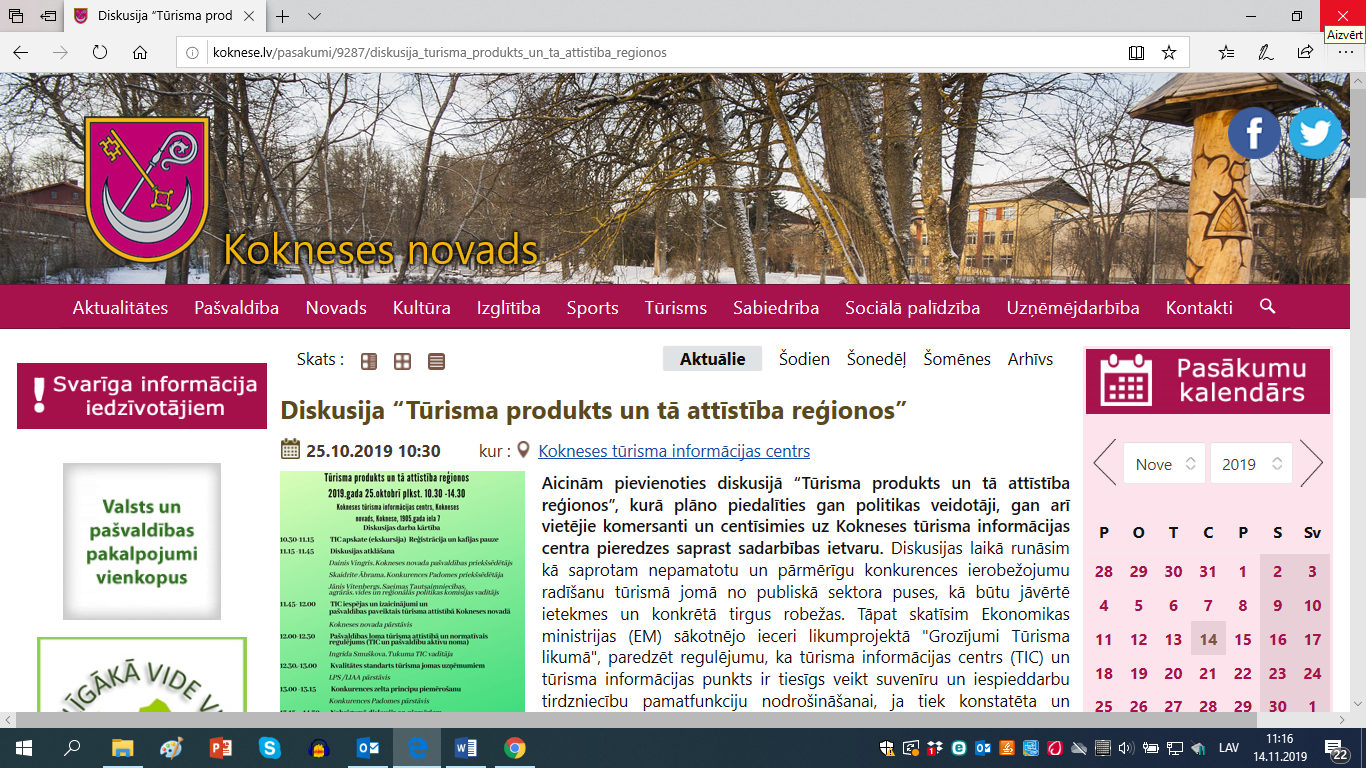 Tūrisma un sabiedrisko attiecību nodaļā uz 2019. gada novembri strādā 5 darbinieki: Nodaļas vadītāja Anita Šmite, Nodaļas vadītājas vietniece Lauma Āre, sabiedrisko attiecību speciāliste Sarmīte Rode un divi tūrisma informācijas konsultanti – Santa Midere un Kristiāna Ancelāne.Tūrisma un sabiedrisko attiecību nodaļas pamatuzdevumi ir Kokneses novada iedzīvotāju informēšana par domes pieņemtajiem lēmumiem, projektu, paziņojumu, pasākumu atskatu, interviju un aktuālas informācijas ievietošana Kokneses novada domes izdevumā “Kokneses Novada Vēstis” un pašvaldības mājas lapā www.koknese.lv. Informatīvais izdevums tiek izdots vienu reizi mēnesī un bez maksas ir pieejams pašvaldībā un tās iestādēs, kā arī tirdzniecības vietās Kokneses, Bebru un Iršu pagastos. Informācija pašvaldības mājas lapā tiek aktualizēta, atjaunota un papildināta katru darba dienu, kā arī pēc nozīmīgākajiem novada pasākumiem operatīvi ievietota arī brīvdienās. Mājas lapā iedzīvotājiem ir pieejama visa informācija par pašvaldības darbu, pieņemtajiem lēmumiem, izsolēm, normatīvajiem aktiem, plaši pasākumu atskati ar aprakstiem un fotogalerijām, plānotie pasākumi, realizētie un aktuālie domes projekti, informācija par uzņēmumiem novadā u.c. svarīga informācija ikvienam novada iedzīvotājam. Tūrisma un sabiedrisko attiecību nodaļa strādā pie domes pārstāvniecības un ārējo sakaru veidošanas, sociālo tīklu administrēšanas, prezentāciju veidošanas un vienota zīmola ieviešanas, mārketinga aktivitātēm, kā arī ir atbildīga par tūrisma nozari novadā, Tūrisma informācijas centra darbību un Kokneses viduslaiku pilsdrupu apsaimniekošanu, ar tūrisma nozari saistīto projektu ieviešanu.Tūrisma informācijas centrs (TIC) tūrisma sezonā no maija līdz oktobrim ir atvērts katru dienu, bet nesezonā strādā no pirmdienas līdz sestdienai. Šādu tūrisma centra darba laiku nodrošina divi tūrisma informācijas konsultanti, strādājot pēc izveidotā darba grafika. 2017. gadā tūrisma informācijas centru apmeklēja 3158 apmeklētāji (no tiem ārzemnieki 385); 2018. gadā  TIC apmeklēja 4284 apmeklētāji (no tiem ārzemnieki 286), savukārt 2019. gadā no janvāra līdz novembrim TIC ir iegriezušies 5009 apmeklētāji (no tiem ārzemnieki 931 no 33 valstīm), jau šajā laika periodā, salīdzinoši ar visu iepriekšējo gadu, par 12% vairāk. Arī ārvalstu apmeklētāju skaits TIC ir palielinājies par 2,5 reizēm.Kokneses viduslaiku pilsdrupās šogad arī vērojams tūristu skaita pieaugums par 20%, tās apmeklējuši 25 673 apmeklētāji (no tiem 2795 ārzemnieki), salīdzinoši 2018. gadā tie bija 21 231 apmeklētāji (no tiem 1814 ārzemnieki). Līdz ar tūrisma informācijas centra telpu atklāšanu 1905. gada ielā 7, kas ir plašas un moderni iekārtotas, ievērojami ir palielinājies TIC apmeklētāju skaits. Šeit aizvien biežāk iegriežas lielās tūristu grupas, kuras ir iecienījušas piemēroto un labiekārtoto vidi, saistošo tūrisma centra piedāvājumu ar ekskursiju pa tūrisma centru kā vienu no pieturpunktiem un apskates objektiem, viesojoties Koknesē. Tāpat arī individuālie apmeklētāji novērtē un aizvien vairāk izmanto tūrisma centra piedāvātos pakalpojumus, koknesieši ir bieži viesi gan apmeklējot pasākumus un izstādes, gan iegādājoties suvenīrus. Tūrisma informācijas konsultantu darba pienākumi ietver informācijas sniegšanu klientiem, mājas lapas visitkoknese.lv lapas uzturēšanu, sociālo tīklu administrēšanu, suvenīru atlasi, pasūtīšanu tirdzniecībai un to tirgošanu, grupu apkalpošanu un ekskursiju vadīšanu (angļu, krievu, vācu un latviešu valodās) ar izklāstu par Kokneses novada apskates vietām, izrādot TIC pieejamos uzskates materiālus – Kokneses viduslaiku pils maketu, Likteņdārza maketu, Pērses gravas maketu un digitālo stendu, kā arī izrādot aktuālo izstādi TIC Izstāžu zālē. Tāpat nesezonas laikā tiek aktualizēta tūrisma informācija, veidoti jauni tūrisma piedāvājumi, plānoti pasākumi, notiek dalība tūrisma un uzņēmēju izstādēs, reklamējot tūrisma piedāvājumus novadā. TIC Izstāžu zālē notiek dažādi tūrisma un kultūras pasākumi, semināri un apmācības, kuru uzņemšanu un organizēšanu nodrošina tūrisma informācijas konsultanti.Tūrisma sezonā TIC veic arī Kokneses viduslaiku pilsdrupu aktīvu apsaimniekošanu, nodrošinot pilsdrupu klientu apkalpošanas paviljonu gan ar suvenīriem, nepieciešamo tūrisma informāciju, koordinē pasākumus, ekskursiju programmas, uzvedumus un teritorijas nomas pakalpojumus.Paralēli šiem pamata pienākumiem, TIC aktīvi iesaistās tūrisma jomas projektu ieviešanā, sagatavojot nepieciešamo informāciju, pētot un apkopojot vēstures faktus, lai kvalitatīvi sagatavotu tūristiem sniegto informāciju. Veidojot jaunus tūrisma produktus Koknesē, tiek nodrošinātas padziļinātas zināšanas tūrisma produktu izstrādē, tūristu uzņemšanā, veicot darbu ar informācijas materiālu tulkošanu no latviešu valodas uz angļu, krievu un vācu valodām, kā arī uzņemot tūroperatoru, gidu un tūrisma profesionāļu ārvalstu grupas iepriekš nosauktajās valodās. Ir izstrādāti tekstu materiāli audiogidiem Kokneses viduslaiku pilsdrupās, sagatavoti teksti ar vēsturisko informāciju stendiem pilsdrupās. Nākotnē plānots ieviest vairākas ekskursiju programmas, kas piedāvās dažādus aktīvus un atraktīvus veidus, lai apmeklētu un iepazītu Kokneses viduslaiku pilsdrupas. Saistībā ar tūristu skaita palielinājumu un TIC sniegto pakalpojumu attīstību, no oktobra mēneša TIC darbojas divi tūrisma informācijas konsultanti un Tūrisma un sabiedrisko attiecību nodaļas vadītājas vietniece. Šāda amata izveide, raugoties nākotnē un tūrisma informācijas centra attīstībā, bija nepieciešama, lai kvalitatīvi veidotu un attīstītu TIC sniegtos pakalpojumus, radītu jaunus piedāvājumus.2019. gadā (janvāris - septembris) Tūrisma un sabiedrisko attiecību aktivitāšu pārskatsTūrisma izstādes un gadatirgi:1.-3. februāris: tūrisma izstāde „Balttour” Rīgā, Ķīpsalas hallē;16. marts: dalība pārnovadu gadatirgū Aizkraukles sporta hallē;11.maijs: dalība ar āra lielformāta spēlēm un informatīvo stendu AB parka sezonas atklāšanas pasākumā Lēdmanē;18.maijs: dalība Kokneses gadatirgū Sama modināšanas svētkos;28.-29.jūnijs: dalība 39.starptautisko Hanzas dienu tirdziņā Pleskavā;6. jūlijs: dalība ar informatīvo stendu Kokneses novada svētkos;16. augusts: dalība Hiršenhofas tirdziņā Iršos.Izstādes TIC lielajā zālē:Līdz 11.janvārim I. Gaiša Kokneses vidusskolas skolēnu darbu izstāde. Dizaina pulciņa vadītāja Gita Tenisa;15.janvāris - 5.aprīlis: fotogrāfiju izstāde „Svalbāra” sadarbībā ar Kokneses pagasta bibliotēku  un Ziemeļvalstu informācijas biroju;6. aprīlis - 31.maijs: fotoizstāde „Koknese ar dzirksteli”. Fotogrāfiju autori: Ingus Pugačovs un Ainārs Briedis;3.jūnijs – 3.septembris: Pāvila Karpa gleznu izstāde „ Koknese -  senāk un tagad”;3.jūlijs -25. oktobris: koknesiešu Irēnas un Raivja fotogrāfiju izstāde „Pasaules ir tik viegli pieejama”;4.septembris – 30. oktobris: Sabīnes Līvas darbu izstāde;1.novembris – 30.novembris: izstāde EST - LAT - LIT, Baltijas valstu Jauniešu deju svētki;1.decembris – 31. decembris: Aizkraukles mākslas skolas audzēkņu darbu izstāde.Pasākumi TIC:9.marts: Sojas vaska sveču darbnīca un pļavas augu eliksīru degustēšana ar Vinetu Grīnbergu;13.marts: skaļās lasīšanas sacensības. Aizkraukles fināls. Organizatori: Kokneses bērnu bibliotēka.24.aprīlis: tikšanās ar rakstnieci Lindu Šmiti. Organizē Kokneses pagasta bibliotēka;4.maijs: biedrības „Mazā taka pasākums”;15.maijs: biedrības „Pērses krasts” pasākums. Tikšanās ar maketa „Koknese – Daugavas senleja un Pērses grava 20.gs. 30tie gadi” un interaktīvā informācijas stenda maketam veidotājiem;25. oktobris: TIC prezentācija diskusijā “Tūrisma produkts un tā attīstība reģionos” ar LPS pārstāvju, Konkurences padomes priekšsēdētājas un Saeimas Tautsaimniecības, agrārās, vides un reģionālās politikas komisijas vadītāja dalību;30. oktobris: izstādes “Dabas arhitektūra” noslēgums un tikšanās ar mākslinieci Sabīni Līvu un I. Gaiša Kokneses vidusskolas “Dizaina domāšanas” pulciņa dalībniekiem, kurus izstāde iedvesmoja jaunu dizaina darbu radīšanā;21. novembris: E. Skopāna filmas vakars “Sama modināšanas svētki”, ieskats Sama modināšanas svētku pēdējo 5 gadu pasākumos;6. decembris: Ziemassvētku tirdziņš TIC un atvērto durvju diena uzņēmumā “Dunense” (sadarbības pasākums);12. decembris: Zemgales tūrisma konference Kokneses TIC.Citi pasākumi:22. februāris: izrādes „Mačo” konkurss;26.aprīlis: dalība Lielās talkas pasākumā;14.maijs intervija un parka apmeklējums Latvijas radio 1. Žurnāliste Daina Zālamane;18.maijs: Sama modināšanas svētki Koknesē;24.maijs: TIC organizēta tūrisma uzņēmēju tikšanās viesnīcā „Orinoko” un Kokneses TIC, parka un viduslaiku pilsdrupu apmeklējums;31.maijs un 5.jūnijs viesu māju un tūrisma objektu apmeklējums kopā ar fotogrāfu I.Pugačovu;26.jūnijs: LTV filmē sižetu par pilsdrupu rekonstrukcijas darbiem, Moku kambari;27. – 30.jūnijs dalība 39. Starptautiskajās Hanzas dienās Pleskavā;8.jūlijs LNT filmē sižetu par Pērses ūdenskritumu un Pērses ūdenskrituma atveidu;3.augusts: Latvijas dažādu novadu dzejnieku tikšanās pasākumā „Domu pērles sabirst Pērses krastos”;24.augusts: dzejnieces Olgas Kļaviņas dzejas pasākums;Telpu īre komerciāliem pasākumiem janvāris – augusts: seši pasākumi;Zemgales tūrisma asociācijas organizētais pieredzes seminārs uz Lietuvas pierobežu, no novada piedalās TIC pārstāvji un uzņēmēji.Projektu aktivitātes:27. februāris: dalība projekta „Aizraujošs ceļojums muižu parkos četros gadalaikos” seminārā.14.marts: dalība Zemgales Plānošanas reģiona projekta „"Starptautiskais kultūras maršruts "Baltu ceļš" seminārā Aizkrauklē; 22.un 23.maijs: dalība projekta „Aizraujošs ceļojums muižu parkos četros gadalaikos” vizītē uz Rokišķiem un Pluņģi (Lietuvā);29.maijs: projekta „Aizraujošs ceļojums muižu parkos četros gadalaikos” dalībnieku vizīte Koknesē, TIC apskates, ekskursija par parku un viduslaiku pilsdrupām;21.augusts: projekta „Daugav’ abas malas” tikšanās;25. oktobris: projekta „Aizraujošs ceļojums muižu parkos četros gadalaikos” Lietuvas un Latvijas žurnālistu vizītes uzņemšana Koknesē;13. novembris: apmācības Kokneses novada domē, Zemgales piļu un muižu parkiem tūrisma produktu un pakalpojumu attīstībai (projekts „Aizraujošs ceļojums muižu parkos četros gadalaikos”);11. decembris: projekta „Aizraujošs ceļojums muižu parkos četros gadalaikos” ārzemju žurnālistu vizīte Koknesē;14. decembris: vietējo amatnieku dalība Ziemassvētku tirgū, Rokišķos. (projekts „Aizraujošs ceļojums muižu parkos četros gadalaikos”)Kokneses viduslaiku pilsdrupās:17. maijā Sama modināšanas svētku koncerts. Bezmaksas ieeja.;15. septembrī Kultūras mantojumu dienu pasākums, Rudens velobrauciens “Daugavas stāsts”. Bezmaksas ieeja;19. oktobrī “Veļu vakars” ar folkloras kopu “Urgas” un projekta viesiem no Lietuvas, Jelgavas. Bezmaksas ieeja.;26. oktobris “Leģendu nakts”. Bezmaksas ieeja;11. novembrī Kokneses kultūras nama rīkotais Lāpu gājiens uz pilsdrupām.Kokneses novada domes Tūrisma un sabiedrisko attiecību nodaļas plānotie ieņēmumi 2019. gadā ir 43080 eiro, uz 14.11.2019. budžeta izpilde ir 51187,53 eiro jeb 118%. 8.1. Par dalību starptautiskajās Hanzas dienās______________________________________________________________________________________________________ ZIŅO: Dainis VingrisKokneses novada dome ir saņēmusi un iepazinusies ar Brilonas pilsētas (Vācija) pašvaldības vēstuli  ar  ielūgumu  piedalīties 40. Hanzas dienās 2020. gadā, kas  notiks no 4. jūnija līdz 7.jūnijam,  Brilonā, Vācijā.	Ņemot vērā iepriekš minēto, Finanšu un attīstības pastāvīgās komitejas 20.11.2019. ieteikumu un  Kultūras, izglītības, sporta un sabiedrisko lietu pastāvīgās komitejas 19.11.2019. ieteikumu, atklāti balsojot, PAR-12 (Ilgonis Grunšteins, Aigars Kalniņš, Dāvis Kalniņš, Pēteris Keišs, Rihards Krauklis, Henriks Ločmelis, Edgars Mikāls, Ivars Māliņš, Jānis Miezītis, Māris Reinbergs, Ziedonis Vilde , Dainis Vingris),PRET-nav, ATTURAS-nav, Kokneses novada dome NOLEMJ:	1.Piedalīties 40.  Starptautiskajās Hanzas dienās, kas  notiks 2020. gadā no 4. jūnija līdz 7.jūnijam,  Brilonā, Vācijā.8.2.Par biznesa ideju konkursa “ESI UZŅĒMĒJS KOKNESES NOVADĀ!” 2019.gadam nolikuma apstiprināšanu______________________________________________________________________________________________________ZIŅO: Dainis VingrisLai sniegtu pašvaldības atbalstu fizisku un juridisku personu biznesa ideju realizācijai, sekmētu saimnieciskās darbības veidošanos Kokneses, Bebru un Iršu pagastos un motivētu iedzīvotājus realizēt savas biznesa idejas jaunu produktu vai pakalpojumu radīšanai, Kokneses novada dome izsludina biznesa ideju konkursu „ESI UZŅĒMĒJS KOKNESES NOVADĀ!”.Izskatot Attīstības nodaļas iesniegto biznesa ideju konkursa nolikuma projektu, ņemot vērā Finanšu un attīstības  pastāvīgās komitejas 20.11.2019. ieteikumu,  pamatojoties uz Latvijas Republikas likuma „Par pašvaldībām” 15.panta pirmās daļas 10.punktu,  atklāti balsojot, PAR-12 (Ilgonis Grunšteins, Aigars Kalniņš, Dāvis Kalniņš, Pēteris Keišs, Rihards Krauklis, Henriks Ločmelis, Edgars Mikāls, Ivars Māliņš, Jānis Miezītis, Māris Reinbergs, Ziedonis Vilde, Dainis Vingris),PRET-nav, ATTURAS-nav, Kokneses novada dome NOLEMJ:1.Apstiprināt biznesa ideju konkursa „ESI UZŅĒMĒJS KOKNESES NOVADĀ!” nolikumu ( Nolikums pievienots pielikumā);2.Par atbildīgo saistībā ar konkursa īstenošanu nozīmēt Kokneses novada domes izpilddirektoru Ilmāru Klaužu. ApstiprinātS ar Kokneses novada domes 2019.gada 27.novembrasēdes lēmumu Nr.8.2 (protokols Nr. 15) Biznesa ideju konkurss „ESI UZŅĒMĒJS KOKNESES NOVADĀ!”KONKURSA NOLIKUMSKokneses novada Kokneses pagastāI. Vispārīgie noteikumi1.Nolikums nosaka kārtību, kādā Kokneses novada dome (turpmāk - Pašvaldība) organizē biznesa ideju konkursu „ESI UZŅĒMĒJS KOKNESES NOVADĀ!” (turpmāk – Konkurss).Konkursa nolikumu apstiprina Kokneses novada domes sēdē.Konkursa īstenošanai 2019.gadā tiek piešķirts finansējums līdz 5000,00 euro (pieci tūkstoši euro, 00 centi) apmērā no Kokneses novada domes budžeta līdzekļiem. Konkursa mērķis ir sniegt Pašvaldības atbalstu fizisku un juridisku personu biznesa ideju realizācijai, sekmēt saimnieciskās darbības veicēju veidošanos Kokneses, Bebru un Iršu pagastos un motivēt realizēt savas biznesa idejas jaunu produktu vai pakalpojumu radīšanai.Konkurss norit divās kārtās:5.1. 1.kārtā konkursa dalībnieki iesniedz pieteikumus līdz norādītajam termiņam;5.2. 2.kārtā konkursa dalībnieki, kuru iesniegtie pieteikumi atbilst nolikuma prasībām, tiek aicināti prezentēt savu biznesa ideju konkursa vērtēšanas komisijai. Konkursa pirmo trīs vietu ieguvēji (ja vērtēšanas komisija nelemj citādi) saņem atbalstu naudas veidā savu biznesa ideju realizēšanai. Pieteikuma iesniegšanas termiņš – no 2019.gada __.___________ līdz 2020.gada __._____________ plkst. 15:00. Pieteikuma iesniegšanas vieta – Kokneses novada domes administrācijas ēkā  (2.stāvs, 2.kab. pie domes sekretāres), Melioratoru ielā 1, Koknesē, Kokneses pagastā, Kokneses novadā. Jautājumu gadījumā konkursa dalībnieki var vērsties Kokneses novada domes Attīstības nodaļā, zvanot pa tālr. 20499940, 65133636, vai rakstot e-pastu uz sandija.svarupa@koknese.lv .Pašvaldība paziņojumu par konkursa uzsākšanu un konkursa nolikumu ievieto pašvaldības mājas lapā www.koknese.lv un publicē Kokneses novada laikrakstā “Kokneses Novada Vēstis”.Kokneses novada dome pēc konkursa izsludināšanas rīko informatīvo dienu, kuras mērķis ir iepazīstināt iedzīvotājus un potenciālos biznesa ideju konkursa pieteikuma iesniedzējus ar pieteikuma veidlapas un citu nepieciešamo dokumentu aizpildīšanas metodoloģiju, un ar citu uzņēmēju piemēriem iedrošināt uzsākt saimniecisko darbību Kokneses novadā. Informācija par šī pasākuma datumu tiks ievietota Kokneses novada pašvaldības mājaslapā www.koknese.lv un Kokneses novada laikrakstā “Kokneses Novada Vēstis”. Atbalstu šā nolikuma 6. un 29. punktā norādītajām darbībām piešķir kā komercdarbības atbalstu (de minimis), piemērojot vienu no zemāk uzskaitītajiem normatīvajiem aktiem:Eiropas Komisijas 2013.gada 18.decembra Regulu (ES) Nr. 1407/2013 par Līguma par Eiropas Savienības darbību 107. un 108.panta piemērošanu de minimis atbalstam (turpmāk – Komisijas regula Nr.1407/2013), kā arī saskaņā ar normatīvajiem aktiem par de minimis atbalsta uzskaites un piešķiršanas kārtību un de minimis atbalsta uzskaites veidlapu paraugiem;Eiropas Komisijas 2014.gada 27.jūnija Regulu (EK) Nr. 717/2014 par Līguma par ES darbību 107. un 108.panta piemērošanu de minimis atbalstam zvejniecības un akvakultūras nozarē (turpmāk – Komisijas regula Nr. 717/2014), kā arī saskaņā ar normatīvajiem aktiem par de minimis atbalsta uzskaites un piešķiršanas kārtību un de minimis atbalsta uzskaites veidlapu paraugiem;Eiropas Komisijas 2013.gada 18.decembra Regulu (ES) Nr. 1408/2013 par Līguma par ES darbību 107. un 108.panta piemērošanu de minimis atbalstam lauksaimniecības nozarē (turpmāk – Komisijas regula Nr. 1408/2013), kā arī saskaņā ar normatīvajiem aktiem par de minimis atbalsta uzskaites un piešķiršanas kārtību un de minimis atbalsta uzskaites veidlapu paraugiem.II. Pretendentam noteiktās prasībasKonkursa pieteikumu var iesniegt fiziska persona (ne jaunāka par 18 gadiem) vai juridiska persona, kurai ir biznesa ideja un kura ir gatava to attīstīt saimnieciskās darbības uzsākšanai Kokneses, Bebru vai Iršu pagastā. Viens konkursa dalībnieks drīkst iesniegt vienu biznesa idejas pieteikumu. Konkursā netiek izskatīti pieteikumi, kuros biznesa ideja tiek plānota kādā no nozarēm, kas Konkursā netiek atbalstītas:13.1. darbaspēka meklēšana un nodrošināšana ar personālu;13.2. operācijas ar nekustamo īpašumu;13.3. azartspēles un derības;13.4. ieroču, munīcijas un sprāgstvielu ražošana, piegāde vai vairumtirdzniecība;13.5. tabakas ražošana un tirdzniecība;13.6. alus un alkoholisko dzērienu ražošana un tirdzniecība.Konkursa pieteikumu nevar iesniegt persona:14.1. kurai ar tiesas spriedumu ir pasludināts maksātnespējas process, uzsākts tiesiskās aizsardzības process vai tiek īstenots ārpustiesas tiesiskais aizsardzības process;14.2. kas tiek likvidēta, tās saimnieciskā darbība ir apturēta vai pārtraukta, vai ir uzsākta tiesvedība par komercdarbības bankrotu;14.3. kurai ir Kokneses novada pašvaldības noteikto obligāto maksājumu parādi uz Konkursa pieteikuma iesniegšanas brīdi.III. Pieteikumu iesniegšanaKonkursa pieteikumam ir šādas sastāvdaļas:15.1. aizpildīta konkursa pieteikuma veidlapa (nolikuma 1. pielikums);15.2. aizpildīta biznesa idejas apraksta veidlapa, ne vairāk kā 5 lapas (nolikuma 2.pielikums);15.3. naudas plūsma 1 gadam (3.pielikums);15.4. pretendenta CV;15.5. de minimis atbalsta uzskaites sistēmā sagatavotās veidlapas izdruka vai pieteikumā norādīts de minimis atbalsta uzskaites sistēmā izveidotās un apstiprinātās pretendenta veidlapas identifikācijas numurs; 15.6. citi dokumenti pēc Konkursa dalībnieka ieskatiem.Konkursa pieteikuma veidlapa (1.pielikums), biznesa idejas apraksta veidlapa (2.pielikums) un 3.pielikums jāsagatavo datorrakstā, latviešu valodā (fonts – Times New Roman, burtu izmērs – 12).Konkursa pieteikuma iesniegšanas veidi:17.1. papīra formātā cauršūtu (caurauklotu) un parakstītu konkursa pieteikumu ievieto aizlīmētā aploksnē ar norādi „Biznesa ideju konkursam” un personīgi iesniedz Kokneses novada domes administrācijas ēkā  (2.stāvs, 2.kabinets, pieteikumus pieņem domes sekretāre Dzintra Krišāne),  Melioratoru ielā 1, Koknesē, Kokneses pagastā, Kokneses novadā.  Uz aploksnes jānorāda pieteikuma iesniedzēja vārds, uzvārds.17.2. papīra formātā cauršūtu (caurauklotu) un parakstītu konkursa pieteikumu var nosūtīt pa pastu uz adresi: Kokneses novada dome, Melioratoru iela 1, Koknese, Kokneses pagasts, Kokneses novads, LV-5113, ar norādi “Biznesa ideju konkursam”. Tiks izvērtēti tikai tie pieteikumi, kuri Kokneses novada domē tiks saņemti līdz 7.punktā norādītajam datumam ieskaitot. 17.3. vienlaikus ar konkursa pieteikuma iesniegšanu papīra formā, pieteikums jānosūta arī elektroniski uz e-pastu sandija.svarupa@koknese.lv (iesūtāmajiem pieteikuma dokumentiem jābūt MS Word, MS Excel, PDF vai JPG formātā). 17.4. elektroniskā formātā parakstītu ar drošu elektronisko parakstu un datētu ar derīgu laika zīmogu konkursa pieteikumu līdz 7.punktā norādītajam termiņam jānosūta uz Kokneses novada domes oficiālo e-pasta adresi dome@koknese.lv.  Konkursa pieteikums (pieteikuma veidlapa un visi pielikumi) papīra formātā ir jāiesniedz vienā oriģināleksemplārā, tam jābūt cauršūtam (caurauklotam) un pieteicēja parakstītam. Iesniedzot konkursa pieteikumu, konkursa dalībnieks piekrīt norādīto personas datu uzglabāšanai un apstrādei. Datu apstrādes mērķis: konkursā iesniegto pieteikumu izvērtēšana un konkursa dalībnieku informēšana par konkursa rezultātiem. Datu pārzinis un datu apstrādes vieta: Kokneses novada dome, Melioratoru iela 1, Koknese, Kokneses pagasts, Kokneses novads, Latvija, LV-5113.IV. Konkursa pieteikumu vērtēšana un rezultātu paziņošanaLēmums par konkursa uzvarētājiem tiek pieņemts piecpadsmit darba dienu laikā no konkursa pieteikuma iesniegšanas beigu termiņa. Vērtēšanas komisijas locekļi paraksta Objektivitātes un informācijas neizpaušanas apliecinājumu.Vērtēšanas komisija, iepazinusies ar iesniegtiem pieteikumiem, nosaka laiku, kad konkursa dalībnieki klātienē sniegs savas biznesa idejas prezentāciju un atbildēs uz konkursa komisijas uzdotajiem jautājumiem. Par biznesa ideju prezentēšanas laiku katram konkursa dalībniekam tiek paziņots individuāli.Biznesa ideju pieteikumus izvērtē un lēmumu par atbalsta piešķiršanu pieņem ar novada domes priekšsēdētāja rīkojumu apstiprināta konkursa vērtēšanas komisija. Komisiju veido pašvaldības pārstāvji, uzņēmēji un uzņēmējdarbības eksperti. Pieteikumus vērtē katrs komisijas loceklis atsevišķi, katrai biznesa idejai piešķirot punktus pēc nolikuma 28. punktā norādītajiem vērtēšanas kritērijiem. Izvērtētās biznesa idejas tiek sarindotas pēc iegūto punktu skaita. Par pirmās, otrās un trešās vietas ieguvējiem lemj konkursa vērtēšanas komisija balsojot. Ja balsošanā radies vienāds konkursa vērtēšanas komisijas locekļu balsu sadalījums, izšķirošās balss tiesības ir konkursa vērtēšanas komisijas priekšsēdētājam. Konkursa vērtēšanas komisijas lēmums par konkursa rezultātiem tiek:25.1. publicēts pašvaldības mājas lapā www.koknese.lv un Kokneses novada laikrakstā “Kokneses Novada Vēstis”;25.2. rakstiski paziņots visiem konkursa dalībniekiem, nosūtot e-pastu uz konkursa pieteikumā norādīto e-pasta adresi.Konkursa uzvarētājiem tiek nosūtīta Pašvaldības vēstule ar uzaicinājumu reģistrēt uzņēmējdarbību (fiziskām personām) un slēgt  par atbalsta saņemšanu (turpmāk – līgums) komercdarbības uzsākšanai.Konkursa rīkotājs patur tiesības pirms līguma ar Pašvaldību noslēgšanas:pieprasīt no konkursa uzvarētāja papildus informāciju;pieprasīt veikt izmaiņas piešķirtā naudas atbalsta izlietojuma tāmē.V. Vērtēšanas kritērijiIesniegtos pieteikumus vērtē pēc šādiem kritērijiem:VI. Konkursa atbalsta apjoms un uzvarētāju apbalvošanas kārtībaKonkursa pirmo trīs vietu ieguvējiem tiek piešķirts šāds atbalsts naudas veidā (turpmāk - Naudas atbalsts), t.sk. visi nodokļi:1.vieta –1500,00 euro;2.vieta –1000,00 euro;3.vieta –700,00 euro.Naudas atbalsts tiek pārskaitīts uz uzņēmējdarbības veicēja bankas norēķinu kontu.Komisijas priekšsēdētājam ir tiesības ierosināt palielināt vai samazināt Naudas atbalsta apjomu starp vietām un noteikt papildus uzvarētājus atkarībā no iesniegto biznesa ideju kvalitātes.VII. Atbalsta piešķiršanas kārtībaPašvaldība slēdz līgumu ar konkursa uzvarētājiem par piešķirtā Naudas atbalsta izlietošanas kārtību. Ja konkursa uzvarētājs ir fiziska persona, līgums ar Pašvaldību tiek slēgts pēc uzņēmējdarbības reģistrācijas Uzņēmumu reģistra Komercreģistrā vai Valsts ieņēmumu dienestā, 5 darba dienu laikā pēc reģistrācijas par to paziņojot Pašvaldībai.Piecu darba dienu laikā pēc līguma spēkā stāšanās par Naudas atbalsta piešķiršanu Pašvaldība uz konkursa uzvarētāja norādīto bankas norēķinu kontu pārskaita pusi no piešķirtā atbalsta apjoma.Piešķirtā naudas atbalsta izmaksa notiek divās daļās:50% apmērā no piešķirtā Naudas atbalsta – pēc  ar Pašvaldību noslēgšanas, kā avansa maksājums; 50% apmērā no piešķirtā Naudas atbalsta – pēc  un izdevumus apliecinošo dokumentu iesniegšanas un saskaņošanas. Atskaites un izdevumus apliecinošie dokumenti jāiesniedz Pašvaldībā 3 (trīs) mēnešu laikā no 50% piešķirtā avansa finansējuma samaksas dienas.Samaksas diena ir Naudas atbalsta izskaitīšana no Pašvaldības bankas konta.Konkursa rīkotājs patur tiesības samazināt izmaksājamo Naudas atbalsta summu, ja:atbalsta saņēmēja iesniegtajos izdevumus apliecinošajos dokumentos iekļautās summas ir nepamatoti augstas;atbalsta saņēmējs ir izlietojis mazāku finanšu līdzekļu apjomu par to, kāds norādīts  ar Pašvaldību;Konkursa rīkotājs patur tiesības neizmaksāt piešķirto Naudas atbalstu, ja konkursa uzvarētājs:līdz noteiktā termiņa beigām nav noslēdzis līgumu ar Pašvaldību;līdz noteiktā termiņa beigām, kas noteikts 34.2. apakšpunktā, nav iesniedzis visus prasītos dokumentus.mainījis komercdarbības veikšanas adresi pārceļot to ārpus Kokneses novada saņemtā atbalsta uzraudzības perioda laikā, kas noteikts šī nolikuma 52.punktā.Konkursa rīkotājs patur tiesības likt atmaksāt izmaksāto Naudas atbalsta summu, ja atbalsta saņēmējs:nav iesniedzis izdevumus apliecinošos dokumentus atbilstoši līgumam;tam piešķirto naudas atbalstu, bez iepriekšējas saskaņošanas, izlietojis citu mērķu sasniegšanai, nekā norādīts  ar Pašvaldību;piešķirto Naudas atbalstu izlietojis personīgā labuma gūšanai, nevis komercdarbības uzsākšanai;12 (divpadsmit) mēnešu laikā no līguma par atbalsta saņemšanu noslēgšanas nav uzsācis komercdarbību atbilstoši iesniegtajam pieteikumam.pārcēlis komercdarbības veikšanas juridisko adresi ārpus Kokneses novada saņemtā atbalsta uzraudzības perioda laikā, kas noteikts šī nolikuma 52.punktā.Iestājoties kādam no 37.punktā minētajiem gadījumiem, 20 darba dienu laikā pēc Pašvaldības pieprasījuma vēstules saņemšanas, atbalsta saņēmējs atmaksā saņemto Naudas atbalstu Pašvaldības norādītajā kontā.Ja Konkursa uzvarētājam nav iespēju sākotnēji izmantot tikai pusi no piešķirtā naudas atbalsta apjoma, bet ir pamatota nepieciešamība izlietot uzreiz visu piešķirto summu, piemēram, viena paredzētā pamatlīdzekļa iegādei, uzvarētājs iesniedz Pašvaldībai avansa rēķinu un skaidrojumu brīvā formā par šādu nepieciešamību, uz kā pamata Pašvaldība var veikt piešķirtā Naudas atbalsta izmaksu uzvarētājam pilnā apmērā. Konkursa uzvarētājs pēc Naudas atbalsta izlietošanas iesniedz Pašvaldībā attaisnojošos dokumentus (pavadzīmju, čeku, maksājumu uzdevumu, u.c. kopijas) un atskaiti par ieskaitītā Naudas atbalsta izlietojumu (atskaites forma - Līguma pielikumā).Viena gada laikā pēc atbalsta piešķiršanas Pašvaldība intervē Konkursa dalībniekus, kuri saņēmuši Naudas atbalstu, un sagatavo publikāciju par Konkursa dalībnieka izveidoto uzņēmumu, kuru ievieto novada mājaslapā www.koknese.lv un Kokneses novada laikrakstā “Kokneses Novada Vēstis”. VIII. Konkursa pretendenta tiesības un pienākumiKonkursa pretendents ir tiesīgs pirms konkursa pieteikumu iesniegšanas termiņa beigām atsaukt iesniegto konkursa pieteikumu.Konkursa pretendents ir atbildīgs par konkursa pieteikumā ietvertās informācijas patiesumu.Konkursa pretendentam ir pienākums ievērot konkursa nolikumu. Konkursa uzvarētājam līgums ar Pašvaldību jāparaksta 30 darba dienu laikā pēc paziņojuma saņemšanas par uzvaru konkursā. Komercdarbība veicama Kokneses novadā, konkursa pieteikumā norādītajā adresē. Par izmaiņām komercdarbības īstenošanas vietā nekavējoties, bet ne vēlāk kā 3 darba dienu laikā, rakstiski jāinformē Pašvaldība. IX. De minimis normu piemērošana45. De minimis atbalsts – komercsabiedrībai noteiktā laika posmā piešķirts finansējums, ko piešķir vai sniedz no valsts, pašvaldības vai Eiropas Savienības līdzekļiem, un kurš nepārsniedz Komisijas regulas Nr.1407/2013 3.panta 2.punktā, Komisijas regulā Nr.1408/2013 3.panta 3.a punktā vai Komisijas regulā Nr. 717/2014 3.panta 2.punktā noteiktā atbalsta apjomu vienam vienotam uzņēmumam kārtējā un divu iepriekšējo fiskālo gadu periodā.46. Pašvaldība atbalstu piešķir, ievērojot Komisijas regulas Nr. 1407/2013 1.panta 1.punktā, Komisijas regulas Nr. 717/2014 1.panta 1.punktā vai Komisijas regulas Nr. 1408/2013 1.panta 1.punktā minētos nozaru un darbības ierobežojumus. Attiecīgo regulu nosacījumi tiek piemēroti atkarībā no tā, kura regula attiecas uz konkrēto atbalsta piešķiršanas gadījumu. Ja saimnieciskās darbības veicējs, kuram piemēro atbalstu, darbojas arī nozarēs, kas minētas Komisijas regulas Nr.1407/2013 1.panta 1.punkta “a”, “b” vai “c” apakšpunktā, tas nodrošina šo nozaru darbību vai izmaksu nošķiršanu atbilstoši tam, kā norādīts Komisijas Regulas Nr.1407/2013 1.panta 2.punktā, Komisijas regulas Nr. 1408/2013 1. panta 2. un 3. punktā un Komisijas regulas Nr. 717/2014 1. panta 2. un 3. punktā.47. Pirms de minimis atbalsta piešķiršanas Pašvaldība pārbauda, vai atbalsta saņēmējam šī nolikuma ietvaros plānotais atbalsts kopā ar esošajā fiskālajā gadā un iepriekšējos divos fiskālajos gados saņemto de minimis atbalsta kopējo apmēru nepārsniedz Komisijas regulas Nr.1407/2013 3. panta 2. punktā, Komisijas regulas Nr. 717/2014 3. panta 2. punktā (saimnieciskās darbības veicējiem, kuri darbojas zvejniecības un akvakultūras nozarē saskaņā ar Eiropas Parlamenta un Padomes regulu Nr. 1379/2013) vai Komisijas regulas Nr. 1408/2013 3.panta 3.a  punktā (saimnieciskās darbības veicējiem, kuri nodarbojas ar lauksaimniecības produktu primāro ražošanu) noteikto maksimālo de minimis atbalsta apmēru.  De minimis atbalsta apmēru pārbauda atbilstoši tai regulai, saskaņā ar kuru tiek piešķirts de minimis atbalsts katrā konkrētajā gadījumā. Izvērtējot finanšu atbalsta apmēru, tiek vērtēts saņemtais de minimis atbalsts viena vienota uzņēmuma līmenī. Viens vienots uzņēmums ir tāds uzņēmums, kas atbilst Komisijas regulas Nr. 1407/2013 2.panta 2.punktā, Komisijas regulas Nr. 1408/2013 2.panta 2.punktā vai Komisijas regulas Nr. 717/2014 2.panta 2.punktā minētajiem kritērijiem. De minimis atbalstu nepiešķir nevienai atbalsta daļai, ja tiek pārsniegts jebkurš no šajā nolikuma punktā norādītā de minimis atbalsta apmēra nosacījumiem.Par atbalsta piešķiršanas dienu tiek uzskatīta līguma noslēgšanas diena starp Pašvaldību un atbalsta saņēmēju.De minimis atbalsta uzskaiti Pašvaldība veic saskaņā ar Ministru kabineta noteikumiem par de minimis atbalsta uzskaites un piešķiršanas kārtību un de minimis atbalsta uzskaites veidlapu paraugiem.Piešķirto atbalstu šīs programmas ietvaros nevar apvienot ar citu de minimis atbalstu vai citu atbalstu par tām pašām attiecināmajām izmaksām citu aktivitāšu ietvaros no vietējiem, reģionālajiem, valsts vai Eiropas Savienības līdzekļiem.X. Kontroles mehānismsKonkursa rīkotājs patur tiesības  darbības laikā veikt pārbaudes atbalsta saņēmēja darbības vietā, lai pārliecinātos par:iegādāto materiālo vērtību atrašanos komercdarbības veikšanas vietā;komercdarbības norisi.Atbalsta saņēmējs tiek uzraudzīts, un darbība sekmīgi jānodrošina vismaz 2 gadus no  noslēgšanas dienas. Šajā laikā atbalsta saņēmējam ir jānodrošina iegādāto pamatlīdzekļu un nemateriālo ieguldījumu atrašanās uzņēmējdarbības īstenošanas vietā un atbalsta saņēmēja īpašumā saskaņā ar Pašvaldībai sniegto informāciju par uzņēmējdarbības veikšanas adresi.Pēc projekta ieviešanas līguma darbības laikā atbalsta saņēmējam ir pienākums vienu reizi gadā (līdz 1.aprīlim) iesniegt aprakstu brīvā formā un vienkāršotu finanšu pārskatu par veikto komercdarbību. Atbalsta saņēmējs datus par saņemto atbalstu glabā 10 (desmit) gadus no tā piešķiršanas dienas, bet atbalsta sniedzējs - 10 (desmit) gadus no pēdējā atbalsta piešķiršanas dienas šī konkursa ietvaros.Ja atbalsta saņēmējs ir pārkāpis Komisijas regulas Nr.1407/2013, Nr.717/2014 vai Nr.1408/2013 prasības, atbalsta saņēmējam ir pienākums atmaksāt Pašvaldībai visu projekta ietvaros saņemto finansējumu kopā ar procentiem, ko publicē Eiropas Komisija saskaņā ar Komisijas 2004.gada 21.aprīļa regulas (EK) Nr.794/2004, ar ko īsteno Padomes Regulu (ES) 2015/1589, ar ko nosaka sīki izstrādātus noteikumus Līguma par Eiropas Savienības darbību 108.panta piemērošanai, 10.pantu, tiem pieskaitot 100 bāzes punktus, no dienas, kad finansējuma atbalsts tika izmaksāts finansējuma saņēmējam līdz tā atgūšanas dienai, ievērojot Komisijas 2004.gada 21.aprīļa regulas (EK) Nr.794/2004, ar ko īsteno Padomes Regulu (ES) 2015/1589, ar ko nosaka sīki izstrādātus noteikumus Līguma par Eiropas Savienības darbību 108.panta piemērošanai, 11.pantā noteikto procentu likmes piemērošanas metodi.XI. Noslēguma jautājumsPersona, kura paraksta  ar Pašvaldību, ir personīgi materiāli atbildīga par atbalsta izlietojumu.Lēmums par de minimis atbalsta piešķiršanu tiek pieņemts atbilstoši Komisijas regulas Nr.1407/2013 7.panta 4.punktam un 8.pantam, Komisijas regulas Nr.1408/2013 7.panta 4.punktam un 8.pantam vai Komisijas regulas Nr.717/2014 7.panta 4.punktam un 8.pantam.1.pielikumsBiznesa ideju konkursa „ESI UZŅĒMĒJS KOKNESES NOVADĀ!” nolikumamBiznesa ideju konkurss „ESI UZŅĒMĒJS KOKNESES NOVADĀ!”PIETEIKUMA veidlapa Pie Pieteikuma veidlapas ir pievienots iesniedzēja dzīves un darba apraksts – CV.Piekrītu pieteikumā norādīto personas datu uzglabāšanai un apstrādei. Datu apstrādes mērķis: konkursā iesniegto pieteikumu izvērtēšana un konkursa dalībnieku informēšana par konkursa rezultātiem. Datu pārzinis un datu apstrādes vieta: Kokneses novada dome, Melioratoru iela 1, Koknese, Kokneses novads, Latvija, LV-5113.Biznesa ideju konkurss „ESI UZŅĒMĒJS KOKNESES NOVADĀ!”PIETEIKUMA veidlapa Pie Pieteikuma veidlapas ir pievienots iesniedzēja dzīves un darba apraksts – CV.Piekrītu pieteikumā norādīto personas datu uzglabāšanai un apstrādei. Datu apstrādes mērķis: konkursā iesniegto pieteikumu izvērtēšana un konkursa dalībnieku informēšana par konkursa rezultātiem. Datu pārzinis un datu apstrādes vieta: Kokneses novada dome, Melioratoru iela 1, Koknese, Kokneses novads, Latvija, LV-5113.Biznesa ideju konkursa uzvaras gadījumā iesniedzamā informācija:2.pielikumsBiznesa ideju konkursa „ESI UZŅĒMĒJS KOKNESES NOVADĀ!” nolikumamBIZNESA IDEJAS APRAKSTS(ne vairāk kā 5 lapas)* Naudas plūsmas perioda pirmo mēnesi var izvēlēties citu atkarībā no biznesa idejas specifikas							8.3. Kokneses novada pašvaldības kapitālsabiedrības un kapitāla daļu pārvaldības kārtība_______________________________________________________________________________________________________ ( P.Keišs, I.Klaužs)ZIŅO: Dainis VingrisIepazinusies ar sagatavoto lēmuma projektu par Kokneses  novada pašvaldības kapitālsabiedrības un kapitāla daļu pārvaldības kārtības noteikumu apstiprināšanu,  pamatojoties uz  Publiskas personas kapitāla daļu un kapitālsabiedrību pārvaldības likuma 33.; 34. un 37.pantu,  likuma “Par pašvaldībām” 41.panta pirmās daļas 2.apakšpunktu,  ņemot vērā  Finanšu un attīstības pastāvīgās komitejas  20.11..2019. ieteikumu, atklāti balsojot, PAR-12 (Ilgonis Grunšteins, Aigars Kalniņš, Dāvis Kalniņš, Pēteris Keišs, Rihards Krauklis, Henriks Ločmelis, Edgars Mikāls, Ivars Māliņš, Jānis Miezītis, Māris Reinbergs, Ziedonis Vilde , Dainis Vingris),PRET-nav, ATTURAS-nav, Kokneses novada dome NOLEMJ:	1. Apstiprināt Kokneses  novada pašvaldības kapitālsabiedrības un kapitāla daļu       pārvaldības kārtības noteikumus (  pielikumā).2. Kokneses  novada pašvaldības kapitālsabiedrības un kapitāla daļu pārvaldības kārtības noteikumi stājas spēkā ar 2019.gada 27.novembri, tie ir  nosūtāmi Kokneses novada pašvaldības kapitālsabiedrībai un kapitāla daļu turētājiem, kā arī publicējami Kokneses novada mājas lapā www.koknese.lv.            3. Atbildīgais par šī lēmuma izpildi domes izpilddirektors Ilmārs Klaužs.PielikumsApstiprināti ar Kokneses novada domes 2019.gada 27.novembra lēmumu Nr._8.3_(protokols Nr.15)Kokneses  novada pašvaldības kapitālsabiedrības un kapitāla daļu pārvaldības kārtības noteikumiIzdoti saskaņā ar Publiskas personas kapitāla daļu un kapitālsabiedrību pārvaldības likuma 33.;34.un 37.pantu I.  Vispārīgie jautājumi1.  Noteikumos tiek lietoti šādi termini:1.1.  finanšu mērķi – kapitālsabiedrības mērķi, kas saistīti ar tās finanšu darbības stāvokli (tai skaitā rentabilitāte, kapitāla struktūra, apgrozījums, dividendes un peļņa);1.2.  nefinanšu mērķi – kapitālsabiedrības mērķi, kas izriet no kapitālsabiedrībai noteiktā vispārējā stratēģiskā mērķa, tiesību aktiem un politikas plānošanas dokumentiem un ir saistīti ar publiskai personai noteikto funkciju izpildes nodrošināšanu;1.3.  vispārējie stratēģiskie mērķi – Kokneses novada domes noteikti kapitālsabiedrības mērķi, ko Kokneses novada pašvaldība vēlas sasniegt ar līdzdalību kapitālsabiedrībā un kuri izriet no tiesību aktiem un politikas plānošanas dokumentiem;1.4.  vidēja termiņa darbības stratēģija – kapitālsabiedrības darbības plānošanas dokuments vismaz triju gadu periodam, uz kuru pamatojoties tiek plānota kapitālsabiedrības darbība, dividendēs izmaksājamā peļņas daļa un tās budžets.2.   Noteikumi nosaka kārtību, kādā:2.1. tiek pārvaldītas Kokneses novada pašvaldības kapitālsabiedrības un pašvaldībai piederošās kapitāla daļas publiski  privātā kapitālsabiedrībā;2.2. tiek pildīti pašvaldības kā kapitālsabiedrības dalībnieka pienākumi un īstenotas tiesības;2.3.  tiek veikta kapitālsabiedrību darbības rezultātu izvērtēšana.3.   Noteikumi ir attiecināmi uz Kokneses  novada pašvaldības kapitālsabiedrību un publiski  privātām kapitālsabiedrībām, kurās kapitāla daļu turētājs ir Kokneses  novada pašvaldība, ciktāl to neregulē citi normatīvie akti.II.   Kapitālsabiedrību pārvaldība, valdes nominēšanas kārtība4.  Kapitālsabiedrības pārvaldes institūcijas ir dalībnieku sapulce un valde.5.  Dalībnieku sapulcēs likumā paredzētos kapitāla daļu turētāja lēmumus pieņem Kokneses novada domes priekšsēdētājs, bet no 2020.gada 1. janvāra Kokneses novada domes izpilddirektors  vai ar izpilddirektora rīkojumu nozīmēta cita domes amatpersona (turpmāk — kapitāla daļu turētāja pārstāvis), izņemot lēmumus, kurus saskaņā ar normatīvajiem aktiem un šai kārtībai pieņem Kokneses novada dome. Publiski privātās kapitālsabiedrības vai privātās kapitālsabiedrības dalībnieku sapulcē kapitāla daļu turētāja pārstāvis var pilnvarot atbildīgo darbinieku vai citu personu pārstāvēt kapitāla daļu turētāju.6.   Lai pārstāvētu kapitāla daļu turētāja intereses Kokneses novada pašvaldībai noteikto funkciju īstenošanā Kokneses  novada pašvaldības kapitālsabiedrībās un patstāvīgi uzturētu saikni starp kapitālsabiedrībām un Kokneses  novada domi, Kokneses  novada domes priekšsēdētājs, bet no 2020.gada 1. janvāra Kokneses novada domes izpilddirektors  vai ar izpilddirektora rīkojumu nozīmēta cita domes amatpersona, no pašvaldības darbinieku vidus var iecelt pašvaldības kapitālsabiedrībās atbildīgos darbiniekus, nosakot atbildīgā darbinieka pienākumus.7.    Jautājumos, kuru izlemšanai valdei nepieciešama Kokneses novada domes vai dalībnieku sapulces iepriekšēja piekrišana, tiek pieprasīts iesniegt valdes pieņemtos lēmumus šajos jautājumos, lai veiktu kapitālsabiedrību valdes pieņemtā lēmuma pēcpārbaudi. Pārējos jautājumos valdes lēmuma lietderības un tiesiskuma pārbaudi nodrošina kapitālsabiedrība.8.  Kapitālsabiedrības dalībnieku sapulcē, balstoties uz atklātu, godīgu un profesionālu valdes locekļu kandidātu atlasi, ievēl kapitālsabiedrību valdes locekļus un uzdod tiem pārvaldīt, vadīt un pārstāvēt kapitālsabiedrību, veicot tās valdes locekļa pienākumus un veicinot kapitālsabiedrības statūtos un dalībnieku sapulces lēmumos noteikto darbības mērķu sasniegšanu, nodrošinot kapitālsabiedrības dalībnieka ekonomisko interešu realizāciju un uzdoto pašvaldības funkciju izpildi.9.  Vakantam kapitālsabiedrības valdes locekļa amatam iespējamie valdes locekļu kandidāti tiek atlasīti, organizējot publisku kandidātu pieteikšanās procedūru. Atlase tiek veikta balstoties uz profesionalitātes un kompetences kritērijiem (izglītība, pieredze, zināšanas par nozari, finansēm, vadīšanu, motivācijas metodēm u.c.), kas nepieciešami attiecīgajam valdes locekļa kandidātam un veicina profesionālas un kompetentas kapitālsabiedrības pārvaldes institūcijas izveidi. Publisku kandidātu pieteikšanās procedūras gadījumā, tiek izveidota komisija, kuras uzdevums ir izvērtēt valdes locekļu kandidātus.10. Kapitāla daļu turētāja pārstāvja uzdevumā pēc atlases tiek sagatavots iespējamo valdes locekļu kandidātu sarakstu, balstoties uz atlases rezultātiem. Kapitāla daļu turētāja pārstāvim ir tiesības, pamatoti argumentējot, noraidīt komisijas izvirzītos un atlasītos kandidātus. Tādā gadījumā minētais nepieciešamo kandidātu atlases process tiek organizēts atkārtoti.11.  Šajos noteikumos minētā valdes locekļa nominēšanas kārtība ir saistoša kapitāla daļu turētāja pārstāvim, izvēloties kandidātu vakantam kapitālsabiedrības valdes locekļa amatam, izņemot gadījumus, ja:11.1.  kapitāla daļu turētāja pārstāvis pēc valdes locekļa iepriekšējā pilnvaru termiņā paveiktā izvērtēšanas nolemj izvirzīt viņu uz nākamo pilnvaru termiņu;11.2. valdes locekļa kandidātu nav iespējams nominēt termiņā, kas nodrošinātu kapitālsabiedrības institūcijas rīcībspēju. Šādā gadījumā kapitāla daļu turētāja pārstāvis par valdes locekli ieceļ kandidātu, kas atbilst attiecīgajam valdes locekļa kandidātam nepieciešamās profesionalitātes un kompetences kritērijiem. Šādā kārtībā ievēlētā persona amata pienākumus pilda līdz brīdim, kad noteiktajā nominēšanas kārtībā kapitāla daļu turētāja pārstāvis amatā ievēlē viņu vai citu kandidātu.12. Ar sabiedrības valdes locekli tiek slēgts pilnvarojuma līgums par valdes locekļa pienākuma izpildi.13.  Kapitāla daļu turētāja pārstāvis var atsaukt valdes locekli, ja tam ir svarīgs iemesls. Par svarīgu iemeslu jebkurā gadījumā uzskatāma rupja pilnvaru pārkāpšana, pienākumu neizpilde vai nepienācīga izpilde, nespēja vadīt sabiedrību, kaitējuma nodarīšana sabiedrības interesēm, kā arī uzticības zaudēšana.III.   Kapitālsabiedrības vidēja termiņa darbības stratēģijas izstrādāšana un izvērtēšana14.  Kokneses  novada pašvaldības kapitālsabiedrības izstrādā vidējā termiņa darbības stratēģiju, ņemot vērā:14.1.  Kokneses  novada domes noteiktos kapitālsabiedrības vispārējos stratēģiskos mērķus;14.2.  Kokneses  novada domes izvirzītos nefinanšu mērķus;14.3. kapitālsabiedrības finanšu mērķus, kā arī kapitālsabiedrības darbības efektivitāti raksturojošos rezultatīvos rādītājus.15. Vidēja termiņa darbības stratēģijā ir jāietver vismaz šāda informācija:15.1. vispārēja informācija par kapitālsabiedrību (kapitālsabiedrības firma, pamatkapitāla lielums, dalībnieku sastāvs un tiem piederošo daļu skaits, veiktās iemaksas valsts vai pašvaldības budžetā (tai skaitā dividendes, atskaitījumi, nodokļu maksājumi), informācija par saņemto valsts vai pašvaldības budžeta finansējumu, informāciju par īpašuma struktūru (tai skaitā līdzdalība citās sabiedrībās), tās darbības veids, vēsture, kapitālsabiedrības vadības modelis);15.2. informācija par biznesa modeli, t.sk. kapitālsabiedrības produktiem un pakalpojumiem;15.3.  kapitālsabiedrības stipro un vājo pušu analīze;15.4. tirgus analīze, konkurentu un klientu apraksts;15.5.  kapitālsabiedrības vispārējie stratēģiskie mērķi;15.6.   nefinanšu mērķi;15.7. finanšu mērķi, kā arī kapitālsabiedrības darbības efektivitāti raksturojošie rezultatīvie rādītāji;15.8. plānoto peļņas vai zaudējumu aprēķins, bilanci, naudas plūsmas plāns un investīciju plāns;15.9.  risku analīze.16.   Kapitālsabiedrības izstrādāto vidēja termiņa darbības stratēģiju apstiprina kapitālsabiedrības dalībnieku sapulce.IV.  Kapitālsabiedrības darbības rezultātu izvērtēšana un pašvaldības līdzdalības pārvērtēšana17. Katru gadu tiek veikta vispusīga vidēja termiņa darbības stratēģijās noteikto finanšu un nefinanšu mērķu sasniegšanas izvērtēšana.18.   Ja vidēja termiņa darbības stratēģijā nepieciešams veikt būtiskas izmaiņas un grozīt noteiktos mērķus, kapitālsabiedrība sagatavo dalībnieku sapulces lēmuma projektu ar nepieciešamajiem grozījumiem stratēģijā un iesniedz izskatīšanai dalībnieku sapulcē.19.  Ja vidēja termiņa darbības stratēģiju nav nepieciešams būtiski grozīt, tad kapitālsabiedrība precizē stratēģiju, aktualizējot un papildinot šādu informāciju:19.1. stratēģijas kopsavilkumu ar mērķiem un uzdevumiem, pamatojoties uz jaunākajiem datiem un precizētajām prognozēm;19.2. plānoto naudas plūsmu;19.3.  plānoto peļņas vai zaudējumu aprēķinu;19.4. plānoto bilanci;19.5. plānoto investīcijas plānu.20. Lai pārvērtētu pašvaldības līdzdalību kapitālsabiedrībās, kurās kapitāla daļu turētājs ir Kokneses  novada pašvaldība, un noteiktu tās tiešo līdzdalību kapitālsabiedrībās un atbilstību spēkā esošo normatīvo aktu nosacījumiem, tiek sagatavots vērtējums attiecībā uz līdzdalības atbilstību normatīvo aktu nosacījumiem. Kārtību un termiņus, kādā tiek sagatavoti vērtējumi un iesniegti izskatīšanai Kokneses novada domē, nosaka Kokneses novada domes priekšsēdētājs , bet no 2020.gada 1. janvāra Kokneses novada domes izpilddirektors  vai ar izpilddirektora rīkojumu nozīmēta cita domes amatpersona.V.    Pašvaldības kapitālsabiedrības darbības pārraudzība21. Pašvaldības kapitālsabiedrības mēneša laikā pēc pārskata perioda beigām sagatavo neauditētu ceturkšņa pārskatu, kas sastāv no:21.1. saīsinātajiem finanšu pārskatiem, kas sastāv no saīsinātās bilances, saīsinātā peļņas vai zaudējumu aprēķina, saīsinātā pašu kapitāla izmaiņu pārskata, saīsinātā naudas plūsmas pārskata un pielikuma. Pielikumā sniedz informāciju, kas nodrošina starpperiodu pārskata salīdzināmību ar iepriekšējā pārskata gada attiecīgā perioda datiem, kā arī pietiekamu informāciju un skaidrojumus, lai finanšu pārskata lietotājs varētu gūt patiesu un skaidru priekšstatu par visām būtiskajām izmaiņām attiecībā uz bilances un peļņas vai zaudējumu aprēķina posteņiem un kapitālsabiedrības attīstības tendenci;21.2. starpperiodu vadības ziņojuma, kurā sniedz informāciju par būtiskiem notikumiem laikposmā no finanšu gada sākuma līdz pārskata datumam un to ietekmi uz saīsinātajiem finanšu pārskatiem, apraksta galvenos riskus un norāda tos neskaidros apstākļus nākamajiem finanšu gada mēnešiem, ar kuriem kapitālsabiedrība varētu saskarties un kuri varētu ietekmēt tās finansiālo stāvokli un darbības finansiālos rezultātus.22.  Pašvaldības kapitālsabiedrības, kuras veic iepirkumus atbilstoši iepirkumus regulējošiem normatīvajiem aktiem, izstrādā un iesniedz kapitāla daļu turētāja pārstāvim iepirkumu plānu nākamajam gadam (divu mēnešu laikā pēc gada beigām), un reizi ceturksnī (nākamā mēneša laikā) atskaitās par iepirkumu plāna izpildi.23.  Kokneses  novada domes grāmatvedības un finanšu  nodaļa, pamatojoties uz kapitālsabiedrību iesniegto neauditētu ceturkšņa pārskatu, veic kapitālsabiedrības darbības un finanšu rādītāju izvērtēšanu atbilstoši apstiprinātajai kapitālsabiedrības vidēja termiņa darbības stratēģijai.24.  Ja tiek konstatētas pazīmes, kas liecina par neefektīvu kapitālsabiedrības darbību, zaudējumiem un citiem būtiskiem apstākļiem, kapitāla daļu turētāja pārstāvis pieprasa valdei iesniegt papildus skaidrojumu par konstatēto un valdes plānotās darbības situācijas uzlabošanai. Pēc saņemtās informācijas izvērtēšanas, kapitāla daļu turētāja pārstāvis par konstatēto un valdes plānoto turpmāko rīcību informē Kokneses novada domi.VI.   Pašvaldības kapitālsabiedrības gada pārskata apstiprināšana25.    Pašvaldības kapitālsabiedrības valde nodrošina, ka līdz kārtējā gada 15.martam tiek sagatavots auditētais gada pārskats un sasaukta dalībnieku sapulce, lai apstiprinātu kapitālsabiedrības gada pārskatu līdz attiecīgā gada 30.aprīlim.26.  Kokneses  novada domes Grāmatvedības un finanšu nodaļa sniedz kapitāla daļu turētāja pārstāvim atzinumu par pašvaldības kapitālsabiedrības auditēto gada pārskatu.27. Kapitāla daļu turētāja pārstāvis pirms pašvaldības kapitālsabiedrības gada pārskata apstiprināšanas dalībnieku sapulcē organizē gada pārskata un valdes ziņojuma par gada pārskatu izskatīšanu Kokneses novada domes Finanšu pastāvīgajā komitejā.28. Pašvaldības kapitālsabiedrību gada pārskatus apstiprina dalībnieku sapulcē. Izvērtējot gan mērķu īstenošanas progresu, gan finanšu darbības rezultātus, kapitāla daļu turētāja pārstāvis pēc nepieciešamības pieņem lēmumu par turpmāko rīcību, lai nodrošinātu aktīvu atdeves un vērtības pieaugumu.29.  Sabiedrības peļņa tiek izlietota atbilstoši kapitālsabiedrības vispārējiem stratēģiskiem mērķiem. Peļņa tiek novirzīta:29.1.  zaudējumu segšanai;29.2. projektu īstenošanai, ja tiek konstatēta sabiedrības dalības iespējamība un projekta atbilstība sabiedrības darbības mērķim;29.3. tehnikas, inventāra, citādu pamatlīdzekļu vai mantas iegādei, ja tiek konstatēta to izmantošanas nepieciešamība pakalpojumu kvalitātes paaugstināšanai;29.4.sabiedrības īpašuma atjaunošanas, labiekārtošanas un citādiem remontdarbiem;29.5. darbinieku, speciālistu piesaistei, ja sabiedrība ir strādājusi ar peļņu un ir pierādīts darbības apjoma pieaugums.30.    Sabiedrībai nepierādot nevienu no noteikumu 37.punktā minētajām peļņas izlietošanas vajadzībām, sabiedrības peļņa tiek izmaksāta dividendēs.31.    Kapitāla daļu turētāja pārstāvis var ierosināt veikt auditu kapitālsabiedrībās, ja ir pamats aizdomām par pārkāpumiem, nelietderīgu vai neefektīvu rīcību, kā arī citos gadījumos, ja nepieciešams ierosināt auditu lietu apstākļu noskaidrošanai.VII.    Informācijas atklātības nodrošināšana un pašvaldības kapitālsabiedrību finanšu pārskatu un finanšu informācijas apkopošana32.   Lai nodrošinātu informācijas atklātību, pašvaldības kapitālsabiedrības valde vai atbildīgais darbinieks organizē normatīvajos aktos noteiktās aktuālas informācijas publiskošanu Kokneses novada pašvaldības mājaslapā tīmeklī par kapitālsabiedrībām, kurā tai pastāv līdzdalība.33.   Lai nodrošinātu pašvaldības kapitālsabiedrību finanšu pārskatu un finanšu informāciju apkopošanu normatīvajos aktos noteiktajā kārtībā, pašvaldības kapitālsabiedrības sagatavo un iesniedz noteiktos pārskatus un finanšu informāciju Valsts kases Informācijas sistēmā.34.  Kokneses  novada domes grāmatvedības un finanšu nodaļa apkopo un izskata pašvaldības kapitālsabiedrību finanšu pārskatus, kā arī kapitālsabiedrību aizpildītās anketas un pielikumus par kapitālsabiedrības darbības turpināšanas principa piemērošanu un, ja nepieciešams, anketai pielikumā pievieno paskaidrojumus par anketā iekļauto informāciju.35.  Detalizētu kārtību un termiņus, kādā tiek veikta Kokneses  novada pašvaldības kapitālsabiedrību finanšu pārskatu un finanšu informācijas iesniegšana un konsolidēšana, kā arī kapitālsabiedrības finansiālās darbības ietekmes uz pašvaldības budžetu izdevumiem izvērtēšana, nosaka domes priekšsēdētājs , bet no 2020.gada 1. janvāra Kokneses novada domes izpilddirektors  vai ar izpilddirektora rīkojumu nozīmēta cita domes amatpersona.8.4.Saistošo noteikumu “Grozījumi Kokneses novada domes  2016.gada 27.janvāra  saistošajos noteikumos Nr. 4/2016 „ Par Kokneses novada domes saistošo noteikumu publicēšanas vietu”” apstiprināšana______________________________________________________________________________________________________ZIŅO: Dainis VingrisIepazīstoties ar iesniegto informāciju un pamatojoties uz likuma „Par pašvaldībām”  45.panta piekto daļu, kas paredz, ka novada domes saistošos noteikumus un to paskaidrojuma rakstu publicē oficiālajā izdevumā “ Latvijas Vēstnesis” vai vietējā laikrakstā, vai bezmaksas izdevumā, novada domei jāpieņem saistošos noteikumus, kuros nosaka saistošo noteikumu publicēšanas  vietu. Lai varētu noteikt Kokneses novada domes saistošo noteikumu publicēšanas vietu informatīvajā izdevumā “Kokneses Novada Vēstis’’, jāizdara grozījums Kokneses novada domes 2016.gada 27.janvāra saistošajos noteikumos Nr.4/2016 un šos saistošos noteikumus jāpublicē oficiālajā izdevumā “Latvijas Vēstnesis”.  Pamatojoties uz augstāk minēto, likuma „Par pašvaldībām”  45.panta piekto daļu, ņemot vērā  Kultūras, izglītības, sporta un sabiedrisko lietu pastāvīgās komitejas 19.11.2019. un Finanšu un attīstības komitejas lēmumu 20.11.2019. ieteikumus un lēmumus, atklāti balsojot, PAR-12 (Ilgonis Grunšteins, Aigars Kalniņš, Dāvis Kalniņš, Pēteris Keišs, Rihards Krauklis, Henriks Ločmelis, Edgars Mikāls, Ivars Māliņš, Jānis Miezītis, Māris Reinbergs, Ziedonis Vilde , Dainis Vingris),PRET-nav, ATTURAS-nav, Kokneses novada dome NOLEMJ:1. Apstiprināt saistošos noteikumus Nr.13/2019„ Grozījumi Kokneses novada 27.01.2016. saistošajos noteikumos Nr. 4/2016  “Par Kokneses novada domes saistošo noteikumu publicēšanas vietu”, saskaņā ar pielikumu un pieņemt zināšanai paskaidrojuma rakstā minēto informāciju. 2. Saistošos noteikumus  triju dienu laikā, pēc to parakstīšanas  elektroniski un rakstveidā  nosūtīt Vides aizsardzības un reģionālās attīstības  ministrijai.3. Noteikt, ka saistošie noteikumi stājas spēkā ar 2020.gada 1.janvāri.4. Kokneses novada domes saistošie noteikumi Nr.13/2019„ Grozījumi Kokneses novada 27.01.2016. saistošajos noteikumos Nr. 4/2016  “Par Kokneses novada domes saistošo noteikumu publicēšanas vietu””, publicējami oficiālajā izdevumā “ Latvijas Vēstnesis”5. Saistošos noteikumus pēc to stāšanās spēkā, publicē pašvaldības mājas lapā  www.koknese.lv internetā un tie pieejamību novada domes ēkā un pagastu pārvaldēs. PielikumsSAISTOŠIE NOTEIKUMI Nr.13/2019                                                                                              Apstiprināti                                                                                                                ar Kokneses novada domes							27.11.2019. lēmumu Nr.8.5(protokols Nr.15)Grozījumi Kokneses novada domes  2016.gada 27.janvāra saistošajos noteikumos Nr. 4/2016 „ Par Kokneses novada domes saistošo noteikumu publicēšanas vietu”Izdoti saskaņā ar likuma „Par pašvaldībām” 45.panta  piekto daļu Izdarīt Kokneses novada domes 2016.gada 27.janvāra saistošajos noteikumos Nr. 4/2016 „ Par Kokneses novada domes saistošo noteikumu publicēšanas vietu” šādu grozījumu:1.1.Izteikt saistošo noteikumu 2. punktu šādā redakcijā :“2. Kokneses novada domes saistošo noteikumu publicēšanas vieta ir Kokneses novada domes bezmaksas informatīvais izdevums “KOKNESES NOVADA VĒSTIS”.Saistošie noteikumi stājas spēkā ar 2020.gada 1.janvāri.PASKAIDROJUMA RAKSTSKokneses novada domes 2019.gada 27.novembra  saistošo noteikumu Nr.13/2016“Grozījumi Kokneses novada domes  2016.gada 27.janvāra  saistošajos noteikumos Nr. 4/2016 „ Par Kokneses novada domes saistošo noteikumu publicēšanas vietu””8.5.Par Kokneses novada domes laikraksta “Kokneses Novada Vēstis” tiesiskā statusa maiņu un izslēgšanu no Uzņēmuma reģistra_______________________________________________________________________________________________________ ZIŅO: Dainis Vingris2017. gada 15. jūnija Grozījumi likuma „Par presi un citiem masu informācijas līdzekļiem” 2.pantā noteikts, ka  uz pašvaldības informatīvajiem izdevumiem vairs neattiecas minētā likuma normas un pašvaldību informatīvie izdevumi nav reģistrējami Uzņēmumu reģistra vestajā masu informācijas līdzekļu reģistrā. 	Kokneses novada domes  laikraksts „Kokneses Novada Vēstis” ir reģistrēts Uzņēmumu reģistrā kā masu informācijas līdzeklis no 1996. gada 12. decembra sākotnēji kā „Kokneses Vēstis” ( reģistrācijas apliecības Nr. 000702079). Ar 2014.gada 8.septembra Uzņēmumu reģistra lēmumu noteikts statuss un nosaukums  Kokneses novada domes  laikraksts „Kokneses Novada Vēstis”.Pamatojoties uz likuma „Par pašvaldībām”  45.panta piekto daļu, kas paredz, ka novada domes saistošos noteikumus un to paskaidrojuma rakstu publicē oficiālajā izdevumā “ Latvijas Vēstnesis” vai vietējā laikrakstā, vai bezmaksas izdevumā, novada domei jāgroza saistošos noteikumus, kuros nosaka saistošo noteikumu publicēšanas  vietu. Pamatojoties un ievērojot augstāk minēto,  likuma “Par pašvaldībām” 21.panta pirmās daļas 27.punktu, 45.pantu  un ņemot vērā Kultūras, izglītības, sporta un sabiedrisko lietu pastāvīgās komitejas 19.11.2019. un Finanšu un attīstības komitejas lēmumu 20.11.2019. ieteikumus, atklāti balsojot, PAR-12 (Ilgonis Grunšteins, Aigars Kalniņš, Dāvis Kalniņš, Pēteris Keišs, Rihards Krauklis, Henriks Ločmelis, Edgars Mikāls, Ivars Māliņš, Jānis Miezītis, Māris Reinbergs, Ziedonis Vilde , Dainis Vingris),PRET-nav, ATTURAS-nav, Kokneses novada dome NOLEMJ:	1. Izslēgt ar 2019.gada 31.decembri no Latvijas Republikas Uzņēmumu masu informācijas līdzekļu  reģistra Kokneses novada domes laikrakstu „Kokneses Novada Vēstis”   (reģistrācijas apliecības Nr. 000702079), dibinātājs Kokneses novada dome, reģistrācijas Nr.  90000043494, Melioratoru iela 1, Koknese, Kokneses pagasts, Kokneses novads , LV-5113. 2. Pilnvarot Tūrisma un sabiedrisko attiecību nodaļas vadītāju Anitu Šmiti iesniegt dokumentus un saņemt lēmumu no Latvijas Republikas Uzņēmumu reģistra.3. Ar 2020.gada 1.janvāri Kokneses novada domes laikrakstam „Kokneses Novada Vēstis” noteikt statusu Kokneses novada domes bezmaksas informatīvais izdevums „Kokneses Novada Vēstis”.4. Grāmatvedībai apmaksāt ar Uzņēmumu reģistru saistītos izdevumus.5.Par lēmuma izpildi atbildīga  Tūrisma un sabiedrisko attiecību nodaļas vadītāja Anita Šmite.8.6.Par finanšu līdzekļu pārdali Iršu pagastā_______________________________________________________________________________________________________ ZIŅO: Dainis VingrisKokneses novada dome ir iepazinusies ar Iršu pagasta pārvaldes  2019.gada 19.novembra vēstuli Nr.1-10/19/84-N “Par naudas līdzekļu pārdali”, kurā tā   lūdz  atļauju pārdalīt atlikušos naudas līdzekļus - 11 322 euro  (vienpadsmit tūkstoši trīs simti divdesmit divi euro) no piešķirtā finansējuma daudzdzīvokļu mājas “Dimanti” jumta nomaiņai, šādam mērķim - nomainīt daudzdzīvokļu mājām kritiskos kanalizācijas stāvvadus.Ņemot vērā iepriekš minēto, likuma “Par pašvaldībām” 15.panta pirmās daļas 1.punktu, ņemot vērā Finanšu un attīstības  pastāvīgās komitejas 20.11.2019. ieteikumu, atklāti balsojot, PAR-12 (Ilgonis Grunšteins, Aigars Kalniņš, Dāvis Kalniņš, Pēteris Keišs, Rihards Krauklis, Henriks Ločmelis, Edgars Mikāls, Ivars Māliņš, Jānis Miezītis, Māris Reinbergs, Ziedonis Vilde, Dainis Vingris),PRET-nav, ATTURAS-nav, Kokneses novada dome NOLEMJ:1.Piekrist, ka  Iršu pagasta pārvalde pārdala atlikušos naudas līdzekļus - 11 322 euro (vienpadsmit tūkstoši trīs simti divdesmit divi euro) apmērā no piešķirtā finansējuma 41 631.00 euro daudzdzīvokļu mājas “Dimanti” jumta nomaiņai,  šādam mērķim -  kritisko kanalizācijas stāvvadu nomaiņai daudzdzīvokļu mājām.9.1. Par nekustamo īpašumu jautājumu risināšanu_______________________________________________________________________________________________________ZIŅO: Dainis Vingris9.1.1 PAR NEKUSTAMĀ ĪPAŠUMA SADALĪŠANU, NOSAUKUMA PIEŠĶIRŠANUUN LIETOŠANAS MĒRĶA NOTEIKŠANUAtklāti balsojot, PAR-12 (Ilgonis Grunšteins, Aigars Kalniņš, Dāvis Kalniņš, Pēteris Keišs, Rihards Krauklis, Henriks Ločmelis, Edgars Mikāls, Ivars Māliņš, Jānis Miezītis, Māris Reinbergs, Ziedonis Vilde, Dainis Vingris),PRET-nav, ATTURAS-nav, Kokneses novada dome NOLEMJ:1. Piekrist, ka S P, personas kods [..], sadala viņam piederošo Kokneses pagasta nekustamo īpašumu „nosaukums” ar kadastra Nr.3260 …  12,65 ha kopplatībā.    2. Atdalītajam nekustamajam īpašumam, kas sastāv no zemes vienības ar kadastra apzīmējumu 3260…   2,0 ha platībā, piešķirt nosaukumu „nosaukums”  un noteikt zemes lietošanas mērķi –- zeme, uz kuras galvenā saimnieciskā darbība ir mežsaimniecība (kods 0201).3. Paliekošajam nekustamajam īpašumam, kas sastāv no zemes vienības ar kadastra apzīmējumu 3260…  10,65 ha platībā, saglabāt nosaukumu  „nosaukums”  un noteikt zemes lietošanas mērķi –- zeme, uz kuras galvenā saimnieciskā darbība ir lauksaimniecība (kods 0101).	Sēdes lēmums pievienots pielikumā uz vienas lapas.9.1.2. PAR ZEMES IERĪCĪBAS PROJEKTA APSTIPRINĀŠANUAtklāti balsojot, PAR-12 (Ilgonis Grunšteins, Aigars Kalniņš, Dāvis Kalniņš, Pēteris Keišs, Rihards Krauklis, Henriks Ločmelis, Edgars Mikāls, Ivars Māliņš, Jānis Miezītis, Māris Reinbergs, Ziedonis Vilde, Dainis Vingris),PRET-nav, ATTURAS-nav, Kokneses novada dome NOLEMJ:1. Apstiprināt SIA “Apriņķa mērnieks” izstrādāto zemes ierīcības projektu Koknese pagasta nekustamā īpašuma “„nosaukums”  ” ar kadastra Nr.3260… zemes vienības ar kadastra apzīmējumu 3260…   51,3 ha platībā sadalei, izveidojot trīs jaunas zemes vienības ar kadastra apzīmējumiem 3260…  10,3 ha platībā, 3260…  24,1 ha platībā un 3260…  16,9 ha platībā.2. Jaunveidotajām zemes vienībām noteikt sekojošus zemes lietošanas mērķus:  zemes vienībai ar kadastra apzīmējumu 3260…  10,3 ha platībā - zeme, uz kuras galvenā saimnieciskā darbība ir mežsaimniecība (kods 0201), zemes vienībai ar kadastra apzīmējumu 3260…  24,1 ha platībā - zeme, uz kuras galvenā saimnieciskā darbība ir lauksaimniecība (kods 0101) un zemes vienībai ar kadastra apzīmējumu 3260…  16,9 ha platībā - zeme, uz kuras galvenā saimnieciskā darbība ir mežsaimniecība (kods 0201).3. Nekustamajam īpašumam, kas sastāv no zemes vienības ar kadastra apzīmējumu 3260…, saglabāt nosaukumu „nosaukums”   un zemes vienībai ar kadastra apzīmējumu 3260…. un uz tās esošām būvēm ar kadastra apzīmējumiem 3260…, 3260…, 3260…, 3260…, 3260…., 3260…, 3260… un 3260…. saglabāt adresi “adrese”, Kokneses pagasts, Kokneses novads, LV-5113.4. Nekustamajam īpašumam, kas sastāv no zemes vienības ar kadastra apzīmējumu 3260 …., piešķirt nosaukumu „nosaukums”5. Nekustamajam īpašumam, kas sastāv no zemes vienības ar kadastra apzīmējumu 3260…., piešķirt nosaukumu „nosaukums”  . 	Sēdes lēmums pievienots pielikumā uz vienas lapas.9.1.3. PAR NEKUSTAMĀ ĪPAŠUMA SADALĪŠANU, NOSAUKUMA PIEŠĶIRŠANUUN LIETOŠANAS MĒRĶA NOTEIKŠANUAtklāti balsojot, PAR-12 (Ilgonis Grunšteins, Aigars Kalniņš, Dāvis Kalniņš, Pēteris Keišs, Rihards Krauklis, Henriks Ločmelis, Edgars Mikāls, Ivars Māliņš, Jānis Miezītis, Māris Reinbergs, Ziedonis Vilde, Dainis Vingris),PRET-nav, ATTURAS-nav, Kokneses novada dome NOLEMJ:1. Piekrist, ka I S, personas kods [..], sadala viņai piederošo Bebru pagasta nekustamo īpašumu „nosaukums”   ar kadastra Nr.3246 …  3,95 ha kopplatībā.    2. Atdalītajam nekustamajam īpašumam, kas sastāv no zemes vienības ar kadastra apzīmējumu 3246…   0,14 ha platībā, piešķirt nosaukumu „nosaukums”   un noteikt zemes lietošanas mērķi –- zeme dzelzceļa infrastruktūras zemes nodalījuma joslā un ceļu zemes nodalījuma joslā (kods 1101).3. Paliekošajam nekustamajam īpašumam, kas sastāv no zemes vienības ar kadastra apzīmējumu 3246…  3,81 ha platībā, saglabāt nosaukumu  „nosaukums”   un noteikt zemes lietošanas mērķi –- zeme, uz kuras galvenā saimnieciskā darbība ir lauksaimniecība (kods 0101).Sēdes lēmums pievienots pielikumā uz vienas lapas.9.1.4PAR ADRESES PIEŠĶIRŠANUAtklāti balsojot, PAR-12 (Ilgonis Grunšteins, Aigars Kalniņš, Dāvis Kalniņš, Pēteris Keišs, Rihards Krauklis, Henriks Ločmelis, Edgars Mikāls, Ivars Māliņš, Jānis Miezītis, Māris Reinbergs, Ziedonis Vilde , Dainis Vingris),PRET-nav, ATTURAS-nav, Kokneses novada dome NOLEMJ:1 Piešķirt būvei ar kadastra apzīmējumu 3260 013 0490 003 adresi:“Kokneses parka lapene”, Koknese, Kokneses pagasts, Kokneses novads, LV-5113.	Sēdes lēmums pievienots pielikumā uz vienas lapas.9.2. Par līnijdejotāju sacensībām “Senioru kauss 2020”_______________________________________________________________________________________________________ZIŅO: Dainis VingrisKokneses novada dome ir iepazinusies ar biedrības Līnijdejotāju klubs “Jautrie zābaciņi” valdes priekšsēdētājas Iritas  Jasinskas  2019.gada  29.oktobra iesniegumu ar lūgumu  finansiāli  atbalstīt  senioriem veltītās  līnijdeju sacensības “Senioru kauss 2020”, kas pirmo reizi norisināsies  Kokneses novada Vecbebros, Vecbebru tehnikuma telpās 2020.gada  11.janvārī.Plānotās pasākuma izmaksas 1050,00 euro;[..]	Ņemot vērā iepriekš minēto, Kultūras, izglītības, sporta un sabiedrisko lietu pastāvīgās komitejas 19.11.2019.ieteikumu un Finanšu un attīstības pastāvīgās komitejas 20.11.2019. ieteikumu, atklāti balsojot, PAR-12 (Ilgonis Grunšteins, Aigars Kalniņš, Dāvis Kalniņš, Pēteris Keišs, Rihards Krauklis, Henriks Ločmelis, Edgars Mikāls, Ivars Māliņš, Jānis Miezītis, Māris Reinbergs, Ziedonis Vilde , Dainis Vingris),PRET-nav, ATTURAS-nav, Kokneses novada dome NOLEMJ:1.2020.gada budžetā ieplānot  550,00 euro  (pieci simti piecdesmit euro) biedrībai Līnijdejotāju klubs “Jautrie zābaciņi” senioriem veltīto  līnijdeju sacensību “Senioru kauss 2020”, kas pirmo reizi norisināsies  Kokneses novada Vecbebros, Vecbebru tehnikuma telpās 2020.gada  11.janvārī organizēšanai.9.3. Par finansiālu atbalstu  Country mūzikas stila festivāla “Vesterna nakts” organizēšanai______________________________________________________________________________________________________ ZIŅO: Dainis VingrisKokneses novada dome ir iepazinusies ar biedrības “Latvijai” 2019.gada 17.oktobra iesniegumu ar lūgumu  atbalstīt  Country mūzikas stila  festivāla  “Vesterna nakts” organizēšanu Kokneses estrādē 2020.gada 30.-31.maijam.Paredzamais  apmeklētāju skaits: no 1500 – 2000 personas.[..]KOPĀ IZDEVUMI : 28 150,00 euroKOPĀ IEŅĒMUMI: 15 000,00 euro	Ņemot vērā iepriekš minēto, Kultūras, izglītības, sporta un sabiedrisko lietu pastāvīgās komitejas 19.11.2019.ieteikumu un Finanšu un attīstības pastāvīgās komitejas 20.11.2019. ieteikumu, atklāti balsojot, PAR-12 (Ilgonis Grunšteins, Aigars Kalniņš, Dāvis Kalniņš, Pēteris Keišs, Rihards Krauklis, Henriks Ločmelis, Edgars Mikāls, Ivars Māliņš, Jānis Miezītis, Māris Reinbergs, Ziedonis Vilde , Dainis Vingris),PRET-nav, ATTURAS-nav, Kokneses novada dome NOLEMJ:	1.Piekrist ka  biedrība “Latvijai” 2020.gada  30 .- 31. maijā Kokneses estrādē organizē Country mūzikas stila  festivāla  “Vesterna nakts”.	2.Pasākuma atbalstam  biedrību “Latvijai” atbrīvot no estrādes nomas maksas.9.4.Par Ērika Cīruļa  piemiņas kausa rīkošanu vesermešanā un  smaguma mešanā_______________________________________________________________________________________________________ ZIŅO: Dainis VingrisKokneses vieglatlētika un treneri vienmēr ir bijuši augstā līmenī.  Lai godinātu  labākos, klubs “ARSENAL” grib izveidot jaunu tradīciju – sacensības  “Ērika Cīruļa  piemiņas kauss vesermešanā  un smaguma mešanā”.2019.gada 14.novembra iesniegumā klubs “ARSENĀLS” lūdz pašvaldību   piekrist, ka  starptautiskā  mešanas asociācija  ARSENAL  Kokneses sporta centra teritorijā organizē  sacensības  “Ērika Cīruļa  piemiņas kauss vesermešanā  un smaguma mešanā”.	2020.gadā tiek plānots sarīkot  vismaz trīs sacensību posmus.	Ņemot vērā iepriekš minēto, Kultūras, izglītības, sporta un sabiedrisko lietu pastāvīgās komitejas 19.11.2019. ieteikumu, atklāti balsojot, PAR-12 (Ilgonis Grunšteins, Aigars Kalniņš, Dāvis Kalniņš, Pēteris Keišs, Rihards Krauklis, Henriks Ločmelis, Edgars Mikāls, Ivars Māliņš, Jānis Miezītis, Māris Reinbergs, Ziedonis Vilde , Dainis Vingris),PRET-nav, ATTURAS-nav, Kokneses novada dome NOLEMJ:	1.Piekrist, ka Starptautiskā mešanas  asociācija  ARSENAL Kokneses pagastā  rīko  Ērika Cīruļa piemiņas kausu  vesermešanā un smagumu mešanā, sacensībām izmantojot  vieglatlētikas stadionu un  Kokneses sporta centra telpas.10.Par Dzīvokļu komisijā pieņemtajiem lēmumiem_______________________________________________________________________________________________________ ZIŅO: Dainis Vingris10.1.1.Par īres līguma izbeigšanu ar R.M_______________________________________________________________________________________________________ZIŅO: Dainis VingrisAtklāti balsojot, PAR-12 (Ilgonis Grunšteins, Aigars Kalniņš, Dāvis Kalniņš, Pēteris Keišs, Rihards Krauklis, Henriks Ločmelis, Edgars Mikāls, Ivars Māliņš, Jānis Miezītis, Māris Reinbergs, Ziedonis Vilde , Dainis Vingris),PRET-nav, ATTURAS-nav, Kokneses novada dome NOLEMJ:	1. Ar 2019.gada 31.decembri  izbeigt īres līgumu ar R M  dzīvoklī (adrese),  Koknesē, Kokneses pagastā.	2. Piekrist, ka R M deklarē dzīves vietu dzīvoklī (adrese), Koknesē, Kokneses pagastā.	Sēdes lēmums pievienots pielikumā uz vienas lapas.10.1.2.Par īres līguma izbeigšanu ar I.B_______________________________________________________________________________________________________ZIŅO: Dainis Vingris	Atklāti balsojot, PAR-12 (Ilgonis Grunšteins, Aigars Kalniņš, Dāvis Kalniņš, Pēteris Keišs, Rihards Krauklis, Henriks Ločmelis, Edgars Mikāls, Ivars Māliņš, Jānis Miezītis, Māris Reinbergs, Ziedonis Vilde , Dainis Vingris),PRET-nav, ATTURAS-nav, Kokneses novada dome NOLEMJ:	1.Ar 2019.gada 30. novembri izbeigt  īres līgumu ar I B dzīvoklī (adrese), Koknesē, Kokneses pagastā, neierādot viņam citu dzīvojamo platību.	Sēdes lēmums pievienots pielikumā uz vienas lapas.2.Par īres  līgumu pagarināšanu_______________________________________________________________________________________________________ ZIŅO: Dainis VingrisAtklāti balsojot, PAR-12 (Ilgonis Grunšteins, Aigars Kalniņš, Dāvis Kalniņš, Pēteris Keišs, Rihards Krauklis, Henriks Ločmelis, Edgars Mikāls, Ivars Māliņš, Jānis Miezītis, Māris Reinbergs, Ziedonis Vilde , Dainis Vingris),PRET-nav, ATTURAS-nav, Kokneses novada dome NOLEMJ:1.Pagarināt īres  līgumus sekojošiem pašvaldības dzīvokļu īrniekiem Kokneses pagastā:	Sēdes lēmums pievienots pielikumā uz vienas lapas.11. Par SIA “Vidusdaugavas SPAAO” uzņemtajām saistībām_______________________________________________________________________________________________________ZIŅO: Dainis Vingris( Ierobežotas pieejamības informācija)Nr.12Par vēlētāju parakstu apliecinātājiem Kokneses novada administratīvajā teritorijā ______________________________________________________________________________________________________ZIŅO: Dainis VingrisIepazinušies ar Kokneses novada vēlēšanu komisijas priekšsēdētājas G. Majores informāciju, ka ir nepieciešams veikt Kokneses novada administratīvās teritorijas vēlētāju parakstu apstiprinātāju izmaiņas. Pamatojoties uz likuma „Par tautas nobalsošanu, likumu ierosināšanu un Eiropas pilsoņu iniciatīvu" 25.5 panta otro daļu un trešo daļu, atklāti balsojot, PAR-12 (Ilgonis Grunšteins, Aigars Kalniņš, Dāvis Kalniņš, Pēteris Keišs, Rihards Krauklis, Henriks Ločmelis, Edgars Mikāls, Ivars Māliņš, Jānis Miezītis, Māris Reinbergs, Ziedonis Vilde , Dainis Vingris),PRET-nav, ATTURAS-nav, Kokneses novada dome NOLEMJ:1. Noteikt, ka Kokneses novada administratīvajā teritorijā vēlētāju parakstus var apliecināt:1.1. Bāriņtiesas priekšsēdētāja Ginta Donika – Melioratoru iela 1, Koknese, Kokneses pagasts, Kokneses novads un ”Papardes”, Vecbebri, Bebru pagasts, Kokneses novads;1.2. Bāriņtiesas priekšsēdētājas vietniece Silvija Vēze – Melioratoru iela 1, Koknese, Kokneses pagasts, Kokneses novads un ”Papardes”, Vecbebri, Bebru pagasts, Kokneses novads;1.3. Bāriņtiesas locekle Dace Grele – ”Kūlēni”, Irši, Iršu pagasts, Kokneses novads;2. Noteikt, ka maksa par paraksta apliecināšanu saistībā ar likumā „Par tautas nobalsošanu, likumu ierosināšanu un Eiropas pilsoņu iniciatīvu" noteiktajiem gadījumiem ir  1,00 euro (viens euro 00 centi).3.Lēmums stājas spēkā ar 2019.gada  2.decembri.4. Ar šī lēmuma stāšanos spēkā atzīt par spēku zaudējušu Kokneses novada domes 2015.gada 25.februāra lēmumu Nr.6.6. (prot. Nr.3) par vēlētāju parakstu apliecinātājiem.13.Par  cirsmu izsoles rezultātu apstiprināšanu_______________________________________________________________________________________________________ZIŅO: Ligita Kronentāle1. Pamatojoties uz 30.10.2019. Kokneses novada domes lēmumu Nr. 9.13. (protokols Nr.14) 2019.gada 27.novembrī tika rīkota  cirsmu rakstiskā izsole ar augšupejošu soli par nosacīto cenu  58 300 euro ( piecdesmit astoņi tūkstoši trīs simti  euro ) .2.  Rakstiskā izsolē ar augšupejošu soli tika pārdots Kokneses novada domei piederošā meža īpašumu ar kadastra Nr. 3246 001 0046 ar nosaukumu „Lokmanes mežs” un kadastra Nr. 3246 001 0047 ar nosaukumu ”Šķibes mežs” Bebru pagastā, Kokneses novadā, meža cirsmu izstrādi,  saskaņā ar sarakstu izsoles noteikumos.  Pieteicās viens pretendents un nosolīja 58 300 euro (piecdesmit astoņi tūkstoši trīs simti euro) SIA “VALMET LAT” reģistrācijas Nr. 40003385949 3. Pamatojoties uz  Kokneses novada domes Izsoles komisijas 2019.gada 27.novembra protokolu Nr. 5 un Publiskas personas  mantas atsavināšanas likuma 34.pantu un  36.panta pirmo daļu, atklāti balsojot, PAR-12 (Ilgonis Grunšteins, Aigars Kalniņš, Dāvis Kalniņš, Pēteris Keišs, Rihards Krauklis, Henriks Ločmelis, Edgars Mikāls, Ivars Māliņš, Jānis Miezītis, Māris Reinbergs, Ziedonis Vilde , Dainis Vingris),PRET-nav, ATTURAS-nav, Kokneses novada dome NOLEMJ:  3.1. Apstiprināt Kokneses novada domei piederošo (kustamās mantas) meža īpašuma ar kadastra Nr. 3246 001 0046 ar nosaukumu „Lokmanes mežs” un kadastra Nr. 3246 001 0047 ar nosaukumu ”Šķibes mežs” Bebru pagastā, cirsmu ciršanas tiesības rakstiskās izsoles ar augšupejošu soli 2019.gada 27.novembra rezultātus. 3.2. Pārdot meža īpašuma ar kadastra Nr. 3246 001 0046 ar nosaukumu „Lokmanes mežs” un kadastra Nr. 3246 001 0047 ar nosaukumu ”Šķibes mežs” Bebru pagastā, cirsmu ciršanas tiesības par augstāko piedāvāto 58 300 euro ( piecdesmit astoņi tūkstoši trīs simti  euro )   un pēc pirkuma pilnas summas  saņemšanas slēgt  pirkuma līgumu ar SIA (nosaukums un reģ.Nr.)3.3.  Saskaņā ar Administratīvā procesa likuma 79.panta pirmo daļu un 189.panta pirmo daļu, šo lēmumu var pārsūdzēt viena mēneša laikā no tā spēkā stāšanās dienas Administratīvās rajona tiesas attiecīgajā tiesu namā pēc pieteicēja adreses (fiziska persona – pēc deklarētās dzīves vietas vai nekustamā īpašuma atrašanās vietas, juridiskā persona – pēc juridiskās adreses).14Par Kokneses novada domes saistošo noteikumu  “  Par decentralizēto kanalizācijas pakalpojumu sniegšanas un uzskaites kārtību Kokneses novada administratīvajā teritorijā” precizēšanu_______________________________________________________________________________________________________ZIŅO: Ligita Kronentāle2019.gada 25.novembrī  Vides aizsardzības un reģionālās attīstības  ministrija ar  vēstuli Nr.1-18/10897, norāda precizēt Kokneses novada domes 2019.gada 25.septembra  saistošos noteikumus. Pamatojoties uz Ūdenssaimniecības pakalpojumu likuma 6.panta ceturtās daļas 5.punktu, Ministru kabineta 2017.gada 27.jūnija  noteikumu Nr. 384 “Noteikumi par decentralizēto kanalizācijas sistēmu apsaimniekošanu un reģistrēšanu “6.punktu nepieciešams apstiprināt Kokneses novada domes saistošos noteikumus, ar norādītajiem precizējumiem, par decentralizēto kanalizācijas pakalpojumu sniegšanas un uzskaites kārtību Kokneses novada administratīvajā teritorijā.Pamatojoties uz augstāk minēto, likuma “Par pašvaldībām” 21.panta pirmās daļas 16.punktu un 43.panta pirmās daļas 5.punktu, Administratīvās atbildības likuma 16.pantu, atklāti balsojot, PAR-12 (Ilgonis Grunšteins, Aigars Kalniņš, Dāvis Kalniņš, Pēteris Keišs, Rihards Krauklis, Henriks Ločmelis, Edgars Mikāls, Ivars Māliņš, Jānis Miezītis, Māris Reinbergs, Ziedonis Vilde , Dainis Vingris),PRET-nav, ATTURAS-nav, Kokneses novada dome NOLEMJ: 1. Apstiprināt Kokneses novada domes 2019.gada 25.septembra saistošos noteikumus Nr.7/2019 " Par decentralizēto kanalizācijas pakalpojumu sniegšanas un uzskaites kārtību Kokneses novada administratīvajā teritorijā” ar precizējumiem 30.4;  31.punktu  un 3.pielikumu (pielikumā).2. Saistošos noteikumus  triju dienu laikā pēc to parakstīšanas  elektroniski  un rakstveidā  nosūtīt Vides aizsardzības un reģionālās attīstības  ministrijai atzinuma sniegšanai. 3. Saistošie noteikumi stājas spēkā ar 2020.gada 1.janvāri un tiek  publicēti Kokneses novada domes laikrakstā „ Kokneses Novada Vēstis” 2019.gada decembra numurā. 4. Pēc saistošo noteikumu  stāšanās spēkā, tos publicē  pašvaldības mājas lapā  www.koknese.lv, izvieto domes ēkā un pagastu pārvaldēs.            	5. Atbildīgie par lēmuma izpildi:5.1.Koknesē un Bormaņu ciemā -Kokneses novada domes SIA “Kokneses Komunālās nodaļas” vadītājs;5.2. Iršu ciemā  - Iršu pagasta pārvaldes vadītājs;5.3. Vecbebru ciemā - Bebru pagasta pārvaldes vadītājs.Kokneses novada domes saistošie noteikumi Nr. 7/2019

Kokneses novada Kokneses pagastā2019. gada 25.septembrīAPSTIPRINĀTI
ar Kokneses novada domes
2019.gada 25.septembra sēdes lēmumu Nr.6.7(prot. Nr. 13)PRECIZĒTIar Kokneses novada domes
2019.gada 30.oktobra sēdes lēmumu Nr.9.9(prot. Nr. 14)2019.gada 27.novembra sēdes lēmumu Nr.14(prot.Nr._15)Par decentralizēto kanalizācijas pakalpojumu sniegšanas un uzskaites kārtību Kokneses novada administratīvajā teritorijā
Izdoti saskaņā ar Ūdenssaimniecības pakalpojumu likuma
6. panta ceturtās daļas 5. punktu un Ministru kabineta
2017. gada 27. jūnija noteikumu Nr. 384
"Noteikumi par decentralizēto kanalizācijas sistēmu
apsaimniekošanu un reģistrēšanu" 6. punktuI. Vispārīgie jautājumi1. Saistošie noteikumi nosaka:1.1. decentralizēto kanalizācijas sistēmu, kuras nav pievienotas sabiedrisko ūdenssaimniecības pakalpojumu sniedzēja centralizētajai kanalizācijas sistēmai, kontroles un uzraudzības kārtību;1.2. minimālo biežumu notekūdeņu un nosēdumu izvešanai no decentralizētajām kanalizācijas sistēmām;1.3. prasību minimumu asenizatoriem;1.4. asenizatoru reģistrācijas kārtību;1.5. decentralizēto kanalizācijas sistēmu reģistrācijas kārtību;1.6. decentralizēto kanalizācijas pakalpojumu sniegšanas un uzskaites kārtību, tai skaitā pašvaldības kompetenci minētajā jomā;1.7. decentralizēto kanalizācijas sistēmu īpašnieku un valdītāju pienākumus;1.8. atbildību par saistošo noteikumu pārkāpumiem.2. Saistošo noteikumu mērķis ir:2.1. organizēt decentralizēto kanalizācijas pakalpojumu sniegšanu iedzīvotājiem;2.2. noteikt decentralizētajās kanalizācijas sistēmās uzkrāto notekūdeņu un nosēdumu apsaimniekošanas (attīrīšanas, savākšanas, transportēšanas), uzraudzības un kontroles prasības, lai aizsargātu cilvēku dzīvību un veselību, nodrošinātu vides aizsardzību un dabas resursu ilgtspējīgu izmantošanu;2.3. nodrošināt normatīvajos aktos noteikto notekūdeņu attīrīšanas un savākšanas prasību ievērošanu  Kokneses, Bormaņu, Vecbebru un Iršu ciemu teritorijās. 3. Saistošie noteikumi ir saistoši visām fiziskajām un juridiskajām personām Kokneses, Bormaņu, Vecbebru un Iršu ciemu teritorijā, kuru īpašumā vai valdījumā ir decentralizētās kanalizācijas sistēmas.4. Šajos saistošajos noteikumos lietotie termini atbilst normatīvajos aktos ūdenssaimniecības pakalpojumu sniegšanas jomā un citos normatīvajos aktos lietotajiem terminiem.II. Pašvaldības kompetence decentralizēto kanalizācijas pakalpojumu sniegšanas un uzskaites jomā5. Kokneses novada domes SIA“ Kokneses Komunālie pakalpojumi”, Bebru pagasta pārvalde un Iršu pagasta pārvalde nodrošina:5.1. decentralizēto kanalizācijas sistēmu reģistra izveidošanu un uzturēšanu;5.2. notekūdeņu un nosēdumu savākšanai no decentralizētajām kanalizācijas sistēmām, to transportēšanai un novadīšanai centralizētajā kanalizācijas sistēmā izvirzīto prasību ievērošanas kontroli;5.3. decentralizētajās kanalizācijas sistēmās uzkrāto notekūdeņu un nosēdumu izvešanas biežuma kontroli un uzraudzību;5.4. decentralizēto kanalizācijas sistēmu ekspluatācijas un uzturēšanas prasību ievērošanas kontroli;5.5. informācijas sniegšanu decentralizēto kanalizācijas sistēmu īpašniekiem par tajās uzkrāto notekūdeņu un nosēdumu izvešanas kārtību un nepieciešamību uzglabāt decentralizēto kanalizācijas pakalpojumu saņemšanu apliecinošu dokumentāciju;5.6. asenizatoru reģistrāciju, informācijas par asenizatoriem publicēšanu un reģistra uzturēšanu Kokneses novadā nodrošina  SIA “ Kokneses Komunālie pakalpojumi”.III. Minimālais biežums notekūdeņu un nosēdumu izvešanai no decentralizētajām kanalizācijas sistēmām6. Decentralizētajās kanalizācijas sistēmās uzkrātie notekūdeņi un nosēdumi ir jāizved:6.1. Kokneses un Bormaņu ciemu teritorijas robežās uz SIA “ Kokneses Komunālie pakalpojumi” notekūdeņu attīrīšanas iekārtām (turpmāk tekstā -NAI);6.2. Vecbebru ciema teritorijas robežās uz Bebru pagasta NAI:6.3. Iršu ciema teritorijas robežās uz Iršu pagasta NAI;6.4.vai citām speciāli izveidotām notekūdeņu pieņemšanas vietām, saskaņā ar asenizatora noslēgto līgumu.7. Minimālais notekūdeņu izvešanas biežums no krājtvertnēm ir nosakāms saskaņā ar šādu formulu:I = B/A, kur:I – decentralizētās kanalizācijas krājtvertnes izvešanas biežums mēnesī (reizes). Ja rezultāts ir mazāks par 1, to noapaļo ar divām zīmēm aiz komata uz leju. Ja rezultāts lielāks par 2, to noapaļo līdz veseliem skaitļiem uz leju;B – nekustamajā īpašumā vai nekustamo īpašumu grupā esošo personu kopējais ūdens patēriņš mēnesī (m3), pieņemot, ka vienas personas ūdens patēriņš ir 0,8 m3 /mēnesī vai arī izmantojot datus par faktisko ūdens patēriņu (saskaņā ar skaitītāja rādījumiem);A – decentralizētās kanalizācijas tvertnes tilpums kubikmetros.Ja aprēķinātais I ir mazāks par 1, tad krājtvertnē uzkrātie notekūdeņi un nosēdumi jāizved retāk nekā reizi mēnesī un ir nepieciešams aprēķināt minimālo izvešanas reižu skaitu gadā (Ig) saskaņā ar šādu formulu:Ig = MxI, kur –M – objekta izmantošanas mēnešu skaits gadā.Rezultātu noapaļo līdz veseliem skaitļiem uz leju.Zinot Ig un I, jānosaka Ib - vienas izvešanas reize mēnešos.Ib= M/Ig, rezultātu noapaļo, ja nepieciešams, līdz vienai zīmei aiz komata.8. Faktiskais ūdens patēriņš tiek noteikts sekojoši:8.1. ja decentralizētās kanalizācijas sistēmas īpašnieka vai valdītāja nekustamajā īpašumā tiek izmantoti centralizētie ūdensapgādes pakalpojumi, tad novadīto notekūdeņu daudzumu pieņem vienādu ar patērētā ūdens daudzumu un notekūdeņu izvešanas biežums ir nosakāms saskaņā ar 7. punktā norādīto formulu, aprēķinā ietverot vai nu faktiskos datus par kopējo ūdens patēriņu mēnesī, ko ir fiksējis komercuzskaites mēraparāts, vai sabiedrisko ūdenssaimniecības pakalpojumu piegādes līgumā noteikto ūdens patēriņa normu komercuzskaitei. Notekūdeņu daudzuma uzskaitē neieskaita dārza vai piemājas teritorijas laistīšanai izlietoto ūdens daudzumu, ja tas ir noteikts ar šim nolūkam speciāli ierīkotu ūdens mēriekārtu;8.2. ja decentralizētās kanalizācijas sistēmas īpašnieka vai valdītāja nekustamajā īpašumā tiek izmantota lokālā ūdens iegūšanas iekārta, tā var tikt aprīkota ar ūdens patēriņa mēraparātu, kura rādījumus par patērēto ūdeni izmanto novadīto notekūdeņu daudzuma noteikšanai. Šādā gadījumā decentralizētajā kanalizācijas sistēmā uzkrāto notekūdeņu izvešanas biežums ir nosakāms, aprēķinā ietverot faktiskos datus par nekustamajā īpašumā izlietoto ūdens daudzumu, ko ir fiksējis ūdens patēriņa mērītājs. Ja to nav iespējams ierīkot, tad notekūdeņu daudzuma noteikšanai pielieto šajos noteikumos 7. punktā  B sadaļā noteikto apjomu uz vienu cilvēku, saskaņā ar deklarēto vai faktiski dzīvojošo personu skaitu.9. Minimālais nosēdumu izvešanas biežums no septiķa ir 1 (viena) reize gadā.10. Minimālais nosēdumu izvešanas biežums no rūpnieciski izgatavotām attīrīšanas iekārtām, kuras attīrītos notekūdeņus novada vidē un kuru kopējā jauda ir mazāka par 5 m3/diennaktī, ir nosakāms, ievērojot iekārtas ražotāja izdoto tehnisko dokumentāciju vai instrukcijas par šo iekārtu ekspluatāciju, vai − gadījumā, ja decentralizētās kanalizācijas sistēmas īpašnieka vai valdītāja rīcībā nav iekārtas sākotnējās tehniskās dokumentācijas − atbilstoša komersanta rakstveida atzinumu par iekārtas ekspluatācijas nosacījumiem.IV. Decentralizēto kanalizācijas sistēmu kontroles un uzraudzības kārtība11. Kokneses novada domes SIA “ Kokneses Komunālie pakalpojumi", Kokneses novada pašvaldības policijas amatpersonas, Bebru pagasta pārvaldes darbinieki, Iršu pagasta pārvaldes  darbinieki ir tiesīgi:11.1. pārbaudīt decentralizēto kanalizācijas pakalpojumu saņemšanu apliecinošu attaisnojuma dokumentu esamību;11.2. saskaņojot ar īpašnieku vai valdītāju, vai iepriekš to brīdinot, piekļūt decentralizētajai kanalizācijas sistēmai, tās tehniskā nodrošinājuma un apsaimniekošanas prasību ievērošanas kontrolei;11.3. pārbaudīt decentralizēto kanalizācijas sistēmu reģistrā ietvertās informācijas atbilstību, nepieciešamības gadījumā, nodrošinot tās precizēšanu, balstoties uz veiktās pārbaudes rezultātiem;11.4. pieprasīt atskaites par izvesto notekūdeņu apjomu no decentralizēto kanalizācijas sistēmu reģistrā iekļautajiem asenizatoriem.12. Ja Kokneses novada domes SIA “ Kokneses Komunālie pakalpojumi" , Kokneses novada pašvaldības policijas amatpersonām, Bebru pagasta pārvaldes darbiniekiem, Iršu pagasta pārvaldes  darbiniekiem ir radušās šaubas par decentralizētās kanalizācijas sistēmas apsaimniekošanas prasību ievērošanu un tās atbilstību normatīvo aktu regulējumam, Kokneses novada domes SIA “ Kokneses Komunālie pakalpojumi", Kokneses novada pašvaldības policijas amatpersonām, Bebru pagasta pārvaldes darbiniekiem, Iršu pagasta pārvaldes  darbiniekiem ir tiesības rakstiski pieprasīt decentralizētās kanalizācijas sistēmas īpašniekam:12.1. nodrošināt piekļuvi decentralizētajai kanalizācijas sistēmai, tās darbības pārbaudei;12.2. veikt decentralizētās kanalizācijas sistēmas ārpuskārtas tehnisko apkopi pie atbilstoša komersanta, kas specializējies šādu darbu izpildē, un iesniegt apliecinājumu par iekārtas tehnisko stāvokli un norādījumus tās turpmākai ekspluatācijai;12.3. veikt decentralizētajā kanalizācijas sistēmā uzkrāto notekūdeņu paraugu analīzes. Izdevumus, kas saistīti ar decentralizētajā kanalizācijas sistēmā uzkrāto notekūdeņu paraugu analīzēm, sedz:12.3.1. Kokneses novada domes SIA “ Kokneses Komunālie pakalpojumi", pašvaldība ,Bebru pagasta pārvalde, Iršu pagasta pārvalde,  ja decentralizētās kanalizācijas sistēmā uzkrāto notekūdeņu paraugu analīzēs netiek konstatētas vielas, kuras aizliegts novadīt centralizētajā kanalizācijas sistēmā saskaņā ar pašvaldības saistošajiem noteikumiem par sabiedrisko ūdenssaimniecības pakalpojumu sniegšanas un lietošanas kārtību un noteiktās piesārņojošo vielu koncentrācijas nepārsniedz minētajos saistošajos noteikumos norādītās;12.3.2. decentralizētās kanalizācijas sistēmas īpašnieks, ja, decentralizētajā kanalizācijas sistēmā uzkrāto notekūdeņu paraugu analīzēs, tiek konstatētas vielas, kuras aizliegts novadīt centralizētajā kanalizācijas sistēmā saskaņā ar pašvaldības saistošajiem noteikumiem par sabiedrisko ūdenssaimniecības pakalpojumu sniegšanas un lietošanas kārtību.12.4. veikt decentralizētās kanalizācijas sistēmas pārbūvi vai jaunas decentralizētās kanalizācijas sistēmas izbūvi vai uzstādīšanu, lai novērstu videi nodarāmo kaitējumu, vai risināt jautājumu par pieslēgšanos centralizētajai kanalizācijas sistēmai.V. Prasību minimums asenizatoriem13. Decentralizētos kanalizācijas pakalpojumus ir tiesīgs sniegt asenizators, kurš atbilst šajos noteikumos noteiktajām prasībām un ir reģistrējies Kokneses novada domes SIA “ Kokneses Komunālie pakalpojumi" . 14. Prasību minimums asenizatoram:14.1. nodrošināt decentralizēto kanalizācijas pakalpojumu saņemšanas attaisnojošos dokumentus atbilstoši Ministru kabineta 2017.gada 27.jūnija  noteikumos Nr. 384 un šajos saistošajos noteikumos noteiktajām prasībām un to izsniegšanu decentralizēto kanalizācijas sistēmu īpašniekiem vai valdītājiem;14.2. veikt Kokneses novada administratīvajā teritorijā esošajās decentralizētajās kanalizācijas sistēmās savākto notekūdeņu un nosēdumu, kā arī dūņu apjoma uzskaiti;14.3. pārvadāt decentralizētajās kanalizācijas sistēmās savāktos notekūdeņus ar šim nolūkam paredzētu specializētu transportlīdzekli;14.4. noslēgt rakstveida līgumu ar notekūdeņu attīrīšanas iekārtu (NAI) vai specializēto notekūdeņu pieņemšanas vietas īpašnieku par decentralizētajās kanalizācijas sistēmās savākto notekūdeņu un/vai nosēdumu novadīšanu un attīrīšanu;14.5. nodrošināt visu nepieciešamo pasākumu un darbību veikšanu, lai nepieļautu centralizētās kanalizācijas sistēmas aizsērējumu decentralizētajās kanalizācijas sistēmās savākto notekūdeņu novadīšanas rezultātā;14.6. nodrošināt visu nepieciešamo pasākumu un darbību veikšanu, lai nepieļautu bīstamo atkritumu, kuru savākšanai normatīvajos aktos ir noteikta īpaša kārtība un prasības, nonākšanu centralizētajā kanalizācijas sistēmā decentralizēto kanalizācijas sistēmu notekūdeņu novadīšanas rezultātā;14.7. līdz kārtējā gada 1. februārim iesniegt reģistra uzturētājam Kokneses novada domes SIA “ Kokneses Komunālie pakalpojumi" rakstveida deklarāciju par iepriekšējā saimnieciskajā gadā izvesto notekūdeņu un nosēdumu apjomu konkrētās pašvaldības teritorijā saskaņā ar pielikumā pievienoto veidlapu (1. pielikums). Veidlapu iesniedz klātienē, nosūta pa pastu vai elektroniski normatīvajos aktos par elektronisko dokumentu noformēšanu noteiktajā kārtībā.VI. Asenizatoru reģistrācijas kārtība15. Papildus Ministru kabineta 2017.gada 27.jūnija  noteikumos Nr. 384 noteiktajām reģistrācijas prasībām asenizators iesniedz Kokneses novada domes SIA “ Kokneses Komunālie pakalpojumi" iesniegumu (2. pielikums), kuram pievieno 16. punktā norādīto rakstveida informāciju.16. Reģistrācijas veikšanai asenizators iesniedz attiecīgus dokumentus, apliecinot, ka:16.1. ir tiesīgs veikt kravas autopārvadājumus vai pašpārvadājumus Latvijas Republikas teritorijā, izņemot, ja pakalpojums tiks sniegts ar traktortehniku, izmantojot asenizācijas mucu;16.2. iesnieguma iesniegšanas dienā asenizatoram Latvijā nav nodokļu parādu, tai skaitā, valsts sociālās apdrošināšanas obligāto iemaksu parādu, kas kopsummā pārsniedz 150 euro;16.3. ir noslēgts līgums ar pašvaldības norādīto notekūdeņu attīrīšanas iekārtu (NAI) vai specializēto notekūdeņu pieņemšanas vietu īpašnieku/-iem.17. Šo noteikumu 15. punktā minēto reģistrācijas iesniegumu asenizators Kokneses novada domes SIA “ Kokneses Komunālie pakalpojumos" var iesniegt:17.1. personīgi.17.2. pa pastu;17.3. elektroniski normatīvajos aktos par elektronisko dokumentu noformēšanu noteiktajā kārtībā ( ar drošu elektronisko parakstu).18. Lai veiktu reģistrāciju, iesnieguma pieņēmējs pārbauda iesniegto informāciju un pārliecinās par:18.1. Latvijas Republikas Uzņēmumu reģistra piešķirtajiem asenizatora reģistrācijas datiem, ja asenizators ir juridiska persona;18.2. Valsts ieņēmumu dienesta publiskajā datu bāzē reģistrētajiem datiem par ienākuma nodokļa maksātājiem, ja asenizators ir fiziska persona.19. Asenizatoram ir tiesības pašam iegūt un iesniegt pašvaldības administrācijai šo noteikumu 18. punktā minēto informāciju apliecinošus dokumentus.20. Asenizatora reģistrācija tiek veikta, ja tas ir izpildījis šo noteikumu prasības, iesniedzot visus nepieciešamos dokumentus, un pēc to izvērtēšanas Kokneses novada domes SIA “ Kokneses Komunālie pakalpojumi" atzinusi, ka asenizators atbilst šajos noteikumos izvirzītajām prasībām.21. Asenizatora iesniegums tiek izskatīts 15 (piecpadsmit) darba dienu laikā no tā saņemšanas dienas. Iesniegums tiek uzskatīts par saņemtu ar brīdi, kad ir iesniegti visi noteikumos norādītie nepieciešamie dokumenti.22. Kokneses novada domes SIA “ Kokneses Komunālie pakalpojumi" trīs darba dienu laikā pēc lēmuma pieņemšanas publicē pašvaldības tīmekļa vietnē informāciju par asenizatora reģistrāciju normatīvo aktu noteiktajā kārtībā. Reģistrācijas neveikšanas gadījumā Kokneses novada domes SIA “ Kokneses Komunālie pakalpojumi" nosūta rakstveida informāciju asenizatoram par trūkumiem, kas konstatēti reģistrācijas iesnieguma izskatīšanas gaitā, un norāda to novēršanas termiņu. Gadījumā, ja trūkumi netiek novērsti norādītajā termiņā, asenizatora reģistrācijas iesniegums tiek uzskatīts par neiesniegtu un saņemtie dokumenti tiek atgriezti asenizatoram.23. Ja asenizatora darbībās tiek konstatēti normatīvo aktu pārkāpumi, kas skar ūdenssaimniecības pakalpojumu sniegšanas jomu, komerctiesību jomu, profesionālās darbības sfēru, finanšu saistību izpildi, kravu autopārvadājumu jomu vai vides aizsardzības jomu, dome anulē attiecīgā asenizatora reģistrācijas faktu, nosūtot rakstveida paziņojumu asenizatoram, un dzēš par to ziņas pašvaldības tīmekļa vietnē. Attiecīgajā gadījumā asenizatora pienākums ir 3 (trīs) darba dienu laikā no paziņojuma saņemšanas dienas iesniegt Kokneses novada domes SIA “ Kokneses Komunālie pakalpojumi" šo noteikumu 14.7. punktā noteikto informāciju par periodu līdz reģistrācijas anulēšanas dienai.24. Asenizators ir tiesīgs apstrīdēt reģistrācijas anulēšanas faktu, 15 (piecpadsmit) darba dienu laikā no paziņojuma saņemšanas iesniedzot rakstveida iesniegumu domes priekšsēdētājam, kurā tiek norādīts lūguma pamatojums un ziņas par iesniegumā ietvertajiem apgalvojumiem. Reģistrācijas anulēšanas fakta apstrīdēšana neaptur noteikumu 23. punktā norādītā paziņojuma darbību un neatbrīvo asenizatoru no šo noteikumu 23. punktā paredzētās informācijas iesniegšanas.25. Ziņas par asenizatoru pašvaldības tīmekļa vietnē tiek atjaunotas, pamatojoties uz pašvaldības domes priekšsēdētāja  lēmumu, ar kuru atcelts reģistrācijas anulēšanas fakts.26. Gadījumā, ja asenizatora reģistrācija ir anulēta, balstoties uz apstiprinošu informāciju, ka asenizatoram ir apturēta vai anulēta kravas autopārvadājumu veikšanas licence Latvijas Republikas administratīvajā teritorijā, ziņas par asenizatora reģistrāciju tiek atjaunotas, pamatojoties uz kompetentās valsts iestādes lēmumu, kas izskata jautājumus par kravas autopārvadājumu licences un licences kartītes darbības apturēšanu uz laiku vai anulēšanu.27. Gadījumā, ja decentralizētos kanalizācijas pakalpojumus nodrošina pašvaldības sabiedrisko ūdenssaimniecības pakalpojumu sniedzējs, par šo faktu reģistrā tiek veikts atbilstošs ieraksts.VII. Decentralizēto kanalizācijas sistēmu reģistrācijas kārtība28. Kokneses, Bormaņu, Vecbebru un Iršu ciemu nekustamā īpašuma īpašnieks vai valdītājs, kura īpašumā esošā decentralizētā kanalizācijas sistēma nav reģistrēta, iesniedz decentralizēto kanalizācijas sistēmu reģistra uzturētājam pirmreizējo decentralizētās kanalizācijas sistēmas reģistrācijas apliecinājumu saskaņā ar šiem noteikumiem pievienoto paraugu (3. pielikums).29. Ja nekustamais īpašums tiek atsavināts vai ir notikušas decentralizētās kanalizācijas sistēmas izmaiņas (tās pārbūve vai veida maiņa  īpašuma pieslēgums centralizētajai kanalizācijas sistēmai, mainījies notekūdeņu novadīšanas plānotais apjoms, deklarēto vai faktiski dzīvojošo personu skaits), decentralizētās kanalizācijas sistēmas īpašniekam vai valdītājam nekavējoties, bet ne vēlāk kā 1 (viena) mēneša laikā pēc nekustamā īpašuma iegādes vai izmaiņām šo noteikumu 28. punktā norādītais apliecinājums jāiesniedz personiski, jānosūta pa pastu vai elektroniski, ja tas sagatavots saskaņā ar normatīvajiem aktiem par elektronisko dokumentu noformēšanu.VIII. Decentralizēto kanalizācijas sistēmu īpašnieku un valdītāju pienākumi30. Decentralizētās kanalizācijas sistēmas īpašnieka vai valdītāja pienākumi, papildus Ministru kabineta 2017.gada 27.jūnija  noteikumos Nr. 384 noteiktajiem, ir šādi:30.1. nodrošināt radīto notekūdeņu uzkrāšanu vai attīrīšanu ekspluatācijā nodotā decentralizētajā kanalizācijas sistēmā;30.2. segt izmaksas Kokneses novada domes SIA “ Kokneses Komunālie pakalpojumi" vai pašvaldībai, kas saistītas ar notekūdeņu paraugu analīžu veikšanu, ja uzkrāto notekūdeņu paraugu analīzēs tiek konstatētas vielas, kuras neatbilst pašvaldības saistošajos noteikumos par sabiedrisko ūdenssaimniecības pakalpojumu sniegšanas un lietošanas kārtību noteiktajām piesārņojošo vielu koncentrācijām, pēc to faktiskajām izmaksām, saskaņā ar izrakstīto rēķinu;30.3. nodrošināt pašvaldības kontroles institūcijas pilnvarotam pārstāvim piekļuvi decentralizētajai kanalizācijas sistēmai tās tehniskā nodrošinājuma un ekspluatācijas prasību ievērošanas kontrolei un tās darbības pārbaudei;30.4. līdz kārtējā gada 1. aprīlim iesniegt Kokneses novada domes SIA “ Kokneses Komunālie pakalpojumi" vai Bebru pagastā  Bebru pagasta pārvaldē vai Iršu pagasta pārvaldē atbilstoša komersanta rakstveida apliecinājuma kopiju par veikto decentralizētās kanalizācijas sistēmas tehnisko apkopi, par tās tehnisko stāvokli un turpmākajiem norādījumiem tās ekspluatācijā, ja nekustamajā īpašumā tiek ekspluatētas rūpnieciski izgatavotas notekūdeņu attīrīšanas iekārtas, kuras attīrītos notekūdeņus novada vidē un kuru kopējā jauda ir mazāka par 5 m3/diennaktī; 30.5. uzrādīt pašvaldības kontroles institūcijai decentralizēto kanalizācijas pakalpojumu saņemšanu pierādošos dokumentus. Par decentralizēto kanalizācijas pakalpojumu saņemšanu pierādošu dokumentu var kalpot noslēgts līgums par decentralizētajā kanalizācijas sistēmā uzkrāto notekūdeņu un nosēdumu nodošanu attīrīšanai vai decentralizēto kanalizācijas pakalpojumu saņemšanas darījumu apliecinošs attaisnojuma dokuments, kurā uzrādīta pakalpojumu sniegšanas adrese, dati par savākto notekūdeņu daudzumu, pakalpojumu sniegšanas datums un pakalpojumu sniedzēja rekvizīti, apmaksātā summa .IX. Atbildība par saistošo noteikumu neievērošanu31. Par šo saistošo noteikumu prasību neievērošanu piemēro administratīvo sodu fiziskām un juridiskām personām brīdinājumu vai naudas sodu:31.1. fiziskām personām – līdz septiņdesmit naudas soda vienībām;31.2. juridiskām personām – līdz divi simti astoņdesmit naudas soda vienībām. 32.  Amatpersonas, kuras ir tiesīgas veikt administratīvā pārkāpuma procesu, līdz administratīvās pārkāpuma lietas izskatīšanai,  saskaņā ar Administratīvās atbildības likumu, speciālajiem normatīvajiem aktiem un šo saistošo noteikumu neievērošanu Kokneses novada administratīvajā teritorijā:32.1. Valsts policijas  un Kokneses novada pašvaldības policijas amatpersonas ;32.2. Kokneses novada domes priekšsēdētājs, izpilddirektors ;32.3. Bebru pagasta pārvaldes vadītājs ;32.4. Iršu pagasta pārvaldes vadītājs .33. Administratīvā pārkāpuma lietas izskata un lēmumu pieņem Kokneses novada domes Administratīvā komisija. Administratīvās komisijas lēmumu var pārsūdzēt  rajona (pilsētas) tiesā.”34. Administratīvais sods šo saistošo noteikumu pārkāpēju neatbrīvo no pienākuma novērst pārkāpumu, kā arī no pārkāpuma rezultātā nodarīto zaudējumu atlīdzināšanas.X. Noslēguma jautājumi35. Ja ekspluatētā decentralizētā kanalizācijas sistēma neatbilst šajos saistošajos noteikumos un normatīvajos aktos izvirzītajām prasībām, decentralizētās kanalizācijas sistēmas īpašnieks vai valdītājs nodrošina tās atbilstību šo saistošo noteikumu un normatīvo aktu prasībām ne vēlāk kā līdz 2021. gada 31. decembrim.( saskaņā ar normatīvajiem aktiem)36. Kokneses novada administratīvajā teritorijā esoša nekustamā īpašuma īpašnieks vai valdītājs līdz 2021. gada 31. decembrim iesniedz decentralizēto kanalizācijas sistēmu reģistra uzturētājam pirmreizējo decentralizētās kanalizācijas sistēmas reģistrācijas apliecinājumu saskaņā ar noteikumiem pievienoto paraugu (3. pielikums).37. Šie saistošie noteikumi stājas spēkā ar 2020.gada 1.janvāri un  šo noteikumu IX nodaļa vienlaikus  ar Administratīvās atbildības likumu.1. pielikums
Kokneses novada domes
2019.gada 25.septembra saistošajiem noteikumiem Nr. 7/2019ASENIZATORA
DEKLARĀCIJA PAR ___________ GADĀ IZVESTO NOTEKŪDEŅU UN NOSĒDUMU APJOMUDatums2. pielikums
Kokneses novada domes
2019.gada 25.septembra saistošajiem noteikumiem Nr. 7/2019___________________________ (adresāts)REĢISTRĀCIJAS IESNIEGUMS
ASENIZĀCIJAS PAKALPOJUMU SNIEGŠANAI KOKNESES NOVADA ADMINISTRATĪVAJĀ TERITORIJĀ20__.gada ______. __________________Juridiskā adrese:__________________________________ Reģ. Nr. ________________Reģ. datums: _____________________________________________________ Tālr.: _________________ E-pasts:_________________Pamatojoties uz Ministru kabineta 2017. gada 27. jūnija noteikumiem Nr. 384 "Noteikumi par decentralizēto kanalizācijas sistēmu apsaimniekošanu un reģistrēšanu" un Kokneses novada domes 2019.gada 25.septembra saistošajiem noteikumiem Nr. 7/2019 lūdzu reģistrēt tīmekļvietnē _(asenizatora nosaukums) kā decentralizēto kanalizācijas pakalpojumu sniedzēju ________________________________ teritorijā, kas nodrošina pakalpojuma sniegšanu ar šādiem specializētajiem transportlīdzekļiem:Ja asenizatora rīcībā ir vairāk par 5 transportlīdzekļiem, turpināt iesnieguma otrā pusē.Iesniegumam pievienoti šādi dokumenti*:1. kopija līgumam ar _____________________________ pašvaldības administratīvajā teritorijā esošo notekūdeņu attīrīšanas iekārtu (NAI) vai specializēto noliešanas punktu īpašnieku;2. * transportlīdzekļu nomas līguma kopija, ja iesnieguma iesniedzējs nav tā īpašnieks, vai nav minēts kā turētājs transportlīdzekļa reģistrācijas apliecībā.٭ Kopijas pareizību apliecina uzņēmuma vadītājs vai tā pilnvarota amatpersona pirmās lapas augšējā labajā stūrī ar apliecinājuma uzrakstu "KOPIJA PAREIZA", apliecinātājas personas pilnu amata nosaukumu, parakstu un tā atšifrējumu, vietas nosaukumu, datumu un zīmoga nospiedumu.Apliecinu, ka šajā iesniegumā sniegtā informācija ir precīza un patiesa.3. pielikums Kokneses novada domes
2019.gada 25.septembra saistošajiem noteikumiem Nr. 7/2019DECENTRALIZĒTĀS KANALIZĀCIJAS SISTĒMAS
REĢISTRĀCIJAS APLIECINĀJUMSKrājtvertņu gadījumā esošam vai prognozējamajam ūdens patēriņa apjomam jāsakrīt ar izvedamo notekūdeņu apjomu gadā.5. Decentralizētās kanalizācijas sistēmas veids (atzīmēt atbilstošo vai atbilstošos)Rūpnieciski izgatavotas notekūdeņu attīrīšanas iekārtas, kuras attīrītos notekūdeņus novada vidē un kopējā jauda ir mazāka par 5 m3/diennaktī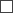 Septiķis ar divām vai vairāk kamerām, kur notekūdeņi pēc septiķa vidē tiek novadīti caur speciāli ierīkotu infiltrācijas sistēmu (filtrācijas laukiem, apakšzemes filtrējošām drenām, smilts grants filtriem, filtrācijas grāvjiem vai akām) un kurš izbūvēts un tiek ekspluatēts atbilstoši būvniecību regulējošiem normatīvajiem aktiem;Notekūdeņu krājtvertne (jebkurš rezervuārs, nosēdaka vai izsmeļamā bedre, pārvietojamā tualete, sausā tualete), kurās uzkrājas neattīrīti notekūdeņi, septisko tvertņu dūņas vai kanalizācijas sistēmu atkritumi un kura izbūvēta un tiek ekspluatēta atbilstoši būvniecību regulējošiem normatīvajiem aktiem.6. Kā īpašumā tiek nodrošināta atbilstoša notekūdeņu apsaimniekošana?Līgums par īpašumā esošo NAI apkalpošanas un ekspluatācijas pasākumu nodrošināšanu un/vai līgums par uzkrāto septisko tvertņu dūņu un/vai kanalizācijas sistēmu tīrīšanas atkritumu izvešanuLīgums par uzkrāto notekūdeņu izvešanuPēc vajadzības pasūtu nepieciešamos pakalpojumus komersantiemNetiek nodrošināta7. Decentralizētajā kanalizācijas sistēmā uzkrāto notekūdeņu/nosēdumu pašreizējais izvešanas biežums:1 x mēnesī vai biežāk1 x 2 mēnešos1x ceturksnī1 x gadā un retāk8. Krājtvertnes tilpums:< 3m33 līdz 5 m35 līdz 10 m3> 10 m39. Cik bieži tiek veikta regulārā apkope lokālajām notekūdeņu attīrīšanas iekārtām:1 x mēnesī vai biežāk1 x ceturksnī1x gadāretāk nekā 1x gadā10. Vai plānojat pieslēgties centralizētajiem kanalizācijas tīkliem?jā (Ja atbilde ir "Jā", lūdzu, atbildiet uz 11. jautājumu.)nē11. Kad plānojat pieslēgties centralizētajiem kanalizācijas tīkliem?2020. gada laikālīdz 2021. gadamlīdz 2022. gadam___________________________________________________________________________________________________________________________________________________________________DatumsPaskaidrojuma raksts
Kokneses novada domes saistošajiem noteikumiem Nr. 7/2019 “Par decentralizēto kanalizācijas pakalpojumu sniegšanas un uzskaites kārtību Kokneses  novada administratīvajā teritorijā”15Precizējums Kokneses novada domes saistošajos noteikumos Nr. 11/2019 “Grozījumi Kokneses novada domes 2017.gada 29.novembra saistošajos noteikumos Nr.15/2017 “Par sabiedrisko ūdenssaimniecības pakalpojumu sniegšanas un lietošanas kārtību Kokneses  novadā”_________________________________________________________________________ZIŅO: Ligita KronentālePamatojoties uz 2019.gada 25.novembrī  Vides aizsardzības un reģionālās attīstības  ministrija ar  vēstuli Nr.1-18/10897, norāda precizēt Kokneses novada domes 2019.gada 30.oktobra saistošos noteikumus Nr.11/2019. Pamatojoties uz likuma „Par pašvaldībām” 14.panta trešo daļu, 43.panta trešo daļu, 45.pantu un Administratīvās atbildības likumu, atklāti balsojot, PAR-12 (Ilgonis Grunšteins, Aigars Kalniņš, Dāvis Kalniņš, Pēteris Keišs, Rihards Krauklis, Henriks Ločmelis, Edgars Mikāls, Ivars Māliņš, Jānis Miezītis, Māris Reinbergs, Ziedonis Vilde , Dainis Vingris),PRET-nav, ATTURAS-nav, Kokneses novada dome NOLEMJ:1. Pieņemt Kokneses novada domes 2019.gada 30.oktobra saistošos noteikumus Nr. 11/2019 “Grozījumi Kokneses novada domes 2017.gada 29.novembra saistošajos noteikumos Nr.15/2017 “Par sabiedrisko ūdenssaimniecības pakalpojumu sniegšanas un lietošanas kārtību Kokneses  novadā “ ‘’ar precizējumu (pielikumā).2. Saistošie noteikumi triju dienu laikā pēc parakstīšanas nosūtāmi rakstveidā un elektroniskā veidā Vides aizsardzības un reģionālās attīstības ministrijai atzinuma sniegšanai.3. Pēc atzinuma saņemšanas no Vides aizsardzības un reģionālās attīstības ministrijas, publicēt saistošos noteikumus Kokneses novada domes informatīvajā   izdevumā “Kokneses Novada Vēstis”  un Kokneses novada mājas lapā www koknese.lv.4. Saistošie noteikumi stājas spēkā vienlaikus ar Administratīvās atbildības likumu.Kokneses novada domes saistošie noteikumi Nr.11/2019Kokneses novada Kokneses pagastāApstiprināti ar Kokneses novada domes 2019.gada  30. oktobralēmumu Nr.9.15.4(protokols Nr.14) Precizētiar Kokneses novada domes 2019.gada  27.novembra lēmumu Nr.15(protokols Nr. 15)  “Grozījumi Kokneses novada domes 2017.gada 29.novembra saistošajos noteikumos Nr.15/2017 “Par sabiedrisko ūdenssaimniecības pakalpojumu sniegšanas un lietošanas kārtību Kokneses  novadā “Izdoti saskaņā ar likuma "Par pašvaldībām" 15panta pirmās daļas 1.punktu, 43.panta pirmās daļas 11.punktu un trešo daļu , Ūdenssaimniecības pakalpojuma  likuma 6.panta ceturto daļu 1.Izdarīt Kokneses novada domes 2017.gada 29.novembra saistošajos noteikumos Nr.15/2017 “Par sabiedrisko ūdenssaimniecības pakalpojumu sniegšanas un lietošanas kārtību Kokneses  novadā šādus grozījumus:Izteikt saistošo noteikumu  V. nodaļu šādā redakcijā :“V. Administratīvā atbildība par noteikumu pārkāpšanu 78. Par noteikumu 12.;13.;35.;36.;38.;39.;41.;42.;47.un 69.punktā minēto prasību neievērošanu fiziskām un juridiskām personām piemēro :78.1. fiziskām personām brīdinājumu vai naudas sodu līdz 70 naudas soda vienībām;78.2. juridiskām personām brīdinājumu vai naudas sodu līdz 280 naudas soda vienībām.79. Amatpersonas, kuras ir tiesīgas veikt  administratīvā pārkāpuma procesu, līdz administratīvās pārkāpuma lietas izskatīšanai,  par  normatīvo aktu un šo saistošo noteikumu neievērošanu Kokneses novada teritorijā : 79.1. Valsts policijas  un Kokneses novada pašvaldības policijas amatpersonas ;79.2.  Kokneses novada domes priekšsēdētājs, izpilddirektors ;79.3. Bebru pagasta pārvaldes vadītājs ;79.4. Iršu pagasta pārvaldes vadītājs.80. Administratīvo pārkāpumu lietas par normatīvo aktu un šo saistošo noteikumu pārkāpumiem izskata, saskaņā ar Administratīvās atbildības likuma noteikto kārtību, un lēmumu tajā pieņem Kokneses novada domes Administratīvā komisija. Administratīvās komisijas lēmumu var pārsūdzēt  rajona(pilsētas) tiesā.81. Administratīvā soda piemērošana neatbrīvo pārkāpējus no noteikumu pildīšanas.” 2. Saistošie noteikumi stājas spēkā  vienlaikus ar Administratīvās atbildības likumu.Paskaidrojuma rakstsKokneses novada domes 2019.gada 30.oktobra saistošajiem noteikumiem  Nr.11/2019” “Grozījumi Kokneses novada domes 2017.gada 29.novembra saistošajos noteikumos Nr.15/2017 “Par sabiedrisko ūdenssaimniecības pakalpojumu sniegšanas un lietošanas kārtību Kokneses  novadā “16. Par novada domes sēdes un pastāvīgo komiteju sēžu laikiem decembra mēnesī______________________________________________________________________________________________________ZIŅO: Dainis VingrisŅemot vērā , ka decembra mēneša otrajā pusē ir ļoti daudz brīvdienu un svētku dienu, domes priekšsēdētājs Dainis Vingris  ierosina  noteikt šādus komiteju  un domes sēdes  norises laikus 2019.gada  decembra mēnesī:		1)Nākošo Kultūras, izglītības, sporta un sabiedrisko lietu pastāvīgās komitejas sēdi sasaukt  2019.gada 9.decembrī  plkst. 15.oo  novada domē;2)Nākošo  Sociālo  jautājumu un veselības aprūpes  pastāvīgās komitejas sēdi sasaukt 2019.gada 11.decembrī  plkst. 12.oo novada domē;3)Nākošo Finanšu un attīstības pastāvīgās komitejas sēdi sasaukt 2019.gada 11.decembrī plkst. 14.oo  novada domē;	4)Nākošo novada domes sēdi sasaukt 2019.gada 18.decembrī plkst.14.oo novada domē.Atklāti balsojot, PAR-12 (Ilgonis Grunšteins, Aigars Kalniņš, Dāvis Kalniņš, Pēteris Keišs, Rihards Krauklis, Henriks Ločmelis, Edgars Mikāls, Ivars Māliņš, Jānis Miezītis, Māris Reinbergs, Ziedonis Vilde , Dainis Vingris),PRET-nav, ATTURAS-nav, Kokneses novada dome NOLEMJ:1)Nākošo Kultūras, izglītības, sporta un sabiedrisko lietu pastāvīgās komitejas sēdi sasaukt  2019.gada 9.decembrī  plkst. 15.oo  novada domē;2)Nākošo  Sociālo  jautājumu un veselības aprūpes  pastāvīgās komitejas sēdi sasaukt 2019.gada 11.decembrī  plkst. 13.oo novada domē;3)Nākošo Finanšu un attīstības pastāvīgās komitejas sēdi sasaukt 2019.gada 11.decembrī plkst. 14.oo  novada domē;	4)Nākošo novada domes sēdi sasaukt 2019.gada 18.decembrī plkst.14.oo novada domē.Sēde slēgta plkst.14.45Sēdes vadītājs,	domes priekšsēdētājs	( personiskais paraksts)				D.VingrisProtokolists,domes sekretāre		( personiskais paraksts)				Dz.KrišāneNovadsIzskatītas būvniecības ieceres (skaits)Izskatīti paskaidrojuma raksti(skaits)Izskatītas apliecinājuma kartes (skaits)Izskatīti projekti (min.sastāvs + būvprojekti) (skaits) Izsniegta būvatļauja(skaits)Pieņemts ekspluatācijā pēc būvatļaujām(skaits)Jaunjelgava282310702817Koknese263418912522Nereta1466431514Pļaviņas14151149149Skrīveri2081647208KOPĀ102866130010270Kokneses apvienotās pašvaldību būvvaldes  darba rādītāji par 2019.gada mēnešiem novadu griezumā Kokneses apvienotās pašvaldību būvvaldes  darba rādītāji par 2019.gada mēnešiem novadu griezumā Kokneses apvienotās pašvaldību būvvaldes  darba rādītāji par 2019.gada mēnešiem novadu griezumā Kokneses apvienotās pašvaldību būvvaldes  darba rādītāji par 2019.gada mēnešiem novadu griezumā Kokneses apvienotās pašvaldību būvvaldes  darba rādītāji par 2019.gada mēnešiem novadu griezumā Kokneses apvienotās pašvaldību būvvaldes  darba rādītāji par 2019.gada mēnešiem novadu griezumā Kokneses apvienotās pašvaldību būvvaldes  darba rādītāji par 2019.gada mēnešiem novadu griezumā Kokneses apvienotās pašvaldību būvvaldes  darba rādītāji par 2019.gada mēnešiem novadu griezumā Kokneses apvienotās pašvaldību būvvaldes  darba rādītāji par 2019.gada mēnešiem novadu griezumā Kokneses apvienotās pašvaldību būvvaldes  darba rādītāji par 2019.gada mēnešiem novadu griezumā Kokneses apvienotās pašvaldību būvvaldes  darba rādītāji par 2019.gada mēnešiem novadu griezumā Kokneses apvienotās pašvaldību būvvaldes  darba rādītāji par 2019.gada mēnešiem novadu griezumā Novads123456789101112kopāJaunjelgava1141331317Koknese4313214422Nereta1413514Pļaviņas3112119Skrīveri1121218KOPĀ94455113611140070Izsniegtas būvatļaujasIzsniegtas būvatļaujasIzsniegtas būvatļaujasIzsniegtas būvatļaujasIzsniegtas būvatļaujasIzsniegtas būvatļaujasIzsniegtas būvatļaujasIzsniegtas būvatļaujasIzsniegtas būvatļaujasIzsniegtas būvatļaujasIzsniegtas būvatļaujasIzsniegtas būvatļaujasNovads123456789101112kopāJaunjelgava1745322428Koknese23152523225Nereta31131311115Pļaviņas121125214Skrīveri21412323220KOPĀ86151311157912600102Izskatīti paskaidrojuma rakstiIzskatīti paskaidrojuma rakstiIzskatīti paskaidrojuma rakstiIzskatīti paskaidrojuma rakstiIzskatīti paskaidrojuma rakstiIzskatīti paskaidrojuma rakstiIzskatīti paskaidrojuma rakstiIzskatīti paskaidrojuma rakstiIzskatīti paskaidrojuma rakstiIzskatīti paskaidrojuma rakstiIzskatīti paskaidrojuma rakstiIzskatīti paskaidrojuma rakstiNovads123456789101112kopāJaunjelgava12533512123Koknese222542813534Nereta111126Pļaviņas2111152215Skrīveri1113118KOPĀ6691066198880086Izskatītas apliecinājuma kartesIzskatītas apliecinājuma kartesIzskatītas apliecinājuma kartesIzskatītas apliecinājuma kartesIzskatītas apliecinājuma kartesIzskatītas apliecinājuma kartesIzskatītas apliecinājuma kartesIzskatītas apliecinājuma kartesIzskatītas apliecinājuma kartesIzskatītas apliecinājuma kartesIzskatītas apliecinājuma kartesIzskatītas apliecinājuma kartesNovads123456789101112kopāJaunjelgava1221111110Koknese4132221318Nereta2226Pļaviņas2122411Skrīveri132121112216KOPĀ494488554100061Izskatīti būvniecības iesniegumiIzskatīti būvniecības iesniegumiIzskatīti būvniecības iesniegumiIzskatīti būvniecības iesniegumiIzskatīti būvniecības iesniegumiIzskatīti būvniecības iesniegumiIzskatīti būvniecības iesniegumiIzskatīti būvniecības iesniegumiIzskatīti būvniecības iesniegumiIzskatīti būvniecības iesniegumiIzskatīti būvniecības iesniegumiIzskatīti būvniecības iesniegumiNovads123456789101112kopāJaunjelgava1745321528Koknese23152533226Nereta31131211114Pļaviņas1211214214Skrīveri21412323220KOPĀ861513111481010700102Izskatīti iesniegtie projekti (minimālais sastāvs + būvprojekti)Izskatīti iesniegtie projekti (minimālais sastāvs + būvprojekti)Izskatīti iesniegtie projekti (minimālais sastāvs + būvprojekti)Izskatīti iesniegtie projekti (minimālais sastāvs + būvprojekti)Izskatīti iesniegtie projekti (minimālais sastāvs + būvprojekti)Izskatīti iesniegtie projekti (minimālais sastāvs + būvprojekti)Izskatīti iesniegtie projekti (minimālais sastāvs + būvprojekti)Izskatīti iesniegtie projekti (minimālais sastāvs + būvprojekti)Izskatīti iesniegtie projekti (minimālais sastāvs + būvprojekti)Izskatīti iesniegtie projekti (minimālais sastāvs + būvprojekti)Izskatīti iesniegtie projekti (minimālais sastāvs + būvprojekti)Izskatīti iesniegtie projekti (minimālais sastāvs + būvprojekti)Novads123456789101112kopāJaunjelgava25111078675970Koknese895109101876991Nereta632446556243Pļaviņas615135658949Skrīveri347364675247KOPĀ2522302829334131303100300Savstarpējo norēķinu aprēķins Kokneses apvienotās būvvaldes uzturēšanas izmaksu segšanai 2019.gadamSavstarpējo norēķinu aprēķins Kokneses apvienotās būvvaldes uzturēšanas izmaksu segšanai 2019.gadamSavstarpējo norēķinu aprēķins Kokneses apvienotās būvvaldes uzturēšanas izmaksu segšanai 2019.gadamSavstarpējo norēķinu aprēķins Kokneses apvienotās būvvaldes uzturēšanas izmaksu segšanai 2019.gadamSavstarpējo norēķinu aprēķins Kokneses apvienotās būvvaldes uzturēšanas izmaksu segšanai 2019.gadamNovadsIedzīvotāju skaits**Iedzīvotāju skaits**Pašvaldību izdevumi  būvvaldes uzturēšanai
2019.g.EUR
gadāPašvaldību izdevumi  būvvaldes uzturēšanai
2019.g.EUR
gadāPašvaldību izdevumi  būvvaldes uzturēšanai
2019.g.EUR
mēnesīSkrīveru novads3522352212271122711023Jaunjelgavas novads5620562019580195801632Kokneses novads5383538318754187541563Neretas novads3544354412347123471029Pļaviņu novads5253525318301183011525KOPĀ savstarpējie norēķini233222332281253812536771Kokneses apvienotās būvvaldes  izdevumu tāmeKokneses apvienotās būvvaldes  izdevumu tāmeKokneses apvienotās būvvaldes  izdevumu tāmeKokneses apvienotās būvvaldes  izdevumu tāmeKokneses apvienotās būvvaldes  izdevumu tāmeizdevumu nosaukumsizdevumu nosaukumskodskods2019. gada plāns, EURPārējo darbinieku darba samaksaPārējo darbinieku darba samaksa1119111943051Piemaksa par papildu darbuPiemaksa par papildu darbu114711471067Darba devēja valsts sociālās apdrošināšanas obligātās iemaksasDarba devēja valsts sociālās apdrošināšanas obligātās iemaksas1210121011598Prēmijas, atvaļinājuma pabalstiPrēmijas, atvaļinājuma pabalsti122112211946Darba devēja izdevumi veselības, dzīvības un nelaimes gadījumu apdrošināšanaiDarba devēja izdevumi veselības, dzīvības un nelaimes gadījumu apdrošināšanai12271227360Komandējumi un dienesta braucieniKomandējumi un dienesta braucieni21002100100Stacionāro telefonu, interneta pakalpojumiStacionāro telefonu, interneta pakalpojumi2219122191510Mobilo sakaru pakalpojumiMobilo sakaru pakalpojumi2219222192150Pasta izdevumiPasta izdevumi221932219380Izdevumi par apkuriIzdevumi par apkuri22212221700Izdevumi par ūdeni un kanalizācijuIzdevumi par ūdeni un kanalizāciju2222222240Izdevumi par elektroenerģijuIzdevumi par elektroenerģiju22232223300Izdevumi par pārējiem komunāliem pakalpojumiem ,atkritumu izvešanaIzdevumi par pārējiem komunāliem pakalpojumiem ,atkritumu izvešana22242224100Administratīvie izdevumiAdministratīvie izdevumi2231223150Normatīvajos aktos noteiktie darba devēja veselības izdevumi darba ņēmējiemNormatīvajos aktos noteiktie darba devēja veselības izdevumi darba ņēmējiem2234223432Bankas komisija, pakalpojumiBankas komisija, pakalpojumi22362236200Arhivēšanas pakalpojumiArhivēšanas pakalpojumi2239122391500Transportlīdzekļu uzturēšana un remontsTransportlīdzekļu uzturēšana un remonts22422242750Iekārtas, inventāra un aparatūras remonts, tehniskā apkalpošanaIekārtas, inventāra un aparatūras remonts, tehniskā apkalpošana2243224350Pārējie informācijas tehnoloģiju pakalpojumiPārējie informācijas tehnoloģiju pakalpojumi22592259200Ēku , telpu nomaĒku , telpu noma2261122611471Biroja precesBiroja preces23112311900InventārsInventārs23122312100DegvielaDegviela23222322750Transporta līdzekļu uzturēšanas materiāliTransporta līdzekļu uzturēšanas materiāli23542354100Iekārtu uzturēšanas materiāliIekārtu uzturēšanas materiāli23572357150Pievienotās vērtības nodokļa maksājumiPievienotās vērtības nodokļa maksājumi2512251250Budžeta iestāžu līzinga procentu maksājumiBudžeta iestāžu līzinga procentu maksājumi42504250349Transportlīdzekļi Transportlīdzekļi 5231523116599Kopā izdevumiKopā izdevumi81253**iedzīvotāju skaits no PFIF aprēķina 2020. gadam**iedzīvotāju skaits no PFIF aprēķina 2020. gadamGadsMeitenesZēniKopā2009 /no augusta/10102020101922412011342155201216203620132818462014 21244520152730572016252752201719304920181923432019142438Uz 12.11.2019.GadsSievietesVīriešiKopā2009 /no augusta/13173020103542772011234366201229346320132140612014 2515402015 3725622016 33225520172324472018252452201917Koknese-11Bebri-1Irši - 312Koknese-8Bebri-1Irši - 129Uz 12.11.2019.GadsDzimtsarakstosBaznīcāKopā2009 /Kokneses pag./ 2009 /no augusta/59499182010681420111012222012581320132612382014 42        29 ārpusē13 telpās1153201536       16 ārpusē20 telpās104620164821 ārpusē23 telpās1567201740        25 ārpusē16 telpās135320183512 ārpusē25 telpās6432019431 plānojas  21 ārpusē23 telpās1255 Uz 12.11.2019.Vērtēšanas kritērijiMaksimālais punktu skaits28.1. Uzņēmējdarbības mērķa izklāsts528.2. Esošās situācijas apraksts1028.3. Produkta vai pakalpojuma apraksts1028.4. Nepieciešamo resursu apraksts1028.5. Noieta tirgus analīze1028.6. Plānotā produkta/pakalpojuma virzība tirgū, mārketinga aktivitāšu izklāsts1028.7. Uzņēmējdarbības risku novērtējums 1028.8. Biznesa idejas oriģinalitāte, jauninājums 528.9.Konkursa dalībnieks nav bijis un uz pieteikuma iesniegšanas brīdi nav uzņēmuma īpašnieks vai līdzīpašnieks (piešķiramais punktu skaits attiecīgi 15 vai 0)1528.10. Biznesa idejas dzīvotspēja, ilgtspēja1028.11.  Biznesa idejas aizstāvēšana un pamatojums, Naudas plūsmas aprēķins 20Kopā115 Informācija par konkursa dalībniekuInformācija par konkursa dalībniekuJa konkursa dalībnieks ir fiziska persona:Ja konkursa dalībnieks ir fiziska persona:Vārds, UzvārdsPersonas kods Deklarētās dzīvesvietas adrese un faktiskās dzīvesvietas adrese, ja tā atšķiras no deklarētās Vai konkursa dalībnieks ir bijis vai šobrīd ir uzņēmuma īpašnieks?Jā/nē (ja jā, norādīt uzņēmuma nosaukumu, reģistrācijas nr.)TālrunisE-pastsVārds, uzvārds ______________________________Datums_________________	Paraksts_____________________Informācija par konkursa dalībniekuInformācija par konkursa dalībniekuJa konkursa dalībnieks ir juridiska persona:Ja konkursa dalībnieks ir juridiska persona:Vārds, Uzvārds, amatsUzņēmuma nosaukums, reģistrācijas numurs Uzņēmuma juridiskā Uzņēmuma faktiskā uzņēmējdarbības veikšanas vieta TālrunisE-pastsDe minimis atbalsta uzskaites sistēmā izveidotās un apstiprinātās pretendenta veidlapas identifikācijas numurs:Vārds, uzvārds ______________________________Datums_________________	Paraksts_____________________Pašvaldības piešķirtais Nr. biznesa idejas realizēšanai: (Piešķir pašvaldība)Reģistrētās uzņēmējdarbības forma un nosaukums:Uzņēmējdarbības reģistrācijas nr. un datums:Bankas nosaukums:Bankas konts:De minimis atbalsta uzskaites sistēmā izveidotās un apstiprinātās uzņēmuma veidlapas identifikācijas numurs:Vārds, uzvārds ______________________________Datums_________________	Paraksts_____________________1. Īss paredzētās uzņēmējdarbības apraksts (Plānotā uzņēmuma nosaukums, uzņēmējdarbības forma, atrašanās vieta, darbības sfēra u.tml.)2. Uzņēmējdarbības mērķis (līdz 5 punkti) (Aprakstīt mērķi, ar kādu tiks uzsākta uzņēmējdarbība, uzņēmuma misija, vīzija)Mērķis vienlaicīgi atbild uz jautājumiem – KUR?  KAS?  KAM?  KAD?Piemērs: kļūt par Latvijā pieprasītu kvalitatīvu bērnu apģērbu ražotāju līdz 2020.gada beigāmMisija: tai jābūt emocionālai un jāpamato uzņēmuma pastāvēšanas jēga, misija ir kā “solījums klientiem”. Piemērs: Madara Cosmetics “Dot iespēju lietot dabīgu, iedarbīgu un drošu kosmētiku pēc iespējas vairāk sievietēm pasaulē.”Vīzija: apgalvojums par ideālo pasauli un ideālo situāciju, kādā uzņēmums vēlas būt – uzņēmuma stratēģijai un aktivitātēm, lai to ieviestu, vajadzētu būt tādām, kas veicina vīzijas jeb šīs ideālās pasaules un situācijas sasniegšanu.Piemērs: Čili Pica«Kļūt par lielāko un populārāko restorānu ķēdi Eiropā.»3. Esošās situācijas apraksts (līdz 10 punkti) (Kāpēc šobrīd ir nepieciešami Jūsu plānotie produkti vai pakalpojumi, kā tie uzlabos esošo situāciju, biznesa idejas dzīvotspēja un ilgtspēja, izaugsmes iespējas)Kādu problēmu atrisina mana biznesa ideja – produkts vai pakalpojums? Kādas klienta vajadzības tā risina? Kāda ir situācija nozarē? Kas mudina cilvēkus iegādāties šo produktu vai pakalpojumu?Idejas attīstība nākotnē – kādas ir eksporta iespējas, paplašināšanās iespējas, papildus produktu vai pakalpojumu attīstīšana?4. Produktu/ pakalpojumu apraksts (līdz 10 punkti) (Piedāvātie produkti vai pakalpojumi, to plānotā cena)Produktu pakalpojumu veids, sortiments, dizains, pielietošanas veids, iepakojums?5. Īstenošanas vieta (Aprakstīt vietu, adresi, kur tiks veikta saimnieciskā darbība)6. Noieta tirgus analīze (līdz 10 punkti) (Esošā tirgus izpēte, mērķa grupa un klienti, konkurenti, priekšrocības salīdzinājumā ar konkurentiem, iespējamie sadarbības partneri)Klienti – plānotais skaits mēnesī? Klientu vecums, dzimums, ienākumu līmenis, atrašanās vieta, hobiji, darba joma? Cik augsts ir pieprasījums pēc šāda veida produktiem, pakalpojumiem?Konkurenti – konkurentu daudzums novadā, tuvākajā apkārtnē, Latvijā?Tiešie konkurenti: piedāvā līdzīgu vai praktiski identisku produktu vai pakalpojumu (piemēram, DUS)Netiešie konkurenti:  piedāvā produktu vai pakalpojumu, kas pilda to pašu funkciju, apmierina vienas un tās pašas klienta vajadzībasPiemērs: lazdas koka mēbelesKonkurentu skaits, darbības ilgums, apgrozījums, cenu līmenis, piedāvāto produktu, pakalpojumu dažādība, kvalitāte, klientu atsauksmes Ar ko mans produkts, pakalpojums būs labāks?Piemēri: Ātrāka piegāde? Labāka apkalpošana? Kvalitatīvākas izejvielas? Lielisks dizains? Personiskāka pieeja? Plašāks produktu, pakalpojumu sortiments? Kalpošanas ilgums? Pasniegšanas veids? Izgatavošanas process?Avoti konkurentu izpētei: LURSOFT, Facebook un sociālās vietnes, konkurentu mājaslapas, www.csb.gov.lv, www.liaa.gov.lv, nozaru asociāciju mājaslapas – www.celotājs.lv , www.lbla.lv u.c.Sadarbības partneriPiemēri: Preču izplatīšanas veikali, internetveikali, pašvaldības, tūrisma centri, biedrības, citi ražošanas procesa dalībnieki, produktu testētāji, izglītības iestādes utml.7. Plānotā produkta/pakalpojuma virzība tirgū (līdz 10 punkti) (kur un kā plānojat pārdot savus produktus vai pakalpojumus, reklāmas un mārketinga pasākumi)Konkrētas vietas: veikali, internetveikali, tirdziņi, tiešā pārdošana, izbraukuma tirdzniecībaKonkrēti mārketinga pasākumiPiemēri: e-pasta mārketings, vides reklāma, informatīvie materiāli - bukleti, reklāmraksti internetā, preses raksti, atsauksmes no blogeriem, konkursi sociālajos tīklos, Facebook lapa, uzņēmuma mājas lapa, dalība izstādēs, tirdziņos, Google Ads, iesaistīšanās nozaru asociācijās u.c.8. Uzņēmējdarbības risku analīze (līdz 10 punkti) (Iespējamie uzņēmējdarbības riski, aprakstiet, kā rīkosieties, ja kādi no norādītajiem riskiem piepildīsies, ko darīsiet, lai samazinātu risku iespējamību)Riski iedalās: finanšu, cilvēkresursu, vadības, tehnoloģiskie riskiMinēt 4-5 riskus.Piemērs: risks/ risinājumsnepietiekams pieprasījums / padziļināti mērķauditorijas pētījumiizejvielu un resursu cenu kāpums/ jaunu piegādātāju meklēšana, produktu sortimenta pārveidošanajaunu konkurentu parādīšanas / jaunu produktu izstrāde, servisa uzlabošana9. Darbinieki (Plānoto darbinieku skaits, to funkcijas, nepieciešamās prasmes, kvalifikācija)10. Esošās iestrādnes veiksmīgai biznesa idejas īstenošanai (Iegūtā pieredze, ievāktā informācija, praktiskās iemaņas, veiktās aktivitātes u.c.)Jāapraksta biznesa resursi, kas pieejami uz doto brīdi:Cilvēkresursi – iegūtās prasmes, kompetences, kontaktiMateriālie un tehniskie resursi – iekārtas, materiāli, telpas, zeme, tehnoloģijasInformatīvie resursi – pieejamā informācija, zināšanasFinanšu resursi – jau ieguldītais idejas attīstībā11. Biznesa idejas īstenošanai nepieciešamie materiālie un finanšu līdzekļi (Norādīt produktu vai pakalpojumu radīšanai nepieciešamo aprīkojumu, iekārtas, izejvielas un materiālus, izejvielu piegādātājus un cenas - visus līdzekļus, ko nepieciešams ieguldīt saimnieciskās darbības uzsākšanai)11. Biznesa idejas īstenošanai nepieciešamie materiālie un finanšu līdzekļi (Norādīt produktu vai pakalpojumu radīšanai nepieciešamo aprīkojumu, iekārtas, izejvielas un materiālus, izejvielu piegādātājus un cenas - visus līdzekļus, ko nepieciešams ieguldīt saimnieciskās darbības uzsākšanai)11. Biznesa idejas īstenošanai nepieciešamie materiālie un finanšu līdzekļi (Norādīt produktu vai pakalpojumu radīšanai nepieciešamo aprīkojumu, iekārtas, izejvielas un materiālus, izejvielu piegādātājus un cenas - visus līdzekļus, ko nepieciešams ieguldīt saimnieciskās darbības uzsākšanai)Pozīcijas nosaukums (konkrēts pasākums, aktivitāte, izejvielas, aprīkojums, pakalpojums utt.)Kopējās izmaksas (EUR)Piezīmes, komentāri1. …2. ………Kopā (EUR):12. Pašvaldības piešķirtās naudas balvas izlietojums prioritārā secībā (Aprakstiet, kādiem resursiem, materiāliem vai aktivitātēm saistībā ar iesniegtās biznesa idejas īstenošanu tiks izlietota pašvaldības piešķirtā naudas balva (līdz EUR 1500)12. Pašvaldības piešķirtās naudas balvas izlietojums prioritārā secībā (Aprakstiet, kādiem resursiem, materiāliem vai aktivitātēm saistībā ar iesniegtās biznesa idejas īstenošanu tiks izlietota pašvaldības piešķirtā naudas balva (līdz EUR 1500)12. Pašvaldības piešķirtās naudas balvas izlietojums prioritārā secībā (Aprakstiet, kādiem resursiem, materiāliem vai aktivitātēm saistībā ar iesniegtās biznesa idejas īstenošanu tiks izlietota pašvaldības piešķirtā naudas balva (līdz EUR 1500)Pozīcijas nosaukums prioritārāsecībāIzmaksas (EUR)Apraksts1.2.3.4.3.pielikums
Biznesa ideju konkursa 
„ESI UZŅĒMĒJS KOKNESES NOVADĀ!” nolikumam3.pielikums
Biznesa ideju konkursa 
„ESI UZŅĒMĒJS KOKNESES NOVADĀ!” nolikumam3.pielikums
Biznesa ideju konkursa 
„ESI UZŅĒMĒJS KOKNESES NOVADĀ!” nolikumam3.pielikums
Biznesa ideju konkursa 
„ESI UZŅĒMĒJS KOKNESES NOVADĀ!” nolikumam3.pielikums
Biznesa ideju konkursa 
„ESI UZŅĒMĒJS KOKNESES NOVADĀ!” nolikumam3.pielikums
Biznesa ideju konkursa 
„ESI UZŅĒMĒJS KOKNESES NOVADĀ!” nolikumamNaudas plūsma biznesa idejas īstenošanas pirmajā gadā*Naudas plūsma biznesa idejas īstenošanas pirmajā gadā*Naudas plūsma biznesa idejas īstenošanas pirmajā gadā*Naudas plūsma biznesa idejas īstenošanas pirmajā gadā*Naudas plūsma biznesa idejas īstenošanas pirmajā gadā*Naudas plūsma biznesa idejas īstenošanas pirmajā gadā*Naudas plūsma biznesa idejas īstenošanas pirmajā gadā*Naudas plūsma biznesa idejas īstenošanas pirmajā gadā*Naudas plūsma biznesa idejas īstenošanas pirmajā gadā*Naudas plūsma biznesa idejas īstenošanas pirmajā gadā*Naudas plūsma biznesa idejas īstenošanas pirmajā gadā*Naudas plūsma biznesa idejas īstenošanas pirmajā gadā*Kopā, EURJanvārisFebruārisMartsAprīlisMaijsJūnijsJūlijsAugustsSeptembrisOktobrisNovembrisDecembrisAtlikums mēneša sākumā00000000000Naudas līdzekļu ienākumi:Naudas līdzekļu ienākumi:Naudas līdzekļu ienākumi:Iekārtas un aprīkojums uzskaitīt Konkursa dalībnieka rīcībā un īpašumā esošo aprīkojumu un iekārtas, kuras paredzēts izmantot saimnieciskās darbības veikšanai un kuras nav nepieciešams nomāt vai iegādāties uzskaitīt Konkursa dalībnieka rīcībā un īpašumā esošo aprīkojumu un iekārtas, kuras paredzēts izmantot saimnieciskās darbības veikšanai un kuras nav nepieciešams nomāt vai iegādāties uzskaitīt Konkursa dalībnieka rīcībā un īpašumā esošo aprīkojumu un iekārtas, kuras paredzēts izmantot saimnieciskās darbības veikšanai un kuras nav nepieciešams nomāt vai iegādāties uzskaitīt Konkursa dalībnieka rīcībā un īpašumā esošo aprīkojumu un iekārtas, kuras paredzēts izmantot saimnieciskās darbības veikšanai un kuras nav nepieciešams nomāt vai iegādāties uzskaitīt Konkursa dalībnieka rīcībā un īpašumā esošo aprīkojumu un iekārtas, kuras paredzēts izmantot saimnieciskās darbības veikšanai un kuras nav nepieciešams nomāt vai iegādāties uzskaitīt Konkursa dalībnieka rīcībā un īpašumā esošo aprīkojumu un iekārtas, kuras paredzēts izmantot saimnieciskās darbības veikšanai un kuras nav nepieciešams nomāt vai iegādāties uzskaitīt Konkursa dalībnieka rīcībā un īpašumā esošo aprīkojumu un iekārtas, kuras paredzēts izmantot saimnieciskās darbības veikšanai un kuras nav nepieciešams nomāt vai iegādāties uzskaitīt Konkursa dalībnieka rīcībā un īpašumā esošo aprīkojumu un iekārtas, kuras paredzēts izmantot saimnieciskās darbības veikšanai un kuras nav nepieciešams nomāt vai iegādāties uzskaitīt Konkursa dalībnieka rīcībā un īpašumā esošo aprīkojumu un iekārtas, kuras paredzēts izmantot saimnieciskās darbības veikšanai un kuras nav nepieciešams nomāt vai iegādāties uzskaitīt Konkursa dalībnieka rīcībā un īpašumā esošo aprīkojumu un iekārtas, kuras paredzēts izmantot saimnieciskās darbības veikšanai un kuras nav nepieciešams nomāt vai iegādāties uzskaitīt Konkursa dalībnieka rīcībā un īpašumā esošo aprīkojumu un iekārtas, kuras paredzēts izmantot saimnieciskās darbības veikšanai un kuras nav nepieciešams nomāt vai iegādāties uzskaitīt Konkursa dalībnieka rīcībā un īpašumā esošo aprīkojumu un iekārtas, kuras paredzēts izmantot saimnieciskās darbības veikšanai un kuras nav nepieciešams nomāt vai iegādāties uzskaitīt Konkursa dalībnieka rīcībā un īpašumā esošo aprīkojumu un iekārtas, kuras paredzēts izmantot saimnieciskās darbības veikšanai un kuras nav nepieciešams nomāt vai iegādāties Sākuma kapitāls naudas izteiksmē0000000000000Pašvaldības naudas balva0000000000000Ienākumi no pārdoto produktu/pakalpojumu apjoma0000000000000Citi naudas līdzekļi0000000000000Kopējie naudas līdzekļu ienākumi 0000000000000Naudas līdzekļu izdevumi:Naudas līdzekļu izdevumi:Naudas līdzekļu izdevumi:Naudas līdzekļu izdevumi:Naudas līdzekļu izdevumi:Naudas līdzekļu izdevumi:Naudas līdzekļu izdevumi:Naudas līdzekļu izdevumi:Naudas līdzekļu izdevumi:Naudas līdzekļu izdevumi:Naudas līdzekļu izdevumi:Naudas līdzekļu izdevumi:Naudas līdzekļu izdevumi:Naudas līdzekļu izdevumi:Telpu noma 0000000000000Izejvielas un materiāli0000000000000Transporta izdevumi0000000000000Darba alga 0000000000000Elektroenerģija 0000000000000Telekomunikāciju izdevumi0000000000000Pakalpojumi 0000000000000Citi 0000000000000Kopējie naudas līdzekļu izdevumi 0000000000000Naudas līdzekļu atlikums 0000000000000Paskaidrojumu raksta sadaļas                                     Informācija1. Projekta nepieciešamības pamatojumsPamatojoties uz likuma  “Par pašvaldībām” 45.panta piekto un sesto daļu šādā redakcijā: [..] Novada dome pieņem saistošos noteikumus, kuros nosaka saistošo noteikumu publicēšanas vietu. Saistošos noteikumus, kuros noteikta saistošo noteikumu publicēšanas vieta, publicē oficiālajā izdevumā “Latvijas Vēstnesis”.[..]”2. Īss projekta satura izklāstsSaistošie noteikumi nosaka, ka ar 2020.gada 1.janvāri Kokneses novada domes turpmāk izdodamo saistošo noteikumu publicēšanas vieta ir Kokneses novada domes bezmaksas informatīvais  izdevums “KOKNESES NOVADA VĒSTIS”  . 3. Informācija par plānoto projekta ietekmi uz pašvaldības budžetuNav attiecināmi4. Informācija par plānoto projekta ietekmi uz uzņēmējdarbības vidi pašvaldības teritorijāNeietekmē5. Informācija par plānoto projekta ietekmi uz administratīvajām procedūrāmNav attiecināmi6. Informācija par konsultācijām ar privātpersonāmNav attiecināmiVārds uzvārdsAdreseLīgums beidzasLīgums pagarinātsR BKokneses pagasts28.11.2019.28.02.2020.S ČKokneses pagasts03.11.2019.03.02.2020.V DKokneses pagasts02.12.2019.02.06.2020.I GKokneses pagasts08.12.2019.08.03.2020.N JKokneses pagasts27.11.2019.27.02.2020.KPKokneses pagasts38.11.2019.28.02.2020.1. Objekta adrese2. Notekūdeņu un nosēdumu izvešanas biežums(reizes gadā)3. Izvesto notekūdeņu un nosēdumu apjoms atskaites periodām3N.p.k.Objekta adreseTransp. reģ. Nr.Cisternas reģ. Nr.Izvešanas reizes
gadā Izvestie
m3 Kam nodoti notekūdeņi1234567Asenizatora nosaukums vai vārds, uzvārds(personiskais paraksts)(decentralizēto kanalizācijas pakalpojuma sniedzēja (turpmāk – asenizatora) nosaukums)N. p.k.Transportlīdzekļa markaTransportlīdzekļa reģistrācijas Nr.Transportlīdzekļa tips
(A – autotransports T – Traktortehnika) Transportlīdzekļa
tvertnes tilpums Tvertnes reģ. Nr. (ja attiecināms, piem., traktortehnikas gadījumā)Nomas līguma termiņš*12Iesnieguma iesniedzējs:(vārds, uzvārds un amats, paraksts, zīmogs)(vārds, uzvārds un amats, paraksts, zīmogs)1. Objekta adrese2. Objektā deklarēto iedzīvotāju skaits3. Objektā faktiski dzīvojošo iedzīvotāju skaits4. Vai objektā ūdensapgādes patēriņa uzskaitei ir uzstādīts ūdens mērītājs?4. Vai objektā ūdensapgādes patēriņa uzskaitei ir uzstādīts ūdens mērītājs?4. Vai objektā ūdensapgādes patēriņa uzskaitei ir uzstādīts ūdens mērītājs?4. Vai objektā ūdensapgādes patēriņa uzskaitei ir uzstādīts ūdens mērītājs?irnav4.1.  Esošais vai prognozējamais (atbilstošo pasvītrot) ūdens patēriņš mēnesīm34.2.  Izvedamais notekūdeņu un nosēdumu vai dūņu nogulšņu apjoms mēnesīm3Cits(Lūdzu, norādiet Jūsu īpašumā esošās decentralizētās kanalizācijas sistēmas veidu)9.1. Kad veikta iepriekšējā apkope?(lūdzu norādīt mēnesi un gadu)Decentralizētās kanalizācijas sistēmas īpašnieka vai valdītāja vārds, uzvārdsDecentralizētās kanalizācijas sistēmas īpašnieka vai valdītāja vārds, uzvārds (personiskais paraksts)Paskaidrojuma raksta sadaļasNorādāmā informācija1. Projekta nepieciešamības pamatojums1.1. Saistošie noteikumi izstrādāti, pamatojoties uz Ūdenssaimniecības pakalpojumu likuma 6. panta ceturtās daļas 5. punktu vietējām pašvaldībām noteikto deleģējumu; 1.2. lai nodrošinātu vides aizsardzību un dabas resursu ilgtspējīgu izmantošanu un pakalpojuma sniegšanas tiesiskā regulējuma atbilstību Ministru kabineta 2017. gada 27. jūnija noteikumiem Nr. 384 “Noteikumi par decentralizēto kanalizācijas sistēmu apsaimniekošanu un reģistrēšanu”.2. Īss projekta satura izklāsts2.1. Saistošo noteikumu mērķis: 2.1.1. nodrošināt pašvaldības autonomās funkcijas – komunālo kanalizācijas pakalpojumu organizēšana pašvaldības iedzīvotāju interesēs izpildi;2.1.2. noteikt decentralizēto kanalizācijas pakalpojumu sniegšanas kārtību, lai aizsargātu cilvēku dzīvību un veselību, nodrošinātu vides aizsardzību un dabas resursu ilgtspējīgu izmantošanu.2.2. Saistošie noteikumi nosaka:2.2.1. decentralizēto kanalizācijas sistēmu, kuras nav pievienotas sabiedrisko ūdenssaimniecības pakalpojumu sniedzēja centralizētajai kanalizācijas sistēmai, kontroles un uzraudzības kārtību;2.2.2. minimālo biežumu notekūdeņu un nosēdumu izvešanai no decentralizētajām kanalizācijas sistēmām;2.2.3. prasību minimumu asenizatoriem;2.2.4. asenizatoru reģistrācijas kārtību;2.2.5. decentralizēto kanalizācijas sistēmu reģistrācijas kārtību;2.2.6. decentralizēto kanalizācijas pakalpojumu sniegšanas un uzskaites kārtību, tai skaitā pašvaldības kompetenci minētajā jomā;2.2.7. decentralizēto kanalizācijas sistēmu īpašnieku un valdītāju pienākumus;2.2.8. atbildību par saistošo noteikumu pārkāpumiem,  kur saskaņā ar  Administratīvās atbildības likumu (spēkā ar 2020.gada 1.janvāri) 16.panta pirmo daļu,  soda apmēru noteikts naudas soda vienībās, kur viena naudas soda vienība ir pieci euro un  noteikumu IX nodaļa noteiktas personas kas var uzsākt administratīvā pārkāpuma procesu.3. Informācija par plānoto projekta ietekmi uz pašvaldības budžetu3.1. Saistošo noteikumu īstenošanas finansiālās ietekmes prognoze uz pašvaldības budžetu nav prognozēta.4. Informācija par plānoto projekta ietekmi uz sabiedrību (mērķgrupām) un uzņēmējdarbības vidi pašvaldības teritorijā4.1. Sabiedrības mērķgrupa, uz kuru attiecināms saistošo noteikumu tiesiskais regulējums, ir novada administratīvās teritorijas iedzīvotāji, kuri lieto decentralizētās kanalizācijas sistēmas; 4.2. saistošo noteikumu īstenošanai netiek prognozēta tieša ietekme uz uzņēmējdarbības vidi novada pašvaldības teritorijā.5. Informācija par administratīvajām procedūrām5.1. Saistošo noteikumu ievērošanu kontrolēs Kokneses novada domes SIA “ Kokneses Komunālie pakalpojumi” Kokneses un Bormaņu ciemā vai Vecbebru ciemā  Bebru pagasta pārvalde vai Iršu ciemā  Iršu pagasta pārvalde un Kokneses novada pašvaldības policijas amatpersonas.5.2. saistošo noteikumu izpilde neietekmēs tās institūcijas funkcijas un uzdevumus, kura nodrošinās saistošo noteikumu izpildi;5.3. privātpersona saistošo noteikumu piemērošanā var vērsties Kokneses novada domes SIA “ Kokneses Komunālie pakalpojumi” vai Bebru pagasta pārvaldē vai Iršu pagasta pārvaldē6. Informācija par konsultācijām ar privātpersonāmPlānotais sabiedrības līdzdalības veids – informācijas publicēšana Kokneses novada domes izdevumā “Kokneses Novada Vēstis “  mājaslapā un internetā www.koknese.lvPaskaidrojuma raksta sadaļasNorādāmā informācija1.Īss projekta satura izklāstsLai nodrošinātu pašvaldības autonomo funciju izpildi pašvaldības dome pieņem saistošos noteikumus. Ar 2020.gada 1.janvāri stājas spēkā Administratīvās atbildības likums. Administratīvās atbildības likuma 16.panta pirmās daļas otrais teikums noteic, ka naudas soda apmēru likumā vai pašvaldību saistošajos noteikumos izsaka naudas soda vienībās, kur vienas vienības vērtība ir 5 euro. Līdz ar to ar Administratīvās atbildības likuma spēkā stāšanos 2020.gada 1.janvārī saistošajiem noteikumiem ir jāatbilst šā likuma 16.panta noteikumiem. Jāgroza noteikumos noteiktais sods euro uz naudas soda vienībām, kur viena naudas soda vienība noteikta  pieci euro. Minētā likuma 115.pants nosaka amatpersonu loku, kuras ir tiesīgas veikt administratīvā  pārkāpuma procesu, līdz ar to jāgroza saistošo noteikumu V.nodaļa Administratīvā atbildība par noteikumu pārkāpšanu.Pamatojoties uz minēto,  nepieciešams  pieņemt grozījumus  Kokneses novada domes 2017.gada 29.novembra saistošajos noteikumos Nr.15/2017 “Par sabiedrisko ūdenssaimniecības pakalpojumu sniegšanas un lietošanas kārtību Kokneses  novadā “ (turpmāk - Saistošie noteikumi). Pērējie Saistošo noteikumu punkti netiek mainīti.2. Projekta nepieciešamības pamatojumsŅemot vērā, ka ar 2020.gada 1.janvāri stājas spēkā Administratīvās atbildības likums, kur 16.panta pirmās daļas otrais teikums noteic, ka naudas soda apmēru likumā vai pašvaldību saistošajos noteikumos izsaka naudas soda vienībās, nepieciešams veikt izmaiņas saistošajos noteikumos Jāgroza noteikumos noteiktais sods euro uz naudas soda vienībām, kur viena naudas soda vienība noteikta  pieci euro.  Minētā likuma 115.pants nosaka amatpersonu loku, kuras ir tiesīgas veikt administratīvā  pārkāpuma procesu, līdz ar to jāgroza saistošo noteikumu V.nodaļa Administratīvā atbildība par noteikumu pārkāpšanu.3. Informācija par plānoto projekta ietekmi uz pašvaldības budžetuIzmaiņas saistošo noteikumu īstenošanas finansiālās ietekmes prognoze uz pašvaldības budžetu nav prognozēta.4. Informācija par plānoto projekta ietekmi uz uzņēmējdarbības vidi pašvaldības teritorijāNeietekmē5. Informācija par administratīvajām procedūrāmSaistošo noteikumu tiesiskais regulējums attiecināms un var skart visus novada iedzīvotājus un nekustamo īpašumu īpašniekus .  6. Informācija par konsultācijām ar privātpersonāmKonsultācijas ar sabiedrības pārstāvjiem nav nepieciešamas. Saistošie noteikumi tiks publicēti Kokneses novada domes informatīvajā izdevumā “Kokneses Novada Vēstis” un pašvaldības mājas lapā www.koknese.lv internetā.7. Cita informācijaNav